Aide aux personnes handicapées pour la présentation
d'une candidature ou d’une demande de bourseCette section sera retirée du dossier lors du processus d'évaluation par les pairs et sera évaluée à l'interne.Conformément à son plan d'action à l'égard des personnes handicapées, le Conseil offre un soutien financier pour faciliter l’étape de production d'une demande de bourse. Cette aide peut couvrir en tout ou en partie les dépenses engagées par une personne handicapée pour obtenir de l'aide dans le processus de présentation de sa demande de bourse ou d’une candidature. Les services nécessaires à la préparation et à la rédaction de la demande ainsi que les services requis pour la production du rapport d’utilisation d’une bourse sont admissibles.L’aide financière est accordée automatiquement si la demande principale est reconnue admissible.Les pièces justificatives (factures, reçus, etc.) doivent être jointes à la demande.Identification de la personne qui fait la demandeDéclarationDemandeDemande de supplément pour personne handicapée(Remplir cette section seulement si vous souhaitez demander un montant supplémentaire pour assurer l’accessibilité d’une ou de plusieurs personnes handicapées liées au projet)Identification du candidatDéclarationProjetDécrivez brièvement les services ou le matériel adaptés requis pour réaliser le projet (maximum 500 caractères, espaces compris)Renseignements généraux aux fins de statistiques seulementIdentification du candidatCaractéristiques démographiquesCaractéristiques professionnelles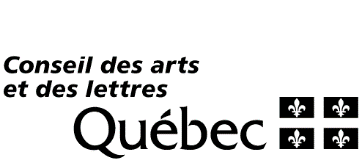 
Formulaire de demande de bourse
Renseignements personnelspartenariat territorial
MOBILITÉpartenariat territorial
MOBILITÉ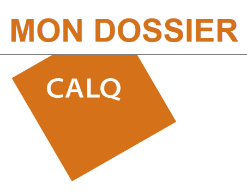 Inscrivez-vous à Mon Dossier CALQ et remplissez votre
demande de bourse en ligne.Inscrivez-vous à Mon Dossier CALQ et remplissez votre
demande de bourse en ligne.Ce formulaire demeure confidentiel et sera retiré lors du processus d’évaluationTitre du projet :Nom du candidat :Numéro d’identificationNuméro d’identificationNuméro d’identificationNuméro d’identificationNuméro d’identificationNuméro d’identificationNuméro d’identificationNuméro d’identificationNuméro d’identificationNuméro d’identificationNuméro d’identificationNuméro d’identificationNuméro d’identificationNuméro d’identificationNuméro d’identificationNuméro d’identificationNuméro d’identificationNuméro d’identificationNuméro d’identificationNuméro d’identificationNuméro d’identificationNuméro d’identificationNuméro d’identificationNuméro d’identificationNuméro d’identificationNuméro d’identificationNuméro d’identificationNuméro d’identificationNuméro d’identificationNuméro d’identificationNuméro d’identificationNuméro d’identificationNuméro d’identificationNuméro d’identificationNuméro d’identificationNuméro d’identificationNuméro d’identificationNuméro d’identificationNuméro d’identificationNuméro d’identificationNuméro d’identificationNuméro d’identificationAfin d’éviter toute erreur administrative concernant l’identité d’un individu qui s’inscrit à une demande de bourse, le Conseil vous demande de fournir les 6e, 8e et 9e chiffres de votre numéro d’assurance sociale (NAS). Veuillez remplir les cases correspondantes.Afin d’éviter toute erreur administrative concernant l’identité d’un individu qui s’inscrit à une demande de bourse, le Conseil vous demande de fournir les 6e, 8e et 9e chiffres de votre numéro d’assurance sociale (NAS). Veuillez remplir les cases correspondantes.Afin d’éviter toute erreur administrative concernant l’identité d’un individu qui s’inscrit à une demande de bourse, le Conseil vous demande de fournir les 6e, 8e et 9e chiffres de votre numéro d’assurance sociale (NAS). Veuillez remplir les cases correspondantes.Afin d’éviter toute erreur administrative concernant l’identité d’un individu qui s’inscrit à une demande de bourse, le Conseil vous demande de fournir les 6e, 8e et 9e chiffres de votre numéro d’assurance sociale (NAS). Veuillez remplir les cases correspondantes.Afin d’éviter toute erreur administrative concernant l’identité d’un individu qui s’inscrit à une demande de bourse, le Conseil vous demande de fournir les 6e, 8e et 9e chiffres de votre numéro d’assurance sociale (NAS). Veuillez remplir les cases correspondantes.Afin d’éviter toute erreur administrative concernant l’identité d’un individu qui s’inscrit à une demande de bourse, le Conseil vous demande de fournir les 6e, 8e et 9e chiffres de votre numéro d’assurance sociale (NAS). Veuillez remplir les cases correspondantes.Afin d’éviter toute erreur administrative concernant l’identité d’un individu qui s’inscrit à une demande de bourse, le Conseil vous demande de fournir les 6e, 8e et 9e chiffres de votre numéro d’assurance sociale (NAS). Veuillez remplir les cases correspondantes.Afin d’éviter toute erreur administrative concernant l’identité d’un individu qui s’inscrit à une demande de bourse, le Conseil vous demande de fournir les 6e, 8e et 9e chiffres de votre numéro d’assurance sociale (NAS). Veuillez remplir les cases correspondantes.Afin d’éviter toute erreur administrative concernant l’identité d’un individu qui s’inscrit à une demande de bourse, le Conseil vous demande de fournir les 6e, 8e et 9e chiffres de votre numéro d’assurance sociale (NAS). Veuillez remplir les cases correspondantes.Afin d’éviter toute erreur administrative concernant l’identité d’un individu qui s’inscrit à une demande de bourse, le Conseil vous demande de fournir les 6e, 8e et 9e chiffres de votre numéro d’assurance sociale (NAS). Veuillez remplir les cases correspondantes.Afin d’éviter toute erreur administrative concernant l’identité d’un individu qui s’inscrit à une demande de bourse, le Conseil vous demande de fournir les 6e, 8e et 9e chiffres de votre numéro d’assurance sociale (NAS). Veuillez remplir les cases correspondantes.Afin d’éviter toute erreur administrative concernant l’identité d’un individu qui s’inscrit à une demande de bourse, le Conseil vous demande de fournir les 6e, 8e et 9e chiffres de votre numéro d’assurance sociale (NAS). Veuillez remplir les cases correspondantes.Afin d’éviter toute erreur administrative concernant l’identité d’un individu qui s’inscrit à une demande de bourse, le Conseil vous demande de fournir les 6e, 8e et 9e chiffres de votre numéro d’assurance sociale (NAS). Veuillez remplir les cases correspondantes.Afin d’éviter toute erreur administrative concernant l’identité d’un individu qui s’inscrit à une demande de bourse, le Conseil vous demande de fournir les 6e, 8e et 9e chiffres de votre numéro d’assurance sociale (NAS). Veuillez remplir les cases correspondantes.Afin d’éviter toute erreur administrative concernant l’identité d’un individu qui s’inscrit à une demande de bourse, le Conseil vous demande de fournir les 6e, 8e et 9e chiffres de votre numéro d’assurance sociale (NAS). Veuillez remplir les cases correspondantes.Afin d’éviter toute erreur administrative concernant l’identité d’un individu qui s’inscrit à une demande de bourse, le Conseil vous demande de fournir les 6e, 8e et 9e chiffres de votre numéro d’assurance sociale (NAS). Veuillez remplir les cases correspondantes.Afin d’éviter toute erreur administrative concernant l’identité d’un individu qui s’inscrit à une demande de bourse, le Conseil vous demande de fournir les 6e, 8e et 9e chiffres de votre numéro d’assurance sociale (NAS). Veuillez remplir les cases correspondantes.Afin d’éviter toute erreur administrative concernant l’identité d’un individu qui s’inscrit à une demande de bourse, le Conseil vous demande de fournir les 6e, 8e et 9e chiffres de votre numéro d’assurance sociale (NAS). Veuillez remplir les cases correspondantes.Afin d’éviter toute erreur administrative concernant l’identité d’un individu qui s’inscrit à une demande de bourse, le Conseil vous demande de fournir les 6e, 8e et 9e chiffres de votre numéro d’assurance sociale (NAS). Veuillez remplir les cases correspondantes.Afin d’éviter toute erreur administrative concernant l’identité d’un individu qui s’inscrit à une demande de bourse, le Conseil vous demande de fournir les 6e, 8e et 9e chiffres de votre numéro d’assurance sociale (NAS). Veuillez remplir les cases correspondantes.Afin d’éviter toute erreur administrative concernant l’identité d’un individu qui s’inscrit à une demande de bourse, le Conseil vous demande de fournir les 6e, 8e et 9e chiffres de votre numéro d’assurance sociale (NAS). Veuillez remplir les cases correspondantes.Afin d’éviter toute erreur administrative concernant l’identité d’un individu qui s’inscrit à une demande de bourse, le Conseil vous demande de fournir les 6e, 8e et 9e chiffres de votre numéro d’assurance sociale (NAS). Veuillez remplir les cases correspondantes.Afin d’éviter toute erreur administrative concernant l’identité d’un individu qui s’inscrit à une demande de bourse, le Conseil vous demande de fournir les 6e, 8e et 9e chiffres de votre numéro d’assurance sociale (NAS). Veuillez remplir les cases correspondantes.Afin d’éviter toute erreur administrative concernant l’identité d’un individu qui s’inscrit à une demande de bourse, le Conseil vous demande de fournir les 6e, 8e et 9e chiffres de votre numéro d’assurance sociale (NAS). Veuillez remplir les cases correspondantes.Afin d’éviter toute erreur administrative concernant l’identité d’un individu qui s’inscrit à une demande de bourse, le Conseil vous demande de fournir les 6e, 8e et 9e chiffres de votre numéro d’assurance sociale (NAS). Veuillez remplir les cases correspondantes.Afin d’éviter toute erreur administrative concernant l’identité d’un individu qui s’inscrit à une demande de bourse, le Conseil vous demande de fournir les 6e, 8e et 9e chiffres de votre numéro d’assurance sociale (NAS). Veuillez remplir les cases correspondantes.Afin d’éviter toute erreur administrative concernant l’identité d’un individu qui s’inscrit à une demande de bourse, le Conseil vous demande de fournir les 6e, 8e et 9e chiffres de votre numéro d’assurance sociale (NAS). Veuillez remplir les cases correspondantes.Afin d’éviter toute erreur administrative concernant l’identité d’un individu qui s’inscrit à une demande de bourse, le Conseil vous demande de fournir les 6e, 8e et 9e chiffres de votre numéro d’assurance sociale (NAS). Veuillez remplir les cases correspondantes.Afin d’éviter toute erreur administrative concernant l’identité d’un individu qui s’inscrit à une demande de bourse, le Conseil vous demande de fournir les 6e, 8e et 9e chiffres de votre numéro d’assurance sociale (NAS). Veuillez remplir les cases correspondantes.Afin d’éviter toute erreur administrative concernant l’identité d’un individu qui s’inscrit à une demande de bourse, le Conseil vous demande de fournir les 6e, 8e et 9e chiffres de votre numéro d’assurance sociale (NAS). Veuillez remplir les cases correspondantes.Afin d’éviter toute erreur administrative concernant l’identité d’un individu qui s’inscrit à une demande de bourse, le Conseil vous demande de fournir les 6e, 8e et 9e chiffres de votre numéro d’assurance sociale (NAS). Veuillez remplir les cases correspondantes.Afin d’éviter toute erreur administrative concernant l’identité d’un individu qui s’inscrit à une demande de bourse, le Conseil vous demande de fournir les 6e, 8e et 9e chiffres de votre numéro d’assurance sociale (NAS). Veuillez remplir les cases correspondantes.Afin d’éviter toute erreur administrative concernant l’identité d’un individu qui s’inscrit à une demande de bourse, le Conseil vous demande de fournir les 6e, 8e et 9e chiffres de votre numéro d’assurance sociale (NAS). Veuillez remplir les cases correspondantes.Afin d’éviter toute erreur administrative concernant l’identité d’un individu qui s’inscrit à une demande de bourse, le Conseil vous demande de fournir les 6e, 8e et 9e chiffres de votre numéro d’assurance sociale (NAS). Veuillez remplir les cases correspondantes.Afin d’éviter toute erreur administrative concernant l’identité d’un individu qui s’inscrit à une demande de bourse, le Conseil vous demande de fournir les 6e, 8e et 9e chiffres de votre numéro d’assurance sociale (NAS). Veuillez remplir les cases correspondantes.Afin d’éviter toute erreur administrative concernant l’identité d’un individu qui s’inscrit à une demande de bourse, le Conseil vous demande de fournir les 6e, 8e et 9e chiffres de votre numéro d’assurance sociale (NAS). Veuillez remplir les cases correspondantes.Afin d’éviter toute erreur administrative concernant l’identité d’un individu qui s’inscrit à une demande de bourse, le Conseil vous demande de fournir les 6e, 8e et 9e chiffres de votre numéro d’assurance sociale (NAS). Veuillez remplir les cases correspondantes.Afin d’éviter toute erreur administrative concernant l’identité d’un individu qui s’inscrit à une demande de bourse, le Conseil vous demande de fournir les 6e, 8e et 9e chiffres de votre numéro d’assurance sociale (NAS). Veuillez remplir les cases correspondantes.Afin d’éviter toute erreur administrative concernant l’identité d’un individu qui s’inscrit à une demande de bourse, le Conseil vous demande de fournir les 6e, 8e et 9e chiffres de votre numéro d’assurance sociale (NAS). Veuillez remplir les cases correspondantes.Afin d’éviter toute erreur administrative concernant l’identité d’un individu qui s’inscrit à une demande de bourse, le Conseil vous demande de fournir les 6e, 8e et 9e chiffres de votre numéro d’assurance sociale (NAS). Veuillez remplir les cases correspondantes.Afin d’éviter toute erreur administrative concernant l’identité d’un individu qui s’inscrit à une demande de bourse, le Conseil vous demande de fournir les 6e, 8e et 9e chiffres de votre numéro d’assurance sociale (NAS). Veuillez remplir les cases correspondantes.Afin d’éviter toute erreur administrative concernant l’identité d’un individu qui s’inscrit à une demande de bourse, le Conseil vous demande de fournir les 6e, 8e et 9e chiffres de votre numéro d’assurance sociale (NAS). Veuillez remplir les cases correspondantes.Afin d’éviter toute erreur administrative concernant l’identité d’un individu qui s’inscrit à une demande de bourse, le Conseil vous demande de fournir les 6e, 8e et 9e chiffres de votre numéro d’assurance sociale (NAS). Veuillez remplir les cases correspondantes.Afin d’éviter toute erreur administrative concernant l’identité d’un individu qui s’inscrit à une demande de bourse, le Conseil vous demande de fournir les 6e, 8e et 9e chiffres de votre numéro d’assurance sociale (NAS). Veuillez remplir les cases correspondantes.Afin d’éviter toute erreur administrative concernant l’identité d’un individu qui s’inscrit à une demande de bourse, le Conseil vous demande de fournir les 6e, 8e et 9e chiffres de votre numéro d’assurance sociale (NAS). Veuillez remplir les cases correspondantes.Afin d’éviter toute erreur administrative concernant l’identité d’un individu qui s’inscrit à une demande de bourse, le Conseil vous demande de fournir les 6e, 8e et 9e chiffres de votre numéro d’assurance sociale (NAS). Veuillez remplir les cases correspondantes.Afin d’éviter toute erreur administrative concernant l’identité d’un individu qui s’inscrit à une demande de bourse, le Conseil vous demande de fournir les 6e, 8e et 9e chiffres de votre numéro d’assurance sociale (NAS). Veuillez remplir les cases correspondantes.Afin d’éviter toute erreur administrative concernant l’identité d’un individu qui s’inscrit à une demande de bourse, le Conseil vous demande de fournir les 6e, 8e et 9e chiffres de votre numéro d’assurance sociale (NAS). Veuillez remplir les cases correspondantes.Afin d’éviter toute erreur administrative concernant l’identité d’un individu qui s’inscrit à une demande de bourse, le Conseil vous demande de fournir les 6e, 8e et 9e chiffres de votre numéro d’assurance sociale (NAS). Veuillez remplir les cases correspondantes.Afin d’éviter toute erreur administrative concernant l’identité d’un individu qui s’inscrit à une demande de bourse, le Conseil vous demande de fournir les 6e, 8e et 9e chiffres de votre numéro d’assurance sociale (NAS). Veuillez remplir les cases correspondantes.Afin d’éviter toute erreur administrative concernant l’identité d’un individu qui s’inscrit à une demande de bourse, le Conseil vous demande de fournir les 6e, 8e et 9e chiffres de votre numéro d’assurance sociale (NAS). Veuillez remplir les cases correspondantes.Afin d’éviter toute erreur administrative concernant l’identité d’un individu qui s’inscrit à une demande de bourse, le Conseil vous demande de fournir les 6e, 8e et 9e chiffres de votre numéro d’assurance sociale (NAS). Veuillez remplir les cases correspondantes.Afin d’éviter toute erreur administrative concernant l’identité d’un individu qui s’inscrit à une demande de bourse, le Conseil vous demande de fournir les 6e, 8e et 9e chiffres de votre numéro d’assurance sociale (NAS). Veuillez remplir les cases correspondantes.Afin d’éviter toute erreur administrative concernant l’identité d’un individu qui s’inscrit à une demande de bourse, le Conseil vous demande de fournir les 6e, 8e et 9e chiffres de votre numéro d’assurance sociale (NAS). Veuillez remplir les cases correspondantes.Afin d’éviter toute erreur administrative concernant l’identité d’un individu qui s’inscrit à une demande de bourse, le Conseil vous demande de fournir les 6e, 8e et 9e chiffres de votre numéro d’assurance sociale (NAS). Veuillez remplir les cases correspondantes.Afin d’éviter toute erreur administrative concernant l’identité d’un individu qui s’inscrit à une demande de bourse, le Conseil vous demande de fournir les 6e, 8e et 9e chiffres de votre numéro d’assurance sociale (NAS). Veuillez remplir les cases correspondantes.Afin d’éviter toute erreur administrative concernant l’identité d’un individu qui s’inscrit à une demande de bourse, le Conseil vous demande de fournir les 6e, 8e et 9e chiffres de votre numéro d’assurance sociale (NAS). Veuillez remplir les cases correspondantes.Afin d’éviter toute erreur administrative concernant l’identité d’un individu qui s’inscrit à une demande de bourse, le Conseil vous demande de fournir les 6e, 8e et 9e chiffres de votre numéro d’assurance sociale (NAS). Veuillez remplir les cases correspondantes.Afin d’éviter toute erreur administrative concernant l’identité d’un individu qui s’inscrit à une demande de bourse, le Conseil vous demande de fournir les 6e, 8e et 9e chiffres de votre numéro d’assurance sociale (NAS). Veuillez remplir les cases correspondantes.Afin d’éviter toute erreur administrative concernant l’identité d’un individu qui s’inscrit à une demande de bourse, le Conseil vous demande de fournir les 6e, 8e et 9e chiffres de votre numéro d’assurance sociale (NAS). Veuillez remplir les cases correspondantes.Afin d’éviter toute erreur administrative concernant l’identité d’un individu qui s’inscrit à une demande de bourse, le Conseil vous demande de fournir les 6e, 8e et 9e chiffres de votre numéro d’assurance sociale (NAS). Veuillez remplir les cases correspondantes.Afin d’éviter toute erreur administrative concernant l’identité d’un individu qui s’inscrit à une demande de bourse, le Conseil vous demande de fournir les 6e, 8e et 9e chiffres de votre numéro d’assurance sociale (NAS). Veuillez remplir les cases correspondantes.Afin d’éviter toute erreur administrative concernant l’identité d’un individu qui s’inscrit à une demande de bourse, le Conseil vous demande de fournir les 6e, 8e et 9e chiffres de votre numéro d’assurance sociale (NAS). Veuillez remplir les cases correspondantes.Afin d’éviter toute erreur administrative concernant l’identité d’un individu qui s’inscrit à une demande de bourse, le Conseil vous demande de fournir les 6e, 8e et 9e chiffres de votre numéro d’assurance sociale (NAS). Veuillez remplir les cases correspondantes.Afin d’éviter toute erreur administrative concernant l’identité d’un individu qui s’inscrit à une demande de bourse, le Conseil vous demande de fournir les 6e, 8e et 9e chiffres de votre numéro d’assurance sociale (NAS). Veuillez remplir les cases correspondantes.Afin d’éviter toute erreur administrative concernant l’identité d’un individu qui s’inscrit à une demande de bourse, le Conseil vous demande de fournir les 6e, 8e et 9e chiffres de votre numéro d’assurance sociale (NAS). Veuillez remplir les cases correspondantes.Afin d’éviter toute erreur administrative concernant l’identité d’un individu qui s’inscrit à une demande de bourse, le Conseil vous demande de fournir les 6e, 8e et 9e chiffres de votre numéro d’assurance sociale (NAS). Veuillez remplir les cases correspondantes.Afin d’éviter toute erreur administrative concernant l’identité d’un individu qui s’inscrit à une demande de bourse, le Conseil vous demande de fournir les 6e, 8e et 9e chiffres de votre numéro d’assurance sociale (NAS). Veuillez remplir les cases correspondantes.Afin d’éviter toute erreur administrative concernant l’identité d’un individu qui s’inscrit à une demande de bourse, le Conseil vous demande de fournir les 6e, 8e et 9e chiffres de votre numéro d’assurance sociale (NAS). Veuillez remplir les cases correspondantes.Afin d’éviter toute erreur administrative concernant l’identité d’un individu qui s’inscrit à une demande de bourse, le Conseil vous demande de fournir les 6e, 8e et 9e chiffres de votre numéro d’assurance sociale (NAS). Veuillez remplir les cases correspondantes.Afin d’éviter toute erreur administrative concernant l’identité d’un individu qui s’inscrit à une demande de bourse, le Conseil vous demande de fournir les 6e, 8e et 9e chiffres de votre numéro d’assurance sociale (NAS). Veuillez remplir les cases correspondantes.Afin d’éviter toute erreur administrative concernant l’identité d’un individu qui s’inscrit à une demande de bourse, le Conseil vous demande de fournir les 6e, 8e et 9e chiffres de votre numéro d’assurance sociale (NAS). Veuillez remplir les cases correspondantes.Afin d’éviter toute erreur administrative concernant l’identité d’un individu qui s’inscrit à une demande de bourse, le Conseil vous demande de fournir les 6e, 8e et 9e chiffres de votre numéro d’assurance sociale (NAS). Veuillez remplir les cases correspondantes.Afin d’éviter toute erreur administrative concernant l’identité d’un individu qui s’inscrit à une demande de bourse, le Conseil vous demande de fournir les 6e, 8e et 9e chiffres de votre numéro d’assurance sociale (NAS). Veuillez remplir les cases correspondantes.Afin d’éviter toute erreur administrative concernant l’identité d’un individu qui s’inscrit à une demande de bourse, le Conseil vous demande de fournir les 6e, 8e et 9e chiffres de votre numéro d’assurance sociale (NAS). Veuillez remplir les cases correspondantes.Afin d’éviter toute erreur administrative concernant l’identité d’un individu qui s’inscrit à une demande de bourse, le Conseil vous demande de fournir les 6e, 8e et 9e chiffres de votre numéro d’assurance sociale (NAS). Veuillez remplir les cases correspondantes.Afin d’éviter toute erreur administrative concernant l’identité d’un individu qui s’inscrit à une demande de bourse, le Conseil vous demande de fournir les 6e, 8e et 9e chiffres de votre numéro d’assurance sociale (NAS). Veuillez remplir les cases correspondantes.Afin d’éviter toute erreur administrative concernant l’identité d’un individu qui s’inscrit à une demande de bourse, le Conseil vous demande de fournir les 6e, 8e et 9e chiffres de votre numéro d’assurance sociale (NAS). Veuillez remplir les cases correspondantes.Afin d’éviter toute erreur administrative concernant l’identité d’un individu qui s’inscrit à une demande de bourse, le Conseil vous demande de fournir les 6e, 8e et 9e chiffres de votre numéro d’assurance sociale (NAS). Veuillez remplir les cases correspondantes.Afin d’éviter toute erreur administrative concernant l’identité d’un individu qui s’inscrit à une demande de bourse, le Conseil vous demande de fournir les 6e, 8e et 9e chiffres de votre numéro d’assurance sociale (NAS). Veuillez remplir les cases correspondantes.Afin d’éviter toute erreur administrative concernant l’identité d’un individu qui s’inscrit à une demande de bourse, le Conseil vous demande de fournir les 6e, 8e et 9e chiffres de votre numéro d’assurance sociale (NAS). Veuillez remplir les cases correspondantes.Afin d’éviter toute erreur administrative concernant l’identité d’un individu qui s’inscrit à une demande de bourse, le Conseil vous demande de fournir les 6e, 8e et 9e chiffres de votre numéro d’assurance sociale (NAS). Veuillez remplir les cases correspondantes.Afin d’éviter toute erreur administrative concernant l’identité d’un individu qui s’inscrit à une demande de bourse, le Conseil vous demande de fournir les 6e, 8e et 9e chiffres de votre numéro d’assurance sociale (NAS). Veuillez remplir les cases correspondantes.Afin d’éviter toute erreur administrative concernant l’identité d’un individu qui s’inscrit à une demande de bourse, le Conseil vous demande de fournir les 6e, 8e et 9e chiffres de votre numéro d’assurance sociale (NAS). Veuillez remplir les cases correspondantes.Afin d’éviter toute erreur administrative concernant l’identité d’un individu qui s’inscrit à une demande de bourse, le Conseil vous demande de fournir les 6e, 8e et 9e chiffres de votre numéro d’assurance sociale (NAS). Veuillez remplir les cases correspondantes.Afin d’éviter toute erreur administrative concernant l’identité d’un individu qui s’inscrit à une demande de bourse, le Conseil vous demande de fournir les 6e, 8e et 9e chiffres de votre numéro d’assurance sociale (NAS). Veuillez remplir les cases correspondantes.Afin d’éviter toute erreur administrative concernant l’identité d’un individu qui s’inscrit à une demande de bourse, le Conseil vous demande de fournir les 6e, 8e et 9e chiffres de votre numéro d’assurance sociale (NAS). Veuillez remplir les cases correspondantes.Afin d’éviter toute erreur administrative concernant l’identité d’un individu qui s’inscrit à une demande de bourse, le Conseil vous demande de fournir les 6e, 8e et 9e chiffres de votre numéro d’assurance sociale (NAS). Veuillez remplir les cases correspondantes.Afin d’éviter toute erreur administrative concernant l’identité d’un individu qui s’inscrit à une demande de bourse, le Conseil vous demande de fournir les 6e, 8e et 9e chiffres de votre numéro d’assurance sociale (NAS). Veuillez remplir les cases correspondantes.Afin d’éviter toute erreur administrative concernant l’identité d’un individu qui s’inscrit à une demande de bourse, le Conseil vous demande de fournir les 6e, 8e et 9e chiffres de votre numéro d’assurance sociale (NAS). Veuillez remplir les cases correspondantes.Afin d’éviter toute erreur administrative concernant l’identité d’un individu qui s’inscrit à une demande de bourse, le Conseil vous demande de fournir les 6e, 8e et 9e chiffres de votre numéro d’assurance sociale (NAS). Veuillez remplir les cases correspondantes.Afin d’éviter toute erreur administrative concernant l’identité d’un individu qui s’inscrit à une demande de bourse, le Conseil vous demande de fournir les 6e, 8e et 9e chiffres de votre numéro d’assurance sociale (NAS). Veuillez remplir les cases correspondantes.Afin d’éviter toute erreur administrative concernant l’identité d’un individu qui s’inscrit à une demande de bourse, le Conseil vous demande de fournir les 6e, 8e et 9e chiffres de votre numéro d’assurance sociale (NAS). Veuillez remplir les cases correspondantes.Afin d’éviter toute erreur administrative concernant l’identité d’un individu qui s’inscrit à une demande de bourse, le Conseil vous demande de fournir les 6e, 8e et 9e chiffres de votre numéro d’assurance sociale (NAS). Veuillez remplir les cases correspondantes.Afin d’éviter toute erreur administrative concernant l’identité d’un individu qui s’inscrit à une demande de bourse, le Conseil vous demande de fournir les 6e, 8e et 9e chiffres de votre numéro d’assurance sociale (NAS). Veuillez remplir les cases correspondantes.Afin d’éviter toute erreur administrative concernant l’identité d’un individu qui s’inscrit à une demande de bourse, le Conseil vous demande de fournir les 6e, 8e et 9e chiffres de votre numéro d’assurance sociale (NAS). Veuillez remplir les cases correspondantes.Afin d’éviter toute erreur administrative concernant l’identité d’un individu qui s’inscrit à une demande de bourse, le Conseil vous demande de fournir les 6e, 8e et 9e chiffres de votre numéro d’assurance sociale (NAS). Veuillez remplir les cases correspondantes.Afin d’éviter toute erreur administrative concernant l’identité d’un individu qui s’inscrit à une demande de bourse, le Conseil vous demande de fournir les 6e, 8e et 9e chiffres de votre numéro d’assurance sociale (NAS). Veuillez remplir les cases correspondantes.Afin d’éviter toute erreur administrative concernant l’identité d’un individu qui s’inscrit à une demande de bourse, le Conseil vous demande de fournir les 6e, 8e et 9e chiffres de votre numéro d’assurance sociale (NAS). Veuillez remplir les cases correspondantes.Afin d’éviter toute erreur administrative concernant l’identité d’un individu qui s’inscrit à une demande de bourse, le Conseil vous demande de fournir les 6e, 8e et 9e chiffres de votre numéro d’assurance sociale (NAS). Veuillez remplir les cases correspondantes.Afin d’éviter toute erreur administrative concernant l’identité d’un individu qui s’inscrit à une demande de bourse, le Conseil vous demande de fournir les 6e, 8e et 9e chiffres de votre numéro d’assurance sociale (NAS). Veuillez remplir les cases correspondantes.Afin d’éviter toute erreur administrative concernant l’identité d’un individu qui s’inscrit à une demande de bourse, le Conseil vous demande de fournir les 6e, 8e et 9e chiffres de votre numéro d’assurance sociale (NAS). Veuillez remplir les cases correspondantes.Afin d’éviter toute erreur administrative concernant l’identité d’un individu qui s’inscrit à une demande de bourse, le Conseil vous demande de fournir les 6e, 8e et 9e chiffres de votre numéro d’assurance sociale (NAS). Veuillez remplir les cases correspondantes.Afin d’éviter toute erreur administrative concernant l’identité d’un individu qui s’inscrit à une demande de bourse, le Conseil vous demande de fournir les 6e, 8e et 9e chiffres de votre numéro d’assurance sociale (NAS). Veuillez remplir les cases correspondantes.Afin d’éviter toute erreur administrative concernant l’identité d’un individu qui s’inscrit à une demande de bourse, le Conseil vous demande de fournir les 6e, 8e et 9e chiffres de votre numéro d’assurance sociale (NAS). Veuillez remplir les cases correspondantes.Afin d’éviter toute erreur administrative concernant l’identité d’un individu qui s’inscrit à une demande de bourse, le Conseil vous demande de fournir les 6e, 8e et 9e chiffres de votre numéro d’assurance sociale (NAS). Veuillez remplir les cases correspondantes.Afin d’éviter toute erreur administrative concernant l’identité d’un individu qui s’inscrit à une demande de bourse, le Conseil vous demande de fournir les 6e, 8e et 9e chiffres de votre numéro d’assurance sociale (NAS). Veuillez remplir les cases correspondantes.Afin d’éviter toute erreur administrative concernant l’identité d’un individu qui s’inscrit à une demande de bourse, le Conseil vous demande de fournir les 6e, 8e et 9e chiffres de votre numéro d’assurance sociale (NAS). Veuillez remplir les cases correspondantes.Afin d’éviter toute erreur administrative concernant l’identité d’un individu qui s’inscrit à une demande de bourse, le Conseil vous demande de fournir les 6e, 8e et 9e chiffres de votre numéro d’assurance sociale (NAS). Veuillez remplir les cases correspondantes.Afin d’éviter toute erreur administrative concernant l’identité d’un individu qui s’inscrit à une demande de bourse, le Conseil vous demande de fournir les 6e, 8e et 9e chiffres de votre numéro d’assurance sociale (NAS). Veuillez remplir les cases correspondantes.Afin d’éviter toute erreur administrative concernant l’identité d’un individu qui s’inscrit à une demande de bourse, le Conseil vous demande de fournir les 6e, 8e et 9e chiffres de votre numéro d’assurance sociale (NAS). Veuillez remplir les cases correspondantes.XXX - XX  - X  XXX - XX  - X  XXX - XX  - X  XXX - XX  - X  XXX - XX  - X  Afin d’éviter toute erreur administrative concernant l’identité d’un individu qui s’inscrit à une demande de bourse, le Conseil vous demande de fournir les 6e, 8e et 9e chiffres de votre numéro d’assurance sociale (NAS). Veuillez remplir les cases correspondantes.Afin d’éviter toute erreur administrative concernant l’identité d’un individu qui s’inscrit à une demande de bourse, le Conseil vous demande de fournir les 6e, 8e et 9e chiffres de votre numéro d’assurance sociale (NAS). Veuillez remplir les cases correspondantes.Afin d’éviter toute erreur administrative concernant l’identité d’un individu qui s’inscrit à une demande de bourse, le Conseil vous demande de fournir les 6e, 8e et 9e chiffres de votre numéro d’assurance sociale (NAS). Veuillez remplir les cases correspondantes.Afin d’éviter toute erreur administrative concernant l’identité d’un individu qui s’inscrit à une demande de bourse, le Conseil vous demande de fournir les 6e, 8e et 9e chiffres de votre numéro d’assurance sociale (NAS). Veuillez remplir les cases correspondantes.Afin d’éviter toute erreur administrative concernant l’identité d’un individu qui s’inscrit à une demande de bourse, le Conseil vous demande de fournir les 6e, 8e et 9e chiffres de votre numéro d’assurance sociale (NAS). Veuillez remplir les cases correspondantes.Afin d’éviter toute erreur administrative concernant l’identité d’un individu qui s’inscrit à une demande de bourse, le Conseil vous demande de fournir les 6e, 8e et 9e chiffres de votre numéro d’assurance sociale (NAS). Veuillez remplir les cases correspondantes.Afin d’éviter toute erreur administrative concernant l’identité d’un individu qui s’inscrit à une demande de bourse, le Conseil vous demande de fournir les 6e, 8e et 9e chiffres de votre numéro d’assurance sociale (NAS). Veuillez remplir les cases correspondantes.Afin d’éviter toute erreur administrative concernant l’identité d’un individu qui s’inscrit à une demande de bourse, le Conseil vous demande de fournir les 6e, 8e et 9e chiffres de votre numéro d’assurance sociale (NAS). Veuillez remplir les cases correspondantes.Afin d’éviter toute erreur administrative concernant l’identité d’un individu qui s’inscrit à une demande de bourse, le Conseil vous demande de fournir les 6e, 8e et 9e chiffres de votre numéro d’assurance sociale (NAS). Veuillez remplir les cases correspondantes.Afin d’éviter toute erreur administrative concernant l’identité d’un individu qui s’inscrit à une demande de bourse, le Conseil vous demande de fournir les 6e, 8e et 9e chiffres de votre numéro d’assurance sociale (NAS). Veuillez remplir les cases correspondantes.Afin d’éviter toute erreur administrative concernant l’identité d’un individu qui s’inscrit à une demande de bourse, le Conseil vous demande de fournir les 6e, 8e et 9e chiffres de votre numéro d’assurance sociale (NAS). Veuillez remplir les cases correspondantes.Afin d’éviter toute erreur administrative concernant l’identité d’un individu qui s’inscrit à une demande de bourse, le Conseil vous demande de fournir les 6e, 8e et 9e chiffres de votre numéro d’assurance sociale (NAS). Veuillez remplir les cases correspondantes.Afin d’éviter toute erreur administrative concernant l’identité d’un individu qui s’inscrit à une demande de bourse, le Conseil vous demande de fournir les 6e, 8e et 9e chiffres de votre numéro d’assurance sociale (NAS). Veuillez remplir les cases correspondantes.Afin d’éviter toute erreur administrative concernant l’identité d’un individu qui s’inscrit à une demande de bourse, le Conseil vous demande de fournir les 6e, 8e et 9e chiffres de votre numéro d’assurance sociale (NAS). Veuillez remplir les cases correspondantes.Afin d’éviter toute erreur administrative concernant l’identité d’un individu qui s’inscrit à une demande de bourse, le Conseil vous demande de fournir les 6e, 8e et 9e chiffres de votre numéro d’assurance sociale (NAS). Veuillez remplir les cases correspondantes.Afin d’éviter toute erreur administrative concernant l’identité d’un individu qui s’inscrit à une demande de bourse, le Conseil vous demande de fournir les 6e, 8e et 9e chiffres de votre numéro d’assurance sociale (NAS). Veuillez remplir les cases correspondantes.Afin d’éviter toute erreur administrative concernant l’identité d’un individu qui s’inscrit à une demande de bourse, le Conseil vous demande de fournir les 6e, 8e et 9e chiffres de votre numéro d’assurance sociale (NAS). Veuillez remplir les cases correspondantes.Afin d’éviter toute erreur administrative concernant l’identité d’un individu qui s’inscrit à une demande de bourse, le Conseil vous demande de fournir les 6e, 8e et 9e chiffres de votre numéro d’assurance sociale (NAS). Veuillez remplir les cases correspondantes.Afin d’éviter toute erreur administrative concernant l’identité d’un individu qui s’inscrit à une demande de bourse, le Conseil vous demande de fournir les 6e, 8e et 9e chiffres de votre numéro d’assurance sociale (NAS). Veuillez remplir les cases correspondantes.Afin d’éviter toute erreur administrative concernant l’identité d’un individu qui s’inscrit à une demande de bourse, le Conseil vous demande de fournir les 6e, 8e et 9e chiffres de votre numéro d’assurance sociale (NAS). Veuillez remplir les cases correspondantes.Afin d’éviter toute erreur administrative concernant l’identité d’un individu qui s’inscrit à une demande de bourse, le Conseil vous demande de fournir les 6e, 8e et 9e chiffres de votre numéro d’assurance sociale (NAS). Veuillez remplir les cases correspondantes.Afin d’éviter toute erreur administrative concernant l’identité d’un individu qui s’inscrit à une demande de bourse, le Conseil vous demande de fournir les 6e, 8e et 9e chiffres de votre numéro d’assurance sociale (NAS). Veuillez remplir les cases correspondantes.Afin d’éviter toute erreur administrative concernant l’identité d’un individu qui s’inscrit à une demande de bourse, le Conseil vous demande de fournir les 6e, 8e et 9e chiffres de votre numéro d’assurance sociale (NAS). Veuillez remplir les cases correspondantes.Afin d’éviter toute erreur administrative concernant l’identité d’un individu qui s’inscrit à une demande de bourse, le Conseil vous demande de fournir les 6e, 8e et 9e chiffres de votre numéro d’assurance sociale (NAS). Veuillez remplir les cases correspondantes.Afin d’éviter toute erreur administrative concernant l’identité d’un individu qui s’inscrit à une demande de bourse, le Conseil vous demande de fournir les 6e, 8e et 9e chiffres de votre numéro d’assurance sociale (NAS). Veuillez remplir les cases correspondantes.Afin d’éviter toute erreur administrative concernant l’identité d’un individu qui s’inscrit à une demande de bourse, le Conseil vous demande de fournir les 6e, 8e et 9e chiffres de votre numéro d’assurance sociale (NAS). Veuillez remplir les cases correspondantes.Afin d’éviter toute erreur administrative concernant l’identité d’un individu qui s’inscrit à une demande de bourse, le Conseil vous demande de fournir les 6e, 8e et 9e chiffres de votre numéro d’assurance sociale (NAS). Veuillez remplir les cases correspondantes.Afin d’éviter toute erreur administrative concernant l’identité d’un individu qui s’inscrit à une demande de bourse, le Conseil vous demande de fournir les 6e, 8e et 9e chiffres de votre numéro d’assurance sociale (NAS). Veuillez remplir les cases correspondantes.Afin d’éviter toute erreur administrative concernant l’identité d’un individu qui s’inscrit à une demande de bourse, le Conseil vous demande de fournir les 6e, 8e et 9e chiffres de votre numéro d’assurance sociale (NAS). Veuillez remplir les cases correspondantes.Afin d’éviter toute erreur administrative concernant l’identité d’un individu qui s’inscrit à une demande de bourse, le Conseil vous demande de fournir les 6e, 8e et 9e chiffres de votre numéro d’assurance sociale (NAS). Veuillez remplir les cases correspondantes.Afin d’éviter toute erreur administrative concernant l’identité d’un individu qui s’inscrit à une demande de bourse, le Conseil vous demande de fournir les 6e, 8e et 9e chiffres de votre numéro d’assurance sociale (NAS). Veuillez remplir les cases correspondantes.Afin d’éviter toute erreur administrative concernant l’identité d’un individu qui s’inscrit à une demande de bourse, le Conseil vous demande de fournir les 6e, 8e et 9e chiffres de votre numéro d’assurance sociale (NAS). Veuillez remplir les cases correspondantes.Afin d’éviter toute erreur administrative concernant l’identité d’un individu qui s’inscrit à une demande de bourse, le Conseil vous demande de fournir les 6e, 8e et 9e chiffres de votre numéro d’assurance sociale (NAS). Veuillez remplir les cases correspondantes.Afin d’éviter toute erreur administrative concernant l’identité d’un individu qui s’inscrit à une demande de bourse, le Conseil vous demande de fournir les 6e, 8e et 9e chiffres de votre numéro d’assurance sociale (NAS). Veuillez remplir les cases correspondantes.Afin d’éviter toute erreur administrative concernant l’identité d’un individu qui s’inscrit à une demande de bourse, le Conseil vous demande de fournir les 6e, 8e et 9e chiffres de votre numéro d’assurance sociale (NAS). Veuillez remplir les cases correspondantes.Afin d’éviter toute erreur administrative concernant l’identité d’un individu qui s’inscrit à une demande de bourse, le Conseil vous demande de fournir les 6e, 8e et 9e chiffres de votre numéro d’assurance sociale (NAS). Veuillez remplir les cases correspondantes.Afin d’éviter toute erreur administrative concernant l’identité d’un individu qui s’inscrit à une demande de bourse, le Conseil vous demande de fournir les 6e, 8e et 9e chiffres de votre numéro d’assurance sociale (NAS). Veuillez remplir les cases correspondantes.Identification du candidat et adresse municipaleIdentification du candidat et adresse municipaleIdentification du candidat et adresse municipaleIdentification du candidat et adresse municipaleIdentification du candidat et adresse municipaleIdentification du candidat et adresse municipaleIdentification du candidat et adresse municipaleIdentification du candidat et adresse municipaleIdentification du candidat et adresse municipaleIdentification du candidat et adresse municipaleIdentification du candidat et adresse municipaleIdentification du candidat et adresse municipaleIdentification du candidat et adresse municipaleIdentification du candidat et adresse municipaleIdentification du candidat et adresse municipaleIdentification du candidat et adresse municipaleIdentification du candidat et adresse municipaleIdentification du candidat et adresse municipaleIdentification du candidat et adresse municipaleIdentification du candidat et adresse municipaleIdentification du candidat et adresse municipaleIdentification du candidat et adresse municipaleIdentification du candidat et adresse municipaleIdentification du candidat et adresse municipaleIdentification du candidat et adresse municipaleIdentification du candidat et adresse municipaleIdentification du candidat et adresse municipaleIdentification du candidat et adresse municipaleIdentification du candidat et adresse municipaleIdentification du candidat et adresse municipaleIdentification du candidat et adresse municipaleIdentification du candidat et adresse municipaleIdentification du candidat et adresse municipaleIdentification du candidat et adresse municipaleIdentification du candidat et adresse municipaleIdentification du candidat et adresse municipaleIdentification du candidat et adresse municipalePolitesse :Politesse :Politesse :Politesse :Politesse :Politesse :Politesse :M.M.M.M.MmeMmeMmeMmeMmeMmeMmeMmeMmeAucune (non-binaire ou autre)Aucune (non-binaire ou autre)Aucune (non-binaire ou autre)Aucune (non-binaire ou autre)Aucune (non-binaire ou autre)Aucune (non-binaire ou autre)Aucune (non-binaire ou autre)Aucune (non-binaire ou autre)Aucune (non-binaire ou autre)Aucune (non-binaire ou autre)Nom :Nom :Nom :Nom :Prénom :Prénom :Prénom :Prénom :Prénom :Prénom :Prénom :NoNoNoNoNoRueRueRueRueRueRueRueRueRueRueRueAppartementAppartementAppartementVilleVilleVilleVilleVilleVilleVilleVilleVilleVilleVilleProvinceProvinceProvinceCode postalCode postalAdresse postale si différente de l’adresse municipaleAdresse postale si différente de l’adresse municipaleAdresse postale si différente de l’adresse municipaleAdresse postale si différente de l’adresse municipaleAdresse postale si différente de l’adresse municipaleAdresse postale si différente de l’adresse municipaleAdresse postale si différente de l’adresse municipaleAdresse postale si différente de l’adresse municipaleAdresse postale si différente de l’adresse municipaleAdresse postale si différente de l’adresse municipaleAdresse postale si différente de l’adresse municipaleAdresse postale si différente de l’adresse municipaleAdresse postale si différente de l’adresse municipaleAdresse postale si différente de l’adresse municipaleAdresse postale si différente de l’adresse municipaleAdresse postale si différente de l’adresse municipaleAdresse postale si différente de l’adresse municipaleAdresse postale si différente de l’adresse municipaleAdresse postale si différente de l’adresse municipaleAdresse postale si différente de l’adresse municipaleAdresse postale si différente de l’adresse municipaleAdresse postale si différente de l’adresse municipaleAdresse postale si différente de l’adresse municipaleAdresse postale si différente de l’adresse municipaleAdresse postale si différente de l’adresse municipaleAdresse postale si différente de l’adresse municipaleAdresse postale si différente de l’adresse municipaleAdresse postale si différente de l’adresse municipaleAdresse postale si différente de l’adresse municipaleAdresse postale si différente de l’adresse municipaleAdresse postale si différente de l’adresse municipaleAdresse postale si différente de l’adresse municipaleAdresse postale si différente de l’adresse municipaleAdresse postale si différente de l’adresse municipaleAdresse postale si différente de l’adresse municipaleAdresse postale si différente de l’adresse municipaleAdresse postale si différente de l’adresse municipaleAdresse postale si différente de l’adresse municipaleAdresse postale si différente de l’adresse municipaleAdresse postale si différente de l’adresse municipaleAdresse postale si différente de l’adresse municipaleAdresse postale si différente de l’adresse municipaleNoNoNoNoNoRueRueRueRueRueRueRueRueRueRueRueAppartementAppartementAppartementVilleVilleVilleVilleVilleVilleVilleVilleVilleVilleVilleProvinceProvinceProvinceCode postalCode postal       -           -           -           -           -           -           -           -           -           -           -           -           -           -           -           -           -    Numéro de téléphoneNuméro de téléphoneNuméro de téléphoneNuméro de téléphoneNuméro de téléphoneNuméro de téléphoneNuméro de téléphoneNuméro de téléphoneNuméro de téléphoneNuméro de téléphoneNuméro de téléphoneNuméro de téléphoneNuméro de téléphoneNuméro de téléphoneNuméro de téléphoneNuméro de téléphoneNuméro de téléphoneCourrier électronique (requis pour l’envoi de l’accusé de réception)Courrier électronique (requis pour l’envoi de l’accusé de réception)Courrier électronique (requis pour l’envoi de l’accusé de réception)Courrier électronique (requis pour l’envoi de l’accusé de réception)Courrier électronique (requis pour l’envoi de l’accusé de réception)Courrier électronique (requis pour l’envoi de l’accusé de réception)Courrier électronique (requis pour l’envoi de l’accusé de réception)Courrier électronique (requis pour l’envoi de l’accusé de réception)Courrier électronique (requis pour l’envoi de l’accusé de réception)Courrier électronique (requis pour l’envoi de l’accusé de réception)Courrier électronique (requis pour l’envoi de l’accusé de réception)Courrier électronique (requis pour l’envoi de l’accusé de réception)Courrier électronique (requis pour l’envoi de l’accusé de réception)Courrier électronique (requis pour l’envoi de l’accusé de réception)Courrier électronique (requis pour l’envoi de l’accusé de réception)Courrier électronique (requis pour l’envoi de l’accusé de réception)Courrier électronique (requis pour l’envoi de l’accusé de réception)Courrier électronique (requis pour l’envoi de l’accusé de réception)Courrier électronique (requis pour l’envoi de l’accusé de réception)Courrier électronique (requis pour l’envoi de l’accusé de réception)Courrier électronique (requis pour l’envoi de l’accusé de réception)Courrier électronique (requis pour l’envoi de l’accusé de réception)       -           -           -           -           -           -           -           -           -           -           -           -           -           -           -           -           -    Numéro de téléphone au travail Numéro de téléphone au travail Numéro de téléphone au travail Numéro de téléphone au travail Numéro de téléphone au travail Numéro de téléphone au travail Numéro de téléphone au travail Numéro de téléphone au travail Numéro de téléphone au travail Numéro de téléphone au travail Numéro de téléphone au travail Numéro de téléphone au travail Numéro de téléphone au travail Numéro de téléphone au travail Numéro de téléphone au travail Numéro de téléphone au travail Numéro de téléphone au travail Site Web (s’il y a lieu)Site Web (s’il y a lieu)Site Web (s’il y a lieu)Site Web (s’il y a lieu)Site Web (s’il y a lieu)Site Web (s’il y a lieu)Site Web (s’il y a lieu)Site Web (s’il y a lieu)Site Web (s’il y a lieu)Site Web (s’il y a lieu)Site Web (s’il y a lieu)Site Web (s’il y a lieu)Site Web (s’il y a lieu)Site Web (s’il y a lieu)Site Web (s’il y a lieu)Site Web (s’il y a lieu)Site Web (s’il y a lieu)Site Web (s’il y a lieu)Site Web (s’il y a lieu)Site Web (s’il y a lieu)Site Web (s’il y a lieu)Site Web (s’il y a lieu)ConsentementConsentementConsentementConsentementConsentementConsentementConsentementConsentementConsentementConsentementConsentementConsentementConsentementConsentementConsentementConsentementConsentementConsentementConsentementConsentementConsentementConsentementConsentementConsentementConsentementConsentementConsentementConsentementConsentementConsentementConsentementConsentementConsentementConsentementConsentementConsentementConsentementConsentementConsentementConsentementConsentementConsentementAdvenant l’obtention d’une bourse pour la réalisation d’un projet, je soussigné(e) consens à ce que le Conseil transmette à la Société de télédiffusion du Québec (Télé-Québec) les renseignements nominatifs suivants : mon nom, mon adresse civique, mon numéro de téléphone, mon adresse courriel, le titre et la description de mon projet et la date prévue de sa réalisation. Ces renseignements seront fournis à Télé-Québec dans le but de favoriser une meilleure promotion, à la télévision ou sur le Web, des activités artistiques et littéraires, soutenues par le Conseil dans toutes les régions du Québec. Ainsi, je consens également à ce qu’un(e) représentant(e) de Télé-Québec communique directement avec moi en vue de promouvoir mon projet dans la mesure où celui-ci est sélectionné par le télédiffuseur.Advenant l’obtention d’une bourse pour la réalisation d’un projet, je soussigné(e) consens à ce que le Conseil transmette à la Société de télédiffusion du Québec (Télé-Québec) les renseignements nominatifs suivants : mon nom, mon adresse civique, mon numéro de téléphone, mon adresse courriel, le titre et la description de mon projet et la date prévue de sa réalisation. Ces renseignements seront fournis à Télé-Québec dans le but de favoriser une meilleure promotion, à la télévision ou sur le Web, des activités artistiques et littéraires, soutenues par le Conseil dans toutes les régions du Québec. Ainsi, je consens également à ce qu’un(e) représentant(e) de Télé-Québec communique directement avec moi en vue de promouvoir mon projet dans la mesure où celui-ci est sélectionné par le télédiffuseur.Advenant l’obtention d’une bourse pour la réalisation d’un projet, je soussigné(e) consens à ce que le Conseil transmette à la Société de télédiffusion du Québec (Télé-Québec) les renseignements nominatifs suivants : mon nom, mon adresse civique, mon numéro de téléphone, mon adresse courriel, le titre et la description de mon projet et la date prévue de sa réalisation. Ces renseignements seront fournis à Télé-Québec dans le but de favoriser une meilleure promotion, à la télévision ou sur le Web, des activités artistiques et littéraires, soutenues par le Conseil dans toutes les régions du Québec. Ainsi, je consens également à ce qu’un(e) représentant(e) de Télé-Québec communique directement avec moi en vue de promouvoir mon projet dans la mesure où celui-ci est sélectionné par le télédiffuseur.Advenant l’obtention d’une bourse pour la réalisation d’un projet, je soussigné(e) consens à ce que le Conseil transmette à la Société de télédiffusion du Québec (Télé-Québec) les renseignements nominatifs suivants : mon nom, mon adresse civique, mon numéro de téléphone, mon adresse courriel, le titre et la description de mon projet et la date prévue de sa réalisation. Ces renseignements seront fournis à Télé-Québec dans le but de favoriser une meilleure promotion, à la télévision ou sur le Web, des activités artistiques et littéraires, soutenues par le Conseil dans toutes les régions du Québec. Ainsi, je consens également à ce qu’un(e) représentant(e) de Télé-Québec communique directement avec moi en vue de promouvoir mon projet dans la mesure où celui-ci est sélectionné par le télédiffuseur.Advenant l’obtention d’une bourse pour la réalisation d’un projet, je soussigné(e) consens à ce que le Conseil transmette à la Société de télédiffusion du Québec (Télé-Québec) les renseignements nominatifs suivants : mon nom, mon adresse civique, mon numéro de téléphone, mon adresse courriel, le titre et la description de mon projet et la date prévue de sa réalisation. Ces renseignements seront fournis à Télé-Québec dans le but de favoriser une meilleure promotion, à la télévision ou sur le Web, des activités artistiques et littéraires, soutenues par le Conseil dans toutes les régions du Québec. Ainsi, je consens également à ce qu’un(e) représentant(e) de Télé-Québec communique directement avec moi en vue de promouvoir mon projet dans la mesure où celui-ci est sélectionné par le télédiffuseur.Advenant l’obtention d’une bourse pour la réalisation d’un projet, je soussigné(e) consens à ce que le Conseil transmette à la Société de télédiffusion du Québec (Télé-Québec) les renseignements nominatifs suivants : mon nom, mon adresse civique, mon numéro de téléphone, mon adresse courriel, le titre et la description de mon projet et la date prévue de sa réalisation. Ces renseignements seront fournis à Télé-Québec dans le but de favoriser une meilleure promotion, à la télévision ou sur le Web, des activités artistiques et littéraires, soutenues par le Conseil dans toutes les régions du Québec. Ainsi, je consens également à ce qu’un(e) représentant(e) de Télé-Québec communique directement avec moi en vue de promouvoir mon projet dans la mesure où celui-ci est sélectionné par le télédiffuseur.Advenant l’obtention d’une bourse pour la réalisation d’un projet, je soussigné(e) consens à ce que le Conseil transmette à la Société de télédiffusion du Québec (Télé-Québec) les renseignements nominatifs suivants : mon nom, mon adresse civique, mon numéro de téléphone, mon adresse courriel, le titre et la description de mon projet et la date prévue de sa réalisation. Ces renseignements seront fournis à Télé-Québec dans le but de favoriser une meilleure promotion, à la télévision ou sur le Web, des activités artistiques et littéraires, soutenues par le Conseil dans toutes les régions du Québec. Ainsi, je consens également à ce qu’un(e) représentant(e) de Télé-Québec communique directement avec moi en vue de promouvoir mon projet dans la mesure où celui-ci est sélectionné par le télédiffuseur.Advenant l’obtention d’une bourse pour la réalisation d’un projet, je soussigné(e) consens à ce que le Conseil transmette à la Société de télédiffusion du Québec (Télé-Québec) les renseignements nominatifs suivants : mon nom, mon adresse civique, mon numéro de téléphone, mon adresse courriel, le titre et la description de mon projet et la date prévue de sa réalisation. Ces renseignements seront fournis à Télé-Québec dans le but de favoriser une meilleure promotion, à la télévision ou sur le Web, des activités artistiques et littéraires, soutenues par le Conseil dans toutes les régions du Québec. Ainsi, je consens également à ce qu’un(e) représentant(e) de Télé-Québec communique directement avec moi en vue de promouvoir mon projet dans la mesure où celui-ci est sélectionné par le télédiffuseur.Advenant l’obtention d’une bourse pour la réalisation d’un projet, je soussigné(e) consens à ce que le Conseil transmette à la Société de télédiffusion du Québec (Télé-Québec) les renseignements nominatifs suivants : mon nom, mon adresse civique, mon numéro de téléphone, mon adresse courriel, le titre et la description de mon projet et la date prévue de sa réalisation. Ces renseignements seront fournis à Télé-Québec dans le but de favoriser une meilleure promotion, à la télévision ou sur le Web, des activités artistiques et littéraires, soutenues par le Conseil dans toutes les régions du Québec. Ainsi, je consens également à ce qu’un(e) représentant(e) de Télé-Québec communique directement avec moi en vue de promouvoir mon projet dans la mesure où celui-ci est sélectionné par le télédiffuseur.Advenant l’obtention d’une bourse pour la réalisation d’un projet, je soussigné(e) consens à ce que le Conseil transmette à la Société de télédiffusion du Québec (Télé-Québec) les renseignements nominatifs suivants : mon nom, mon adresse civique, mon numéro de téléphone, mon adresse courriel, le titre et la description de mon projet et la date prévue de sa réalisation. Ces renseignements seront fournis à Télé-Québec dans le but de favoriser une meilleure promotion, à la télévision ou sur le Web, des activités artistiques et littéraires, soutenues par le Conseil dans toutes les régions du Québec. Ainsi, je consens également à ce qu’un(e) représentant(e) de Télé-Québec communique directement avec moi en vue de promouvoir mon projet dans la mesure où celui-ci est sélectionné par le télédiffuseur.Advenant l’obtention d’une bourse pour la réalisation d’un projet, je soussigné(e) consens à ce que le Conseil transmette à la Société de télédiffusion du Québec (Télé-Québec) les renseignements nominatifs suivants : mon nom, mon adresse civique, mon numéro de téléphone, mon adresse courriel, le titre et la description de mon projet et la date prévue de sa réalisation. Ces renseignements seront fournis à Télé-Québec dans le but de favoriser une meilleure promotion, à la télévision ou sur le Web, des activités artistiques et littéraires, soutenues par le Conseil dans toutes les régions du Québec. Ainsi, je consens également à ce qu’un(e) représentant(e) de Télé-Québec communique directement avec moi en vue de promouvoir mon projet dans la mesure où celui-ci est sélectionné par le télédiffuseur.Advenant l’obtention d’une bourse pour la réalisation d’un projet, je soussigné(e) consens à ce que le Conseil transmette à la Société de télédiffusion du Québec (Télé-Québec) les renseignements nominatifs suivants : mon nom, mon adresse civique, mon numéro de téléphone, mon adresse courriel, le titre et la description de mon projet et la date prévue de sa réalisation. Ces renseignements seront fournis à Télé-Québec dans le but de favoriser une meilleure promotion, à la télévision ou sur le Web, des activités artistiques et littéraires, soutenues par le Conseil dans toutes les régions du Québec. Ainsi, je consens également à ce qu’un(e) représentant(e) de Télé-Québec communique directement avec moi en vue de promouvoir mon projet dans la mesure où celui-ci est sélectionné par le télédiffuseur.Advenant l’obtention d’une bourse pour la réalisation d’un projet, je soussigné(e) consens à ce que le Conseil transmette à la Société de télédiffusion du Québec (Télé-Québec) les renseignements nominatifs suivants : mon nom, mon adresse civique, mon numéro de téléphone, mon adresse courriel, le titre et la description de mon projet et la date prévue de sa réalisation. Ces renseignements seront fournis à Télé-Québec dans le but de favoriser une meilleure promotion, à la télévision ou sur le Web, des activités artistiques et littéraires, soutenues par le Conseil dans toutes les régions du Québec. Ainsi, je consens également à ce qu’un(e) représentant(e) de Télé-Québec communique directement avec moi en vue de promouvoir mon projet dans la mesure où celui-ci est sélectionné par le télédiffuseur.Advenant l’obtention d’une bourse pour la réalisation d’un projet, je soussigné(e) consens à ce que le Conseil transmette à la Société de télédiffusion du Québec (Télé-Québec) les renseignements nominatifs suivants : mon nom, mon adresse civique, mon numéro de téléphone, mon adresse courriel, le titre et la description de mon projet et la date prévue de sa réalisation. Ces renseignements seront fournis à Télé-Québec dans le but de favoriser une meilleure promotion, à la télévision ou sur le Web, des activités artistiques et littéraires, soutenues par le Conseil dans toutes les régions du Québec. Ainsi, je consens également à ce qu’un(e) représentant(e) de Télé-Québec communique directement avec moi en vue de promouvoir mon projet dans la mesure où celui-ci est sélectionné par le télédiffuseur.Advenant l’obtention d’une bourse pour la réalisation d’un projet, je soussigné(e) consens à ce que le Conseil transmette à la Société de télédiffusion du Québec (Télé-Québec) les renseignements nominatifs suivants : mon nom, mon adresse civique, mon numéro de téléphone, mon adresse courriel, le titre et la description de mon projet et la date prévue de sa réalisation. Ces renseignements seront fournis à Télé-Québec dans le but de favoriser une meilleure promotion, à la télévision ou sur le Web, des activités artistiques et littéraires, soutenues par le Conseil dans toutes les régions du Québec. Ainsi, je consens également à ce qu’un(e) représentant(e) de Télé-Québec communique directement avec moi en vue de promouvoir mon projet dans la mesure où celui-ci est sélectionné par le télédiffuseur.Advenant l’obtention d’une bourse pour la réalisation d’un projet, je soussigné(e) consens à ce que le Conseil transmette à la Société de télédiffusion du Québec (Télé-Québec) les renseignements nominatifs suivants : mon nom, mon adresse civique, mon numéro de téléphone, mon adresse courriel, le titre et la description de mon projet et la date prévue de sa réalisation. Ces renseignements seront fournis à Télé-Québec dans le but de favoriser une meilleure promotion, à la télévision ou sur le Web, des activités artistiques et littéraires, soutenues par le Conseil dans toutes les régions du Québec. Ainsi, je consens également à ce qu’un(e) représentant(e) de Télé-Québec communique directement avec moi en vue de promouvoir mon projet dans la mesure où celui-ci est sélectionné par le télédiffuseur.Advenant l’obtention d’une bourse pour la réalisation d’un projet, je soussigné(e) consens à ce que le Conseil transmette à la Société de télédiffusion du Québec (Télé-Québec) les renseignements nominatifs suivants : mon nom, mon adresse civique, mon numéro de téléphone, mon adresse courriel, le titre et la description de mon projet et la date prévue de sa réalisation. Ces renseignements seront fournis à Télé-Québec dans le but de favoriser une meilleure promotion, à la télévision ou sur le Web, des activités artistiques et littéraires, soutenues par le Conseil dans toutes les régions du Québec. Ainsi, je consens également à ce qu’un(e) représentant(e) de Télé-Québec communique directement avec moi en vue de promouvoir mon projet dans la mesure où celui-ci est sélectionné par le télédiffuseur.Advenant l’obtention d’une bourse pour la réalisation d’un projet, je soussigné(e) consens à ce que le Conseil transmette à la Société de télédiffusion du Québec (Télé-Québec) les renseignements nominatifs suivants : mon nom, mon adresse civique, mon numéro de téléphone, mon adresse courriel, le titre et la description de mon projet et la date prévue de sa réalisation. Ces renseignements seront fournis à Télé-Québec dans le but de favoriser une meilleure promotion, à la télévision ou sur le Web, des activités artistiques et littéraires, soutenues par le Conseil dans toutes les régions du Québec. Ainsi, je consens également à ce qu’un(e) représentant(e) de Télé-Québec communique directement avec moi en vue de promouvoir mon projet dans la mesure où celui-ci est sélectionné par le télédiffuseur.Advenant l’obtention d’une bourse pour la réalisation d’un projet, je soussigné(e) consens à ce que le Conseil transmette à la Société de télédiffusion du Québec (Télé-Québec) les renseignements nominatifs suivants : mon nom, mon adresse civique, mon numéro de téléphone, mon adresse courriel, le titre et la description de mon projet et la date prévue de sa réalisation. Ces renseignements seront fournis à Télé-Québec dans le but de favoriser une meilleure promotion, à la télévision ou sur le Web, des activités artistiques et littéraires, soutenues par le Conseil dans toutes les régions du Québec. Ainsi, je consens également à ce qu’un(e) représentant(e) de Télé-Québec communique directement avec moi en vue de promouvoir mon projet dans la mesure où celui-ci est sélectionné par le télédiffuseur.Advenant l’obtention d’une bourse pour la réalisation d’un projet, je soussigné(e) consens à ce que le Conseil transmette à la Société de télédiffusion du Québec (Télé-Québec) les renseignements nominatifs suivants : mon nom, mon adresse civique, mon numéro de téléphone, mon adresse courriel, le titre et la description de mon projet et la date prévue de sa réalisation. Ces renseignements seront fournis à Télé-Québec dans le but de favoriser une meilleure promotion, à la télévision ou sur le Web, des activités artistiques et littéraires, soutenues par le Conseil dans toutes les régions du Québec. Ainsi, je consens également à ce qu’un(e) représentant(e) de Télé-Québec communique directement avec moi en vue de promouvoir mon projet dans la mesure où celui-ci est sélectionné par le télédiffuseur.Advenant l’obtention d’une bourse pour la réalisation d’un projet, je soussigné(e) consens à ce que le Conseil transmette à la Société de télédiffusion du Québec (Télé-Québec) les renseignements nominatifs suivants : mon nom, mon adresse civique, mon numéro de téléphone, mon adresse courriel, le titre et la description de mon projet et la date prévue de sa réalisation. Ces renseignements seront fournis à Télé-Québec dans le but de favoriser une meilleure promotion, à la télévision ou sur le Web, des activités artistiques et littéraires, soutenues par le Conseil dans toutes les régions du Québec. Ainsi, je consens également à ce qu’un(e) représentant(e) de Télé-Québec communique directement avec moi en vue de promouvoir mon projet dans la mesure où celui-ci est sélectionné par le télédiffuseur.Advenant l’obtention d’une bourse pour la réalisation d’un projet, je soussigné(e) consens à ce que le Conseil transmette à la Société de télédiffusion du Québec (Télé-Québec) les renseignements nominatifs suivants : mon nom, mon adresse civique, mon numéro de téléphone, mon adresse courriel, le titre et la description de mon projet et la date prévue de sa réalisation. Ces renseignements seront fournis à Télé-Québec dans le but de favoriser une meilleure promotion, à la télévision ou sur le Web, des activités artistiques et littéraires, soutenues par le Conseil dans toutes les régions du Québec. Ainsi, je consens également à ce qu’un(e) représentant(e) de Télé-Québec communique directement avec moi en vue de promouvoir mon projet dans la mesure où celui-ci est sélectionné par le télédiffuseur.Advenant l’obtention d’une bourse pour la réalisation d’un projet, je soussigné(e) consens à ce que le Conseil transmette à la Société de télédiffusion du Québec (Télé-Québec) les renseignements nominatifs suivants : mon nom, mon adresse civique, mon numéro de téléphone, mon adresse courriel, le titre et la description de mon projet et la date prévue de sa réalisation. Ces renseignements seront fournis à Télé-Québec dans le but de favoriser une meilleure promotion, à la télévision ou sur le Web, des activités artistiques et littéraires, soutenues par le Conseil dans toutes les régions du Québec. Ainsi, je consens également à ce qu’un(e) représentant(e) de Télé-Québec communique directement avec moi en vue de promouvoir mon projet dans la mesure où celui-ci est sélectionné par le télédiffuseur.Advenant l’obtention d’une bourse pour la réalisation d’un projet, je soussigné(e) consens à ce que le Conseil transmette à la Société de télédiffusion du Québec (Télé-Québec) les renseignements nominatifs suivants : mon nom, mon adresse civique, mon numéro de téléphone, mon adresse courriel, le titre et la description de mon projet et la date prévue de sa réalisation. Ces renseignements seront fournis à Télé-Québec dans le but de favoriser une meilleure promotion, à la télévision ou sur le Web, des activités artistiques et littéraires, soutenues par le Conseil dans toutes les régions du Québec. Ainsi, je consens également à ce qu’un(e) représentant(e) de Télé-Québec communique directement avec moi en vue de promouvoir mon projet dans la mesure où celui-ci est sélectionné par le télédiffuseur.Advenant l’obtention d’une bourse pour la réalisation d’un projet, je soussigné(e) consens à ce que le Conseil transmette à la Société de télédiffusion du Québec (Télé-Québec) les renseignements nominatifs suivants : mon nom, mon adresse civique, mon numéro de téléphone, mon adresse courriel, le titre et la description de mon projet et la date prévue de sa réalisation. Ces renseignements seront fournis à Télé-Québec dans le but de favoriser une meilleure promotion, à la télévision ou sur le Web, des activités artistiques et littéraires, soutenues par le Conseil dans toutes les régions du Québec. Ainsi, je consens également à ce qu’un(e) représentant(e) de Télé-Québec communique directement avec moi en vue de promouvoir mon projet dans la mesure où celui-ci est sélectionné par le télédiffuseur.Advenant l’obtention d’une bourse pour la réalisation d’un projet, je soussigné(e) consens à ce que le Conseil transmette à la Société de télédiffusion du Québec (Télé-Québec) les renseignements nominatifs suivants : mon nom, mon adresse civique, mon numéro de téléphone, mon adresse courriel, le titre et la description de mon projet et la date prévue de sa réalisation. Ces renseignements seront fournis à Télé-Québec dans le but de favoriser une meilleure promotion, à la télévision ou sur le Web, des activités artistiques et littéraires, soutenues par le Conseil dans toutes les régions du Québec. Ainsi, je consens également à ce qu’un(e) représentant(e) de Télé-Québec communique directement avec moi en vue de promouvoir mon projet dans la mesure où celui-ci est sélectionné par le télédiffuseur.Advenant l’obtention d’une bourse pour la réalisation d’un projet, je soussigné(e) consens à ce que le Conseil transmette à la Société de télédiffusion du Québec (Télé-Québec) les renseignements nominatifs suivants : mon nom, mon adresse civique, mon numéro de téléphone, mon adresse courriel, le titre et la description de mon projet et la date prévue de sa réalisation. Ces renseignements seront fournis à Télé-Québec dans le but de favoriser une meilleure promotion, à la télévision ou sur le Web, des activités artistiques et littéraires, soutenues par le Conseil dans toutes les régions du Québec. Ainsi, je consens également à ce qu’un(e) représentant(e) de Télé-Québec communique directement avec moi en vue de promouvoir mon projet dans la mesure où celui-ci est sélectionné par le télédiffuseur.Advenant l’obtention d’une bourse pour la réalisation d’un projet, je soussigné(e) consens à ce que le Conseil transmette à la Société de télédiffusion du Québec (Télé-Québec) les renseignements nominatifs suivants : mon nom, mon adresse civique, mon numéro de téléphone, mon adresse courriel, le titre et la description de mon projet et la date prévue de sa réalisation. Ces renseignements seront fournis à Télé-Québec dans le but de favoriser une meilleure promotion, à la télévision ou sur le Web, des activités artistiques et littéraires, soutenues par le Conseil dans toutes les régions du Québec. Ainsi, je consens également à ce qu’un(e) représentant(e) de Télé-Québec communique directement avec moi en vue de promouvoir mon projet dans la mesure où celui-ci est sélectionné par le télédiffuseur.Advenant l’obtention d’une bourse pour la réalisation d’un projet, je soussigné(e) consens à ce que le Conseil transmette à la Société de télédiffusion du Québec (Télé-Québec) les renseignements nominatifs suivants : mon nom, mon adresse civique, mon numéro de téléphone, mon adresse courriel, le titre et la description de mon projet et la date prévue de sa réalisation. Ces renseignements seront fournis à Télé-Québec dans le but de favoriser une meilleure promotion, à la télévision ou sur le Web, des activités artistiques et littéraires, soutenues par le Conseil dans toutes les régions du Québec. Ainsi, je consens également à ce qu’un(e) représentant(e) de Télé-Québec communique directement avec moi en vue de promouvoir mon projet dans la mesure où celui-ci est sélectionné par le télédiffuseur.Advenant l’obtention d’une bourse pour la réalisation d’un projet, je soussigné(e) consens à ce que le Conseil transmette à la Société de télédiffusion du Québec (Télé-Québec) les renseignements nominatifs suivants : mon nom, mon adresse civique, mon numéro de téléphone, mon adresse courriel, le titre et la description de mon projet et la date prévue de sa réalisation. Ces renseignements seront fournis à Télé-Québec dans le but de favoriser une meilleure promotion, à la télévision ou sur le Web, des activités artistiques et littéraires, soutenues par le Conseil dans toutes les régions du Québec. Ainsi, je consens également à ce qu’un(e) représentant(e) de Télé-Québec communique directement avec moi en vue de promouvoir mon projet dans la mesure où celui-ci est sélectionné par le télédiffuseur.Advenant l’obtention d’une bourse pour la réalisation d’un projet, je soussigné(e) consens à ce que le Conseil transmette à la Société de télédiffusion du Québec (Télé-Québec) les renseignements nominatifs suivants : mon nom, mon adresse civique, mon numéro de téléphone, mon adresse courriel, le titre et la description de mon projet et la date prévue de sa réalisation. Ces renseignements seront fournis à Télé-Québec dans le but de favoriser une meilleure promotion, à la télévision ou sur le Web, des activités artistiques et littéraires, soutenues par le Conseil dans toutes les régions du Québec. Ainsi, je consens également à ce qu’un(e) représentant(e) de Télé-Québec communique directement avec moi en vue de promouvoir mon projet dans la mesure où celui-ci est sélectionné par le télédiffuseur.Advenant l’obtention d’une bourse pour la réalisation d’un projet, je soussigné(e) consens à ce que le Conseil transmette à la Société de télédiffusion du Québec (Télé-Québec) les renseignements nominatifs suivants : mon nom, mon adresse civique, mon numéro de téléphone, mon adresse courriel, le titre et la description de mon projet et la date prévue de sa réalisation. Ces renseignements seront fournis à Télé-Québec dans le but de favoriser une meilleure promotion, à la télévision ou sur le Web, des activités artistiques et littéraires, soutenues par le Conseil dans toutes les régions du Québec. Ainsi, je consens également à ce qu’un(e) représentant(e) de Télé-Québec communique directement avec moi en vue de promouvoir mon projet dans la mesure où celui-ci est sélectionné par le télédiffuseur.Advenant l’obtention d’une bourse pour la réalisation d’un projet, je soussigné(e) consens à ce que le Conseil transmette à la Société de télédiffusion du Québec (Télé-Québec) les renseignements nominatifs suivants : mon nom, mon adresse civique, mon numéro de téléphone, mon adresse courriel, le titre et la description de mon projet et la date prévue de sa réalisation. Ces renseignements seront fournis à Télé-Québec dans le but de favoriser une meilleure promotion, à la télévision ou sur le Web, des activités artistiques et littéraires, soutenues par le Conseil dans toutes les régions du Québec. Ainsi, je consens également à ce qu’un(e) représentant(e) de Télé-Québec communique directement avec moi en vue de promouvoir mon projet dans la mesure où celui-ci est sélectionné par le télédiffuseur.Advenant l’obtention d’une bourse pour la réalisation d’un projet, je soussigné(e) consens à ce que le Conseil transmette à la Société de télédiffusion du Québec (Télé-Québec) les renseignements nominatifs suivants : mon nom, mon adresse civique, mon numéro de téléphone, mon adresse courriel, le titre et la description de mon projet et la date prévue de sa réalisation. Ces renseignements seront fournis à Télé-Québec dans le but de favoriser une meilleure promotion, à la télévision ou sur le Web, des activités artistiques et littéraires, soutenues par le Conseil dans toutes les régions du Québec. Ainsi, je consens également à ce qu’un(e) représentant(e) de Télé-Québec communique directement avec moi en vue de promouvoir mon projet dans la mesure où celui-ci est sélectionné par le télédiffuseur.Advenant l’obtention d’une bourse pour la réalisation d’un projet, je soussigné(e) consens à ce que le Conseil transmette à la Société de télédiffusion du Québec (Télé-Québec) les renseignements nominatifs suivants : mon nom, mon adresse civique, mon numéro de téléphone, mon adresse courriel, le titre et la description de mon projet et la date prévue de sa réalisation. Ces renseignements seront fournis à Télé-Québec dans le but de favoriser une meilleure promotion, à la télévision ou sur le Web, des activités artistiques et littéraires, soutenues par le Conseil dans toutes les régions du Québec. Ainsi, je consens également à ce qu’un(e) représentant(e) de Télé-Québec communique directement avec moi en vue de promouvoir mon projet dans la mesure où celui-ci est sélectionné par le télédiffuseur.Advenant l’obtention d’une bourse pour la réalisation d’un projet, je soussigné(e) consens à ce que le Conseil transmette à la Société de télédiffusion du Québec (Télé-Québec) les renseignements nominatifs suivants : mon nom, mon adresse civique, mon numéro de téléphone, mon adresse courriel, le titre et la description de mon projet et la date prévue de sa réalisation. Ces renseignements seront fournis à Télé-Québec dans le but de favoriser une meilleure promotion, à la télévision ou sur le Web, des activités artistiques et littéraires, soutenues par le Conseil dans toutes les régions du Québec. Ainsi, je consens également à ce qu’un(e) représentant(e) de Télé-Québec communique directement avec moi en vue de promouvoir mon projet dans la mesure où celui-ci est sélectionné par le télédiffuseur.Advenant l’obtention d’une bourse pour la réalisation d’un projet, je soussigné(e) consens à ce que le Conseil transmette à la Société de télédiffusion du Québec (Télé-Québec) les renseignements nominatifs suivants : mon nom, mon adresse civique, mon numéro de téléphone, mon adresse courriel, le titre et la description de mon projet et la date prévue de sa réalisation. Ces renseignements seront fournis à Télé-Québec dans le but de favoriser une meilleure promotion, à la télévision ou sur le Web, des activités artistiques et littéraires, soutenues par le Conseil dans toutes les régions du Québec. Ainsi, je consens également à ce qu’un(e) représentant(e) de Télé-Québec communique directement avec moi en vue de promouvoir mon projet dans la mesure où celui-ci est sélectionné par le télédiffuseur.Advenant l’obtention d’une bourse pour la réalisation d’un projet, je soussigné(e) consens à ce que le Conseil transmette à la Société de télédiffusion du Québec (Télé-Québec) les renseignements nominatifs suivants : mon nom, mon adresse civique, mon numéro de téléphone, mon adresse courriel, le titre et la description de mon projet et la date prévue de sa réalisation. Ces renseignements seront fournis à Télé-Québec dans le but de favoriser une meilleure promotion, à la télévision ou sur le Web, des activités artistiques et littéraires, soutenues par le Conseil dans toutes les régions du Québec. Ainsi, je consens également à ce qu’un(e) représentant(e) de Télé-Québec communique directement avec moi en vue de promouvoir mon projet dans la mesure où celui-ci est sélectionné par le télédiffuseur.Advenant l’obtention d’une bourse pour la réalisation d’un projet, je soussigné(e) consens à ce que le Conseil transmette à la Société de télédiffusion du Québec (Télé-Québec) les renseignements nominatifs suivants : mon nom, mon adresse civique, mon numéro de téléphone, mon adresse courriel, le titre et la description de mon projet et la date prévue de sa réalisation. Ces renseignements seront fournis à Télé-Québec dans le but de favoriser une meilleure promotion, à la télévision ou sur le Web, des activités artistiques et littéraires, soutenues par le Conseil dans toutes les régions du Québec. Ainsi, je consens également à ce qu’un(e) représentant(e) de Télé-Québec communique directement avec moi en vue de promouvoir mon projet dans la mesure où celui-ci est sélectionné par le télédiffuseur.Advenant l’obtention d’une bourse pour la réalisation d’un projet, je soussigné(e) consens à ce que le Conseil transmette à la Société de télédiffusion du Québec (Télé-Québec) les renseignements nominatifs suivants : mon nom, mon adresse civique, mon numéro de téléphone, mon adresse courriel, le titre et la description de mon projet et la date prévue de sa réalisation. Ces renseignements seront fournis à Télé-Québec dans le but de favoriser une meilleure promotion, à la télévision ou sur le Web, des activités artistiques et littéraires, soutenues par le Conseil dans toutes les régions du Québec. Ainsi, je consens également à ce qu’un(e) représentant(e) de Télé-Québec communique directement avec moi en vue de promouvoir mon projet dans la mesure où celui-ci est sélectionné par le télédiffuseur.Advenant l’obtention d’une bourse pour la réalisation d’un projet, je soussigné(e) consens à ce que le Conseil transmette à la Société de télédiffusion du Québec (Télé-Québec) les renseignements nominatifs suivants : mon nom, mon adresse civique, mon numéro de téléphone, mon adresse courriel, le titre et la description de mon projet et la date prévue de sa réalisation. Ces renseignements seront fournis à Télé-Québec dans le but de favoriser une meilleure promotion, à la télévision ou sur le Web, des activités artistiques et littéraires, soutenues par le Conseil dans toutes les régions du Québec. Ainsi, je consens également à ce qu’un(e) représentant(e) de Télé-Québec communique directement avec moi en vue de promouvoir mon projet dans la mesure où celui-ci est sélectionné par le télédiffuseur.Advenant l’obtention d’une bourse pour la réalisation d’un projet, je soussigné(e) consens à ce que le Conseil transmette à la Société de télédiffusion du Québec (Télé-Québec) les renseignements nominatifs suivants : mon nom, mon adresse civique, mon numéro de téléphone, mon adresse courriel, le titre et la description de mon projet et la date prévue de sa réalisation. Ces renseignements seront fournis à Télé-Québec dans le but de favoriser une meilleure promotion, à la télévision ou sur le Web, des activités artistiques et littéraires, soutenues par le Conseil dans toutes les régions du Québec. Ainsi, je consens également à ce qu’un(e) représentant(e) de Télé-Québec communique directement avec moi en vue de promouvoir mon projet dans la mesure où celui-ci est sélectionné par le télédiffuseur.OuiOuiOuiOuiOuiOuiNonNonNonNonNonNonNonNonNonNonNonNonNonNonNonNonNonNonNonNonNonNonNonNonNonNonNonNonNonNonJ’ai demandé une bourse pour le même projetJ’ai demandé une bourse pour le même projetJ’ai demandé une bourse pour le même projetJ’ai demandé une bourse pour le même projetJ’ai demandé une bourse pour le même projetJ’ai demandé une bourse pour le même projetJ’ai demandé une bourse pour le même projetJ’ai demandé une bourse pour le même projetJ’ai demandé une bourse pour le même projetJ’ai demandé une bourse pour le même projetJ’ai demandé une bourse pour le même projetJ’ai demandé une bourse pour le même projetJ’ai demandé une bourse pour le même projetJ’ai demandé une bourse pour le même projetJ’ai demandé une bourse pour le même projetJ’ai demandé une bourse pour le même projetOuiOuiOuiOuiNonNonNonNonNonNonNonNonNonNonNonNonSi oui, à quel organisme?Si oui, à quel organisme?Si oui, à quel organisme?Si oui, à quel organisme?Si oui, à quel organisme?Si oui, à quel organisme?Si oui, à quel organisme?Si oui, à quel organisme?Si oui, à quel organisme?Si oui, à quel organisme?Si oui, à quel organisme?Nom du programmeNom du programmeNom du programmeNom du programmeNom du programmeNom du programmeNom du programmeNom du programmeNom du programmeNom du programmeNom du programmeDate d’inscriptionDate d’inscriptionDate d’inscriptionDate d’inscriptionDate d’inscriptionEngagementEngagementEngagementEngagementEngagementEngagementEngagementEngagementEngagementEngagementEngagementEngagementEngagementEngagementEngagementEngagementEngagementEngagementEngagementEngagementEngagementEngagementEngagementEngagementEngagementEngagementEngagementEngagementEngagementEngagementEngagementEngagementEngagementEngagementEngagementEngagementEngagementEngagementEngagementEngagementEngagementEngagementConformément aux conditions générales d’admissibilité du programme, je déclare :Être un(e) citoyen(ne) canadien(ne) ou un(e) résident(e) permanent(e) au sens de l'article 2 (1) de la Loi sur l'immigration et la protection des réfugiés.Avoir résidé habituellement au Québec au cours des 12 derniers mois.Je consens à ce que les évaluateurs aient accès aux renseignements personnels ou confidentiels qui me concernent, tels qu'ils sont définis par la Loi sur l'accès aux documents des organismes publics et sur la protection des renseignements personnels, dans la mesure où ces renseignements sont nécessaires à l'exercice de leurs fonctions.J'autorise le Conseil à faire les vérifications nécessaires auprès des autres subventionneurs ainsi qu’à leur communiquer tous renseignements utiles contenus dans ma demande de bourse ou les documents qui y sont joints, incluant mes renseignements personnels, et ce pour s’assurer que les sommes accordées dans le cadre de cette demande ne couvrent aucune dépense reliée à un projet déjà soutenu dans le cadre d'un programme d'un autre organisme, quel qu'il soit. De plus, j’autorise le Conseil à communiquer, partiellement ou dans leur entièreté, ma demande de bourse et les documents qui y sont joints, incluant mes renseignements personnels, à ses partenaires qui contribuent financièrement aux subventions offertes dans le cadre du programme dans lequel s’inscrit ma demande. J'accepte les règles telles que stipulées dans le programme et je conviens de respecter la décision du Conseil qui est finale et sans appel.Advenant l’obtention de la bourse, je m’engage à réaliser le projet prévu et à respecter les modalités reliées à l’attribution d’une bourse. De plus, je m’engage à fournir un rapport détaillé d’utilisation de la bourse dans les trois mois suivant la réalisation du projet.Je certifie, en toute bonne foi, que les renseignements fournis sont exacts et que je n'ai omis aucun fait essentiel.Conformément aux conditions générales d’admissibilité du programme, je déclare :Être un(e) citoyen(ne) canadien(ne) ou un(e) résident(e) permanent(e) au sens de l'article 2 (1) de la Loi sur l'immigration et la protection des réfugiés.Avoir résidé habituellement au Québec au cours des 12 derniers mois.Je consens à ce que les évaluateurs aient accès aux renseignements personnels ou confidentiels qui me concernent, tels qu'ils sont définis par la Loi sur l'accès aux documents des organismes publics et sur la protection des renseignements personnels, dans la mesure où ces renseignements sont nécessaires à l'exercice de leurs fonctions.J'autorise le Conseil à faire les vérifications nécessaires auprès des autres subventionneurs ainsi qu’à leur communiquer tous renseignements utiles contenus dans ma demande de bourse ou les documents qui y sont joints, incluant mes renseignements personnels, et ce pour s’assurer que les sommes accordées dans le cadre de cette demande ne couvrent aucune dépense reliée à un projet déjà soutenu dans le cadre d'un programme d'un autre organisme, quel qu'il soit. De plus, j’autorise le Conseil à communiquer, partiellement ou dans leur entièreté, ma demande de bourse et les documents qui y sont joints, incluant mes renseignements personnels, à ses partenaires qui contribuent financièrement aux subventions offertes dans le cadre du programme dans lequel s’inscrit ma demande. J'accepte les règles telles que stipulées dans le programme et je conviens de respecter la décision du Conseil qui est finale et sans appel.Advenant l’obtention de la bourse, je m’engage à réaliser le projet prévu et à respecter les modalités reliées à l’attribution d’une bourse. De plus, je m’engage à fournir un rapport détaillé d’utilisation de la bourse dans les trois mois suivant la réalisation du projet.Je certifie, en toute bonne foi, que les renseignements fournis sont exacts et que je n'ai omis aucun fait essentiel.Conformément aux conditions générales d’admissibilité du programme, je déclare :Être un(e) citoyen(ne) canadien(ne) ou un(e) résident(e) permanent(e) au sens de l'article 2 (1) de la Loi sur l'immigration et la protection des réfugiés.Avoir résidé habituellement au Québec au cours des 12 derniers mois.Je consens à ce que les évaluateurs aient accès aux renseignements personnels ou confidentiels qui me concernent, tels qu'ils sont définis par la Loi sur l'accès aux documents des organismes publics et sur la protection des renseignements personnels, dans la mesure où ces renseignements sont nécessaires à l'exercice de leurs fonctions.J'autorise le Conseil à faire les vérifications nécessaires auprès des autres subventionneurs ainsi qu’à leur communiquer tous renseignements utiles contenus dans ma demande de bourse ou les documents qui y sont joints, incluant mes renseignements personnels, et ce pour s’assurer que les sommes accordées dans le cadre de cette demande ne couvrent aucune dépense reliée à un projet déjà soutenu dans le cadre d'un programme d'un autre organisme, quel qu'il soit. De plus, j’autorise le Conseil à communiquer, partiellement ou dans leur entièreté, ma demande de bourse et les documents qui y sont joints, incluant mes renseignements personnels, à ses partenaires qui contribuent financièrement aux subventions offertes dans le cadre du programme dans lequel s’inscrit ma demande. J'accepte les règles telles que stipulées dans le programme et je conviens de respecter la décision du Conseil qui est finale et sans appel.Advenant l’obtention de la bourse, je m’engage à réaliser le projet prévu et à respecter les modalités reliées à l’attribution d’une bourse. De plus, je m’engage à fournir un rapport détaillé d’utilisation de la bourse dans les trois mois suivant la réalisation du projet.Je certifie, en toute bonne foi, que les renseignements fournis sont exacts et que je n'ai omis aucun fait essentiel.Conformément aux conditions générales d’admissibilité du programme, je déclare :Être un(e) citoyen(ne) canadien(ne) ou un(e) résident(e) permanent(e) au sens de l'article 2 (1) de la Loi sur l'immigration et la protection des réfugiés.Avoir résidé habituellement au Québec au cours des 12 derniers mois.Je consens à ce que les évaluateurs aient accès aux renseignements personnels ou confidentiels qui me concernent, tels qu'ils sont définis par la Loi sur l'accès aux documents des organismes publics et sur la protection des renseignements personnels, dans la mesure où ces renseignements sont nécessaires à l'exercice de leurs fonctions.J'autorise le Conseil à faire les vérifications nécessaires auprès des autres subventionneurs ainsi qu’à leur communiquer tous renseignements utiles contenus dans ma demande de bourse ou les documents qui y sont joints, incluant mes renseignements personnels, et ce pour s’assurer que les sommes accordées dans le cadre de cette demande ne couvrent aucune dépense reliée à un projet déjà soutenu dans le cadre d'un programme d'un autre organisme, quel qu'il soit. De plus, j’autorise le Conseil à communiquer, partiellement ou dans leur entièreté, ma demande de bourse et les documents qui y sont joints, incluant mes renseignements personnels, à ses partenaires qui contribuent financièrement aux subventions offertes dans le cadre du programme dans lequel s’inscrit ma demande. J'accepte les règles telles que stipulées dans le programme et je conviens de respecter la décision du Conseil qui est finale et sans appel.Advenant l’obtention de la bourse, je m’engage à réaliser le projet prévu et à respecter les modalités reliées à l’attribution d’une bourse. De plus, je m’engage à fournir un rapport détaillé d’utilisation de la bourse dans les trois mois suivant la réalisation du projet.Je certifie, en toute bonne foi, que les renseignements fournis sont exacts et que je n'ai omis aucun fait essentiel.Conformément aux conditions générales d’admissibilité du programme, je déclare :Être un(e) citoyen(ne) canadien(ne) ou un(e) résident(e) permanent(e) au sens de l'article 2 (1) de la Loi sur l'immigration et la protection des réfugiés.Avoir résidé habituellement au Québec au cours des 12 derniers mois.Je consens à ce que les évaluateurs aient accès aux renseignements personnels ou confidentiels qui me concernent, tels qu'ils sont définis par la Loi sur l'accès aux documents des organismes publics et sur la protection des renseignements personnels, dans la mesure où ces renseignements sont nécessaires à l'exercice de leurs fonctions.J'autorise le Conseil à faire les vérifications nécessaires auprès des autres subventionneurs ainsi qu’à leur communiquer tous renseignements utiles contenus dans ma demande de bourse ou les documents qui y sont joints, incluant mes renseignements personnels, et ce pour s’assurer que les sommes accordées dans le cadre de cette demande ne couvrent aucune dépense reliée à un projet déjà soutenu dans le cadre d'un programme d'un autre organisme, quel qu'il soit. De plus, j’autorise le Conseil à communiquer, partiellement ou dans leur entièreté, ma demande de bourse et les documents qui y sont joints, incluant mes renseignements personnels, à ses partenaires qui contribuent financièrement aux subventions offertes dans le cadre du programme dans lequel s’inscrit ma demande. J'accepte les règles telles que stipulées dans le programme et je conviens de respecter la décision du Conseil qui est finale et sans appel.Advenant l’obtention de la bourse, je m’engage à réaliser le projet prévu et à respecter les modalités reliées à l’attribution d’une bourse. De plus, je m’engage à fournir un rapport détaillé d’utilisation de la bourse dans les trois mois suivant la réalisation du projet.Je certifie, en toute bonne foi, que les renseignements fournis sont exacts et que je n'ai omis aucun fait essentiel.Conformément aux conditions générales d’admissibilité du programme, je déclare :Être un(e) citoyen(ne) canadien(ne) ou un(e) résident(e) permanent(e) au sens de l'article 2 (1) de la Loi sur l'immigration et la protection des réfugiés.Avoir résidé habituellement au Québec au cours des 12 derniers mois.Je consens à ce que les évaluateurs aient accès aux renseignements personnels ou confidentiels qui me concernent, tels qu'ils sont définis par la Loi sur l'accès aux documents des organismes publics et sur la protection des renseignements personnels, dans la mesure où ces renseignements sont nécessaires à l'exercice de leurs fonctions.J'autorise le Conseil à faire les vérifications nécessaires auprès des autres subventionneurs ainsi qu’à leur communiquer tous renseignements utiles contenus dans ma demande de bourse ou les documents qui y sont joints, incluant mes renseignements personnels, et ce pour s’assurer que les sommes accordées dans le cadre de cette demande ne couvrent aucune dépense reliée à un projet déjà soutenu dans le cadre d'un programme d'un autre organisme, quel qu'il soit. De plus, j’autorise le Conseil à communiquer, partiellement ou dans leur entièreté, ma demande de bourse et les documents qui y sont joints, incluant mes renseignements personnels, à ses partenaires qui contribuent financièrement aux subventions offertes dans le cadre du programme dans lequel s’inscrit ma demande. J'accepte les règles telles que stipulées dans le programme et je conviens de respecter la décision du Conseil qui est finale et sans appel.Advenant l’obtention de la bourse, je m’engage à réaliser le projet prévu et à respecter les modalités reliées à l’attribution d’une bourse. De plus, je m’engage à fournir un rapport détaillé d’utilisation de la bourse dans les trois mois suivant la réalisation du projet.Je certifie, en toute bonne foi, que les renseignements fournis sont exacts et que je n'ai omis aucun fait essentiel.Conformément aux conditions générales d’admissibilité du programme, je déclare :Être un(e) citoyen(ne) canadien(ne) ou un(e) résident(e) permanent(e) au sens de l'article 2 (1) de la Loi sur l'immigration et la protection des réfugiés.Avoir résidé habituellement au Québec au cours des 12 derniers mois.Je consens à ce que les évaluateurs aient accès aux renseignements personnels ou confidentiels qui me concernent, tels qu'ils sont définis par la Loi sur l'accès aux documents des organismes publics et sur la protection des renseignements personnels, dans la mesure où ces renseignements sont nécessaires à l'exercice de leurs fonctions.J'autorise le Conseil à faire les vérifications nécessaires auprès des autres subventionneurs ainsi qu’à leur communiquer tous renseignements utiles contenus dans ma demande de bourse ou les documents qui y sont joints, incluant mes renseignements personnels, et ce pour s’assurer que les sommes accordées dans le cadre de cette demande ne couvrent aucune dépense reliée à un projet déjà soutenu dans le cadre d'un programme d'un autre organisme, quel qu'il soit. De plus, j’autorise le Conseil à communiquer, partiellement ou dans leur entièreté, ma demande de bourse et les documents qui y sont joints, incluant mes renseignements personnels, à ses partenaires qui contribuent financièrement aux subventions offertes dans le cadre du programme dans lequel s’inscrit ma demande. J'accepte les règles telles que stipulées dans le programme et je conviens de respecter la décision du Conseil qui est finale et sans appel.Advenant l’obtention de la bourse, je m’engage à réaliser le projet prévu et à respecter les modalités reliées à l’attribution d’une bourse. De plus, je m’engage à fournir un rapport détaillé d’utilisation de la bourse dans les trois mois suivant la réalisation du projet.Je certifie, en toute bonne foi, que les renseignements fournis sont exacts et que je n'ai omis aucun fait essentiel.Conformément aux conditions générales d’admissibilité du programme, je déclare :Être un(e) citoyen(ne) canadien(ne) ou un(e) résident(e) permanent(e) au sens de l'article 2 (1) de la Loi sur l'immigration et la protection des réfugiés.Avoir résidé habituellement au Québec au cours des 12 derniers mois.Je consens à ce que les évaluateurs aient accès aux renseignements personnels ou confidentiels qui me concernent, tels qu'ils sont définis par la Loi sur l'accès aux documents des organismes publics et sur la protection des renseignements personnels, dans la mesure où ces renseignements sont nécessaires à l'exercice de leurs fonctions.J'autorise le Conseil à faire les vérifications nécessaires auprès des autres subventionneurs ainsi qu’à leur communiquer tous renseignements utiles contenus dans ma demande de bourse ou les documents qui y sont joints, incluant mes renseignements personnels, et ce pour s’assurer que les sommes accordées dans le cadre de cette demande ne couvrent aucune dépense reliée à un projet déjà soutenu dans le cadre d'un programme d'un autre organisme, quel qu'il soit. De plus, j’autorise le Conseil à communiquer, partiellement ou dans leur entièreté, ma demande de bourse et les documents qui y sont joints, incluant mes renseignements personnels, à ses partenaires qui contribuent financièrement aux subventions offertes dans le cadre du programme dans lequel s’inscrit ma demande. J'accepte les règles telles que stipulées dans le programme et je conviens de respecter la décision du Conseil qui est finale et sans appel.Advenant l’obtention de la bourse, je m’engage à réaliser le projet prévu et à respecter les modalités reliées à l’attribution d’une bourse. De plus, je m’engage à fournir un rapport détaillé d’utilisation de la bourse dans les trois mois suivant la réalisation du projet.Je certifie, en toute bonne foi, que les renseignements fournis sont exacts et que je n'ai omis aucun fait essentiel.Conformément aux conditions générales d’admissibilité du programme, je déclare :Être un(e) citoyen(ne) canadien(ne) ou un(e) résident(e) permanent(e) au sens de l'article 2 (1) de la Loi sur l'immigration et la protection des réfugiés.Avoir résidé habituellement au Québec au cours des 12 derniers mois.Je consens à ce que les évaluateurs aient accès aux renseignements personnels ou confidentiels qui me concernent, tels qu'ils sont définis par la Loi sur l'accès aux documents des organismes publics et sur la protection des renseignements personnels, dans la mesure où ces renseignements sont nécessaires à l'exercice de leurs fonctions.J'autorise le Conseil à faire les vérifications nécessaires auprès des autres subventionneurs ainsi qu’à leur communiquer tous renseignements utiles contenus dans ma demande de bourse ou les documents qui y sont joints, incluant mes renseignements personnels, et ce pour s’assurer que les sommes accordées dans le cadre de cette demande ne couvrent aucune dépense reliée à un projet déjà soutenu dans le cadre d'un programme d'un autre organisme, quel qu'il soit. De plus, j’autorise le Conseil à communiquer, partiellement ou dans leur entièreté, ma demande de bourse et les documents qui y sont joints, incluant mes renseignements personnels, à ses partenaires qui contribuent financièrement aux subventions offertes dans le cadre du programme dans lequel s’inscrit ma demande. J'accepte les règles telles que stipulées dans le programme et je conviens de respecter la décision du Conseil qui est finale et sans appel.Advenant l’obtention de la bourse, je m’engage à réaliser le projet prévu et à respecter les modalités reliées à l’attribution d’une bourse. De plus, je m’engage à fournir un rapport détaillé d’utilisation de la bourse dans les trois mois suivant la réalisation du projet.Je certifie, en toute bonne foi, que les renseignements fournis sont exacts et que je n'ai omis aucun fait essentiel.Conformément aux conditions générales d’admissibilité du programme, je déclare :Être un(e) citoyen(ne) canadien(ne) ou un(e) résident(e) permanent(e) au sens de l'article 2 (1) de la Loi sur l'immigration et la protection des réfugiés.Avoir résidé habituellement au Québec au cours des 12 derniers mois.Je consens à ce que les évaluateurs aient accès aux renseignements personnels ou confidentiels qui me concernent, tels qu'ils sont définis par la Loi sur l'accès aux documents des organismes publics et sur la protection des renseignements personnels, dans la mesure où ces renseignements sont nécessaires à l'exercice de leurs fonctions.J'autorise le Conseil à faire les vérifications nécessaires auprès des autres subventionneurs ainsi qu’à leur communiquer tous renseignements utiles contenus dans ma demande de bourse ou les documents qui y sont joints, incluant mes renseignements personnels, et ce pour s’assurer que les sommes accordées dans le cadre de cette demande ne couvrent aucune dépense reliée à un projet déjà soutenu dans le cadre d'un programme d'un autre organisme, quel qu'il soit. De plus, j’autorise le Conseil à communiquer, partiellement ou dans leur entièreté, ma demande de bourse et les documents qui y sont joints, incluant mes renseignements personnels, à ses partenaires qui contribuent financièrement aux subventions offertes dans le cadre du programme dans lequel s’inscrit ma demande. J'accepte les règles telles que stipulées dans le programme et je conviens de respecter la décision du Conseil qui est finale et sans appel.Advenant l’obtention de la bourse, je m’engage à réaliser le projet prévu et à respecter les modalités reliées à l’attribution d’une bourse. De plus, je m’engage à fournir un rapport détaillé d’utilisation de la bourse dans les trois mois suivant la réalisation du projet.Je certifie, en toute bonne foi, que les renseignements fournis sont exacts et que je n'ai omis aucun fait essentiel.Conformément aux conditions générales d’admissibilité du programme, je déclare :Être un(e) citoyen(ne) canadien(ne) ou un(e) résident(e) permanent(e) au sens de l'article 2 (1) de la Loi sur l'immigration et la protection des réfugiés.Avoir résidé habituellement au Québec au cours des 12 derniers mois.Je consens à ce que les évaluateurs aient accès aux renseignements personnels ou confidentiels qui me concernent, tels qu'ils sont définis par la Loi sur l'accès aux documents des organismes publics et sur la protection des renseignements personnels, dans la mesure où ces renseignements sont nécessaires à l'exercice de leurs fonctions.J'autorise le Conseil à faire les vérifications nécessaires auprès des autres subventionneurs ainsi qu’à leur communiquer tous renseignements utiles contenus dans ma demande de bourse ou les documents qui y sont joints, incluant mes renseignements personnels, et ce pour s’assurer que les sommes accordées dans le cadre de cette demande ne couvrent aucune dépense reliée à un projet déjà soutenu dans le cadre d'un programme d'un autre organisme, quel qu'il soit. De plus, j’autorise le Conseil à communiquer, partiellement ou dans leur entièreté, ma demande de bourse et les documents qui y sont joints, incluant mes renseignements personnels, à ses partenaires qui contribuent financièrement aux subventions offertes dans le cadre du programme dans lequel s’inscrit ma demande. J'accepte les règles telles que stipulées dans le programme et je conviens de respecter la décision du Conseil qui est finale et sans appel.Advenant l’obtention de la bourse, je m’engage à réaliser le projet prévu et à respecter les modalités reliées à l’attribution d’une bourse. De plus, je m’engage à fournir un rapport détaillé d’utilisation de la bourse dans les trois mois suivant la réalisation du projet.Je certifie, en toute bonne foi, que les renseignements fournis sont exacts et que je n'ai omis aucun fait essentiel.Conformément aux conditions générales d’admissibilité du programme, je déclare :Être un(e) citoyen(ne) canadien(ne) ou un(e) résident(e) permanent(e) au sens de l'article 2 (1) de la Loi sur l'immigration et la protection des réfugiés.Avoir résidé habituellement au Québec au cours des 12 derniers mois.Je consens à ce que les évaluateurs aient accès aux renseignements personnels ou confidentiels qui me concernent, tels qu'ils sont définis par la Loi sur l'accès aux documents des organismes publics et sur la protection des renseignements personnels, dans la mesure où ces renseignements sont nécessaires à l'exercice de leurs fonctions.J'autorise le Conseil à faire les vérifications nécessaires auprès des autres subventionneurs ainsi qu’à leur communiquer tous renseignements utiles contenus dans ma demande de bourse ou les documents qui y sont joints, incluant mes renseignements personnels, et ce pour s’assurer que les sommes accordées dans le cadre de cette demande ne couvrent aucune dépense reliée à un projet déjà soutenu dans le cadre d'un programme d'un autre organisme, quel qu'il soit. De plus, j’autorise le Conseil à communiquer, partiellement ou dans leur entièreté, ma demande de bourse et les documents qui y sont joints, incluant mes renseignements personnels, à ses partenaires qui contribuent financièrement aux subventions offertes dans le cadre du programme dans lequel s’inscrit ma demande. J'accepte les règles telles que stipulées dans le programme et je conviens de respecter la décision du Conseil qui est finale et sans appel.Advenant l’obtention de la bourse, je m’engage à réaliser le projet prévu et à respecter les modalités reliées à l’attribution d’une bourse. De plus, je m’engage à fournir un rapport détaillé d’utilisation de la bourse dans les trois mois suivant la réalisation du projet.Je certifie, en toute bonne foi, que les renseignements fournis sont exacts et que je n'ai omis aucun fait essentiel.Conformément aux conditions générales d’admissibilité du programme, je déclare :Être un(e) citoyen(ne) canadien(ne) ou un(e) résident(e) permanent(e) au sens de l'article 2 (1) de la Loi sur l'immigration et la protection des réfugiés.Avoir résidé habituellement au Québec au cours des 12 derniers mois.Je consens à ce que les évaluateurs aient accès aux renseignements personnels ou confidentiels qui me concernent, tels qu'ils sont définis par la Loi sur l'accès aux documents des organismes publics et sur la protection des renseignements personnels, dans la mesure où ces renseignements sont nécessaires à l'exercice de leurs fonctions.J'autorise le Conseil à faire les vérifications nécessaires auprès des autres subventionneurs ainsi qu’à leur communiquer tous renseignements utiles contenus dans ma demande de bourse ou les documents qui y sont joints, incluant mes renseignements personnels, et ce pour s’assurer que les sommes accordées dans le cadre de cette demande ne couvrent aucune dépense reliée à un projet déjà soutenu dans le cadre d'un programme d'un autre organisme, quel qu'il soit. De plus, j’autorise le Conseil à communiquer, partiellement ou dans leur entièreté, ma demande de bourse et les documents qui y sont joints, incluant mes renseignements personnels, à ses partenaires qui contribuent financièrement aux subventions offertes dans le cadre du programme dans lequel s’inscrit ma demande. J'accepte les règles telles que stipulées dans le programme et je conviens de respecter la décision du Conseil qui est finale et sans appel.Advenant l’obtention de la bourse, je m’engage à réaliser le projet prévu et à respecter les modalités reliées à l’attribution d’une bourse. De plus, je m’engage à fournir un rapport détaillé d’utilisation de la bourse dans les trois mois suivant la réalisation du projet.Je certifie, en toute bonne foi, que les renseignements fournis sont exacts et que je n'ai omis aucun fait essentiel.Conformément aux conditions générales d’admissibilité du programme, je déclare :Être un(e) citoyen(ne) canadien(ne) ou un(e) résident(e) permanent(e) au sens de l'article 2 (1) de la Loi sur l'immigration et la protection des réfugiés.Avoir résidé habituellement au Québec au cours des 12 derniers mois.Je consens à ce que les évaluateurs aient accès aux renseignements personnels ou confidentiels qui me concernent, tels qu'ils sont définis par la Loi sur l'accès aux documents des organismes publics et sur la protection des renseignements personnels, dans la mesure où ces renseignements sont nécessaires à l'exercice de leurs fonctions.J'autorise le Conseil à faire les vérifications nécessaires auprès des autres subventionneurs ainsi qu’à leur communiquer tous renseignements utiles contenus dans ma demande de bourse ou les documents qui y sont joints, incluant mes renseignements personnels, et ce pour s’assurer que les sommes accordées dans le cadre de cette demande ne couvrent aucune dépense reliée à un projet déjà soutenu dans le cadre d'un programme d'un autre organisme, quel qu'il soit. De plus, j’autorise le Conseil à communiquer, partiellement ou dans leur entièreté, ma demande de bourse et les documents qui y sont joints, incluant mes renseignements personnels, à ses partenaires qui contribuent financièrement aux subventions offertes dans le cadre du programme dans lequel s’inscrit ma demande. J'accepte les règles telles que stipulées dans le programme et je conviens de respecter la décision du Conseil qui est finale et sans appel.Advenant l’obtention de la bourse, je m’engage à réaliser le projet prévu et à respecter les modalités reliées à l’attribution d’une bourse. De plus, je m’engage à fournir un rapport détaillé d’utilisation de la bourse dans les trois mois suivant la réalisation du projet.Je certifie, en toute bonne foi, que les renseignements fournis sont exacts et que je n'ai omis aucun fait essentiel.Conformément aux conditions générales d’admissibilité du programme, je déclare :Être un(e) citoyen(ne) canadien(ne) ou un(e) résident(e) permanent(e) au sens de l'article 2 (1) de la Loi sur l'immigration et la protection des réfugiés.Avoir résidé habituellement au Québec au cours des 12 derniers mois.Je consens à ce que les évaluateurs aient accès aux renseignements personnels ou confidentiels qui me concernent, tels qu'ils sont définis par la Loi sur l'accès aux documents des organismes publics et sur la protection des renseignements personnels, dans la mesure où ces renseignements sont nécessaires à l'exercice de leurs fonctions.J'autorise le Conseil à faire les vérifications nécessaires auprès des autres subventionneurs ainsi qu’à leur communiquer tous renseignements utiles contenus dans ma demande de bourse ou les documents qui y sont joints, incluant mes renseignements personnels, et ce pour s’assurer que les sommes accordées dans le cadre de cette demande ne couvrent aucune dépense reliée à un projet déjà soutenu dans le cadre d'un programme d'un autre organisme, quel qu'il soit. De plus, j’autorise le Conseil à communiquer, partiellement ou dans leur entièreté, ma demande de bourse et les documents qui y sont joints, incluant mes renseignements personnels, à ses partenaires qui contribuent financièrement aux subventions offertes dans le cadre du programme dans lequel s’inscrit ma demande. J'accepte les règles telles que stipulées dans le programme et je conviens de respecter la décision du Conseil qui est finale et sans appel.Advenant l’obtention de la bourse, je m’engage à réaliser le projet prévu et à respecter les modalités reliées à l’attribution d’une bourse. De plus, je m’engage à fournir un rapport détaillé d’utilisation de la bourse dans les trois mois suivant la réalisation du projet.Je certifie, en toute bonne foi, que les renseignements fournis sont exacts et que je n'ai omis aucun fait essentiel.Conformément aux conditions générales d’admissibilité du programme, je déclare :Être un(e) citoyen(ne) canadien(ne) ou un(e) résident(e) permanent(e) au sens de l'article 2 (1) de la Loi sur l'immigration et la protection des réfugiés.Avoir résidé habituellement au Québec au cours des 12 derniers mois.Je consens à ce que les évaluateurs aient accès aux renseignements personnels ou confidentiels qui me concernent, tels qu'ils sont définis par la Loi sur l'accès aux documents des organismes publics et sur la protection des renseignements personnels, dans la mesure où ces renseignements sont nécessaires à l'exercice de leurs fonctions.J'autorise le Conseil à faire les vérifications nécessaires auprès des autres subventionneurs ainsi qu’à leur communiquer tous renseignements utiles contenus dans ma demande de bourse ou les documents qui y sont joints, incluant mes renseignements personnels, et ce pour s’assurer que les sommes accordées dans le cadre de cette demande ne couvrent aucune dépense reliée à un projet déjà soutenu dans le cadre d'un programme d'un autre organisme, quel qu'il soit. De plus, j’autorise le Conseil à communiquer, partiellement ou dans leur entièreté, ma demande de bourse et les documents qui y sont joints, incluant mes renseignements personnels, à ses partenaires qui contribuent financièrement aux subventions offertes dans le cadre du programme dans lequel s’inscrit ma demande. J'accepte les règles telles que stipulées dans le programme et je conviens de respecter la décision du Conseil qui est finale et sans appel.Advenant l’obtention de la bourse, je m’engage à réaliser le projet prévu et à respecter les modalités reliées à l’attribution d’une bourse. De plus, je m’engage à fournir un rapport détaillé d’utilisation de la bourse dans les trois mois suivant la réalisation du projet.Je certifie, en toute bonne foi, que les renseignements fournis sont exacts et que je n'ai omis aucun fait essentiel.Conformément aux conditions générales d’admissibilité du programme, je déclare :Être un(e) citoyen(ne) canadien(ne) ou un(e) résident(e) permanent(e) au sens de l'article 2 (1) de la Loi sur l'immigration et la protection des réfugiés.Avoir résidé habituellement au Québec au cours des 12 derniers mois.Je consens à ce que les évaluateurs aient accès aux renseignements personnels ou confidentiels qui me concernent, tels qu'ils sont définis par la Loi sur l'accès aux documents des organismes publics et sur la protection des renseignements personnels, dans la mesure où ces renseignements sont nécessaires à l'exercice de leurs fonctions.J'autorise le Conseil à faire les vérifications nécessaires auprès des autres subventionneurs ainsi qu’à leur communiquer tous renseignements utiles contenus dans ma demande de bourse ou les documents qui y sont joints, incluant mes renseignements personnels, et ce pour s’assurer que les sommes accordées dans le cadre de cette demande ne couvrent aucune dépense reliée à un projet déjà soutenu dans le cadre d'un programme d'un autre organisme, quel qu'il soit. De plus, j’autorise le Conseil à communiquer, partiellement ou dans leur entièreté, ma demande de bourse et les documents qui y sont joints, incluant mes renseignements personnels, à ses partenaires qui contribuent financièrement aux subventions offertes dans le cadre du programme dans lequel s’inscrit ma demande. J'accepte les règles telles que stipulées dans le programme et je conviens de respecter la décision du Conseil qui est finale et sans appel.Advenant l’obtention de la bourse, je m’engage à réaliser le projet prévu et à respecter les modalités reliées à l’attribution d’une bourse. De plus, je m’engage à fournir un rapport détaillé d’utilisation de la bourse dans les trois mois suivant la réalisation du projet.Je certifie, en toute bonne foi, que les renseignements fournis sont exacts et que je n'ai omis aucun fait essentiel.Conformément aux conditions générales d’admissibilité du programme, je déclare :Être un(e) citoyen(ne) canadien(ne) ou un(e) résident(e) permanent(e) au sens de l'article 2 (1) de la Loi sur l'immigration et la protection des réfugiés.Avoir résidé habituellement au Québec au cours des 12 derniers mois.Je consens à ce que les évaluateurs aient accès aux renseignements personnels ou confidentiels qui me concernent, tels qu'ils sont définis par la Loi sur l'accès aux documents des organismes publics et sur la protection des renseignements personnels, dans la mesure où ces renseignements sont nécessaires à l'exercice de leurs fonctions.J'autorise le Conseil à faire les vérifications nécessaires auprès des autres subventionneurs ainsi qu’à leur communiquer tous renseignements utiles contenus dans ma demande de bourse ou les documents qui y sont joints, incluant mes renseignements personnels, et ce pour s’assurer que les sommes accordées dans le cadre de cette demande ne couvrent aucune dépense reliée à un projet déjà soutenu dans le cadre d'un programme d'un autre organisme, quel qu'il soit. De plus, j’autorise le Conseil à communiquer, partiellement ou dans leur entièreté, ma demande de bourse et les documents qui y sont joints, incluant mes renseignements personnels, à ses partenaires qui contribuent financièrement aux subventions offertes dans le cadre du programme dans lequel s’inscrit ma demande. J'accepte les règles telles que stipulées dans le programme et je conviens de respecter la décision du Conseil qui est finale et sans appel.Advenant l’obtention de la bourse, je m’engage à réaliser le projet prévu et à respecter les modalités reliées à l’attribution d’une bourse. De plus, je m’engage à fournir un rapport détaillé d’utilisation de la bourse dans les trois mois suivant la réalisation du projet.Je certifie, en toute bonne foi, que les renseignements fournis sont exacts et que je n'ai omis aucun fait essentiel.Conformément aux conditions générales d’admissibilité du programme, je déclare :Être un(e) citoyen(ne) canadien(ne) ou un(e) résident(e) permanent(e) au sens de l'article 2 (1) de la Loi sur l'immigration et la protection des réfugiés.Avoir résidé habituellement au Québec au cours des 12 derniers mois.Je consens à ce que les évaluateurs aient accès aux renseignements personnels ou confidentiels qui me concernent, tels qu'ils sont définis par la Loi sur l'accès aux documents des organismes publics et sur la protection des renseignements personnels, dans la mesure où ces renseignements sont nécessaires à l'exercice de leurs fonctions.J'autorise le Conseil à faire les vérifications nécessaires auprès des autres subventionneurs ainsi qu’à leur communiquer tous renseignements utiles contenus dans ma demande de bourse ou les documents qui y sont joints, incluant mes renseignements personnels, et ce pour s’assurer que les sommes accordées dans le cadre de cette demande ne couvrent aucune dépense reliée à un projet déjà soutenu dans le cadre d'un programme d'un autre organisme, quel qu'il soit. De plus, j’autorise le Conseil à communiquer, partiellement ou dans leur entièreté, ma demande de bourse et les documents qui y sont joints, incluant mes renseignements personnels, à ses partenaires qui contribuent financièrement aux subventions offertes dans le cadre du programme dans lequel s’inscrit ma demande. J'accepte les règles telles que stipulées dans le programme et je conviens de respecter la décision du Conseil qui est finale et sans appel.Advenant l’obtention de la bourse, je m’engage à réaliser le projet prévu et à respecter les modalités reliées à l’attribution d’une bourse. De plus, je m’engage à fournir un rapport détaillé d’utilisation de la bourse dans les trois mois suivant la réalisation du projet.Je certifie, en toute bonne foi, que les renseignements fournis sont exacts et que je n'ai omis aucun fait essentiel.Conformément aux conditions générales d’admissibilité du programme, je déclare :Être un(e) citoyen(ne) canadien(ne) ou un(e) résident(e) permanent(e) au sens de l'article 2 (1) de la Loi sur l'immigration et la protection des réfugiés.Avoir résidé habituellement au Québec au cours des 12 derniers mois.Je consens à ce que les évaluateurs aient accès aux renseignements personnels ou confidentiels qui me concernent, tels qu'ils sont définis par la Loi sur l'accès aux documents des organismes publics et sur la protection des renseignements personnels, dans la mesure où ces renseignements sont nécessaires à l'exercice de leurs fonctions.J'autorise le Conseil à faire les vérifications nécessaires auprès des autres subventionneurs ainsi qu’à leur communiquer tous renseignements utiles contenus dans ma demande de bourse ou les documents qui y sont joints, incluant mes renseignements personnels, et ce pour s’assurer que les sommes accordées dans le cadre de cette demande ne couvrent aucune dépense reliée à un projet déjà soutenu dans le cadre d'un programme d'un autre organisme, quel qu'il soit. De plus, j’autorise le Conseil à communiquer, partiellement ou dans leur entièreté, ma demande de bourse et les documents qui y sont joints, incluant mes renseignements personnels, à ses partenaires qui contribuent financièrement aux subventions offertes dans le cadre du programme dans lequel s’inscrit ma demande. J'accepte les règles telles que stipulées dans le programme et je conviens de respecter la décision du Conseil qui est finale et sans appel.Advenant l’obtention de la bourse, je m’engage à réaliser le projet prévu et à respecter les modalités reliées à l’attribution d’une bourse. De plus, je m’engage à fournir un rapport détaillé d’utilisation de la bourse dans les trois mois suivant la réalisation du projet.Je certifie, en toute bonne foi, que les renseignements fournis sont exacts et que je n'ai omis aucun fait essentiel.Conformément aux conditions générales d’admissibilité du programme, je déclare :Être un(e) citoyen(ne) canadien(ne) ou un(e) résident(e) permanent(e) au sens de l'article 2 (1) de la Loi sur l'immigration et la protection des réfugiés.Avoir résidé habituellement au Québec au cours des 12 derniers mois.Je consens à ce que les évaluateurs aient accès aux renseignements personnels ou confidentiels qui me concernent, tels qu'ils sont définis par la Loi sur l'accès aux documents des organismes publics et sur la protection des renseignements personnels, dans la mesure où ces renseignements sont nécessaires à l'exercice de leurs fonctions.J'autorise le Conseil à faire les vérifications nécessaires auprès des autres subventionneurs ainsi qu’à leur communiquer tous renseignements utiles contenus dans ma demande de bourse ou les documents qui y sont joints, incluant mes renseignements personnels, et ce pour s’assurer que les sommes accordées dans le cadre de cette demande ne couvrent aucune dépense reliée à un projet déjà soutenu dans le cadre d'un programme d'un autre organisme, quel qu'il soit. De plus, j’autorise le Conseil à communiquer, partiellement ou dans leur entièreté, ma demande de bourse et les documents qui y sont joints, incluant mes renseignements personnels, à ses partenaires qui contribuent financièrement aux subventions offertes dans le cadre du programme dans lequel s’inscrit ma demande. J'accepte les règles telles que stipulées dans le programme et je conviens de respecter la décision du Conseil qui est finale et sans appel.Advenant l’obtention de la bourse, je m’engage à réaliser le projet prévu et à respecter les modalités reliées à l’attribution d’une bourse. De plus, je m’engage à fournir un rapport détaillé d’utilisation de la bourse dans les trois mois suivant la réalisation du projet.Je certifie, en toute bonne foi, que les renseignements fournis sont exacts et que je n'ai omis aucun fait essentiel.Conformément aux conditions générales d’admissibilité du programme, je déclare :Être un(e) citoyen(ne) canadien(ne) ou un(e) résident(e) permanent(e) au sens de l'article 2 (1) de la Loi sur l'immigration et la protection des réfugiés.Avoir résidé habituellement au Québec au cours des 12 derniers mois.Je consens à ce que les évaluateurs aient accès aux renseignements personnels ou confidentiels qui me concernent, tels qu'ils sont définis par la Loi sur l'accès aux documents des organismes publics et sur la protection des renseignements personnels, dans la mesure où ces renseignements sont nécessaires à l'exercice de leurs fonctions.J'autorise le Conseil à faire les vérifications nécessaires auprès des autres subventionneurs ainsi qu’à leur communiquer tous renseignements utiles contenus dans ma demande de bourse ou les documents qui y sont joints, incluant mes renseignements personnels, et ce pour s’assurer que les sommes accordées dans le cadre de cette demande ne couvrent aucune dépense reliée à un projet déjà soutenu dans le cadre d'un programme d'un autre organisme, quel qu'il soit. De plus, j’autorise le Conseil à communiquer, partiellement ou dans leur entièreté, ma demande de bourse et les documents qui y sont joints, incluant mes renseignements personnels, à ses partenaires qui contribuent financièrement aux subventions offertes dans le cadre du programme dans lequel s’inscrit ma demande. J'accepte les règles telles que stipulées dans le programme et je conviens de respecter la décision du Conseil qui est finale et sans appel.Advenant l’obtention de la bourse, je m’engage à réaliser le projet prévu et à respecter les modalités reliées à l’attribution d’une bourse. De plus, je m’engage à fournir un rapport détaillé d’utilisation de la bourse dans les trois mois suivant la réalisation du projet.Je certifie, en toute bonne foi, que les renseignements fournis sont exacts et que je n'ai omis aucun fait essentiel.Conformément aux conditions générales d’admissibilité du programme, je déclare :Être un(e) citoyen(ne) canadien(ne) ou un(e) résident(e) permanent(e) au sens de l'article 2 (1) de la Loi sur l'immigration et la protection des réfugiés.Avoir résidé habituellement au Québec au cours des 12 derniers mois.Je consens à ce que les évaluateurs aient accès aux renseignements personnels ou confidentiels qui me concernent, tels qu'ils sont définis par la Loi sur l'accès aux documents des organismes publics et sur la protection des renseignements personnels, dans la mesure où ces renseignements sont nécessaires à l'exercice de leurs fonctions.J'autorise le Conseil à faire les vérifications nécessaires auprès des autres subventionneurs ainsi qu’à leur communiquer tous renseignements utiles contenus dans ma demande de bourse ou les documents qui y sont joints, incluant mes renseignements personnels, et ce pour s’assurer que les sommes accordées dans le cadre de cette demande ne couvrent aucune dépense reliée à un projet déjà soutenu dans le cadre d'un programme d'un autre organisme, quel qu'il soit. De plus, j’autorise le Conseil à communiquer, partiellement ou dans leur entièreté, ma demande de bourse et les documents qui y sont joints, incluant mes renseignements personnels, à ses partenaires qui contribuent financièrement aux subventions offertes dans le cadre du programme dans lequel s’inscrit ma demande. J'accepte les règles telles que stipulées dans le programme et je conviens de respecter la décision du Conseil qui est finale et sans appel.Advenant l’obtention de la bourse, je m’engage à réaliser le projet prévu et à respecter les modalités reliées à l’attribution d’une bourse. De plus, je m’engage à fournir un rapport détaillé d’utilisation de la bourse dans les trois mois suivant la réalisation du projet.Je certifie, en toute bonne foi, que les renseignements fournis sont exacts et que je n'ai omis aucun fait essentiel.Conformément aux conditions générales d’admissibilité du programme, je déclare :Être un(e) citoyen(ne) canadien(ne) ou un(e) résident(e) permanent(e) au sens de l'article 2 (1) de la Loi sur l'immigration et la protection des réfugiés.Avoir résidé habituellement au Québec au cours des 12 derniers mois.Je consens à ce que les évaluateurs aient accès aux renseignements personnels ou confidentiels qui me concernent, tels qu'ils sont définis par la Loi sur l'accès aux documents des organismes publics et sur la protection des renseignements personnels, dans la mesure où ces renseignements sont nécessaires à l'exercice de leurs fonctions.J'autorise le Conseil à faire les vérifications nécessaires auprès des autres subventionneurs ainsi qu’à leur communiquer tous renseignements utiles contenus dans ma demande de bourse ou les documents qui y sont joints, incluant mes renseignements personnels, et ce pour s’assurer que les sommes accordées dans le cadre de cette demande ne couvrent aucune dépense reliée à un projet déjà soutenu dans le cadre d'un programme d'un autre organisme, quel qu'il soit. De plus, j’autorise le Conseil à communiquer, partiellement ou dans leur entièreté, ma demande de bourse et les documents qui y sont joints, incluant mes renseignements personnels, à ses partenaires qui contribuent financièrement aux subventions offertes dans le cadre du programme dans lequel s’inscrit ma demande. J'accepte les règles telles que stipulées dans le programme et je conviens de respecter la décision du Conseil qui est finale et sans appel.Advenant l’obtention de la bourse, je m’engage à réaliser le projet prévu et à respecter les modalités reliées à l’attribution d’une bourse. De plus, je m’engage à fournir un rapport détaillé d’utilisation de la bourse dans les trois mois suivant la réalisation du projet.Je certifie, en toute bonne foi, que les renseignements fournis sont exacts et que je n'ai omis aucun fait essentiel.Conformément aux conditions générales d’admissibilité du programme, je déclare :Être un(e) citoyen(ne) canadien(ne) ou un(e) résident(e) permanent(e) au sens de l'article 2 (1) de la Loi sur l'immigration et la protection des réfugiés.Avoir résidé habituellement au Québec au cours des 12 derniers mois.Je consens à ce que les évaluateurs aient accès aux renseignements personnels ou confidentiels qui me concernent, tels qu'ils sont définis par la Loi sur l'accès aux documents des organismes publics et sur la protection des renseignements personnels, dans la mesure où ces renseignements sont nécessaires à l'exercice de leurs fonctions.J'autorise le Conseil à faire les vérifications nécessaires auprès des autres subventionneurs ainsi qu’à leur communiquer tous renseignements utiles contenus dans ma demande de bourse ou les documents qui y sont joints, incluant mes renseignements personnels, et ce pour s’assurer que les sommes accordées dans le cadre de cette demande ne couvrent aucune dépense reliée à un projet déjà soutenu dans le cadre d'un programme d'un autre organisme, quel qu'il soit. De plus, j’autorise le Conseil à communiquer, partiellement ou dans leur entièreté, ma demande de bourse et les documents qui y sont joints, incluant mes renseignements personnels, à ses partenaires qui contribuent financièrement aux subventions offertes dans le cadre du programme dans lequel s’inscrit ma demande. J'accepte les règles telles que stipulées dans le programme et je conviens de respecter la décision du Conseil qui est finale et sans appel.Advenant l’obtention de la bourse, je m’engage à réaliser le projet prévu et à respecter les modalités reliées à l’attribution d’une bourse. De plus, je m’engage à fournir un rapport détaillé d’utilisation de la bourse dans les trois mois suivant la réalisation du projet.Je certifie, en toute bonne foi, que les renseignements fournis sont exacts et que je n'ai omis aucun fait essentiel.Conformément aux conditions générales d’admissibilité du programme, je déclare :Être un(e) citoyen(ne) canadien(ne) ou un(e) résident(e) permanent(e) au sens de l'article 2 (1) de la Loi sur l'immigration et la protection des réfugiés.Avoir résidé habituellement au Québec au cours des 12 derniers mois.Je consens à ce que les évaluateurs aient accès aux renseignements personnels ou confidentiels qui me concernent, tels qu'ils sont définis par la Loi sur l'accès aux documents des organismes publics et sur la protection des renseignements personnels, dans la mesure où ces renseignements sont nécessaires à l'exercice de leurs fonctions.J'autorise le Conseil à faire les vérifications nécessaires auprès des autres subventionneurs ainsi qu’à leur communiquer tous renseignements utiles contenus dans ma demande de bourse ou les documents qui y sont joints, incluant mes renseignements personnels, et ce pour s’assurer que les sommes accordées dans le cadre de cette demande ne couvrent aucune dépense reliée à un projet déjà soutenu dans le cadre d'un programme d'un autre organisme, quel qu'il soit. De plus, j’autorise le Conseil à communiquer, partiellement ou dans leur entièreté, ma demande de bourse et les documents qui y sont joints, incluant mes renseignements personnels, à ses partenaires qui contribuent financièrement aux subventions offertes dans le cadre du programme dans lequel s’inscrit ma demande. J'accepte les règles telles que stipulées dans le programme et je conviens de respecter la décision du Conseil qui est finale et sans appel.Advenant l’obtention de la bourse, je m’engage à réaliser le projet prévu et à respecter les modalités reliées à l’attribution d’une bourse. De plus, je m’engage à fournir un rapport détaillé d’utilisation de la bourse dans les trois mois suivant la réalisation du projet.Je certifie, en toute bonne foi, que les renseignements fournis sont exacts et que je n'ai omis aucun fait essentiel.Conformément aux conditions générales d’admissibilité du programme, je déclare :Être un(e) citoyen(ne) canadien(ne) ou un(e) résident(e) permanent(e) au sens de l'article 2 (1) de la Loi sur l'immigration et la protection des réfugiés.Avoir résidé habituellement au Québec au cours des 12 derniers mois.Je consens à ce que les évaluateurs aient accès aux renseignements personnels ou confidentiels qui me concernent, tels qu'ils sont définis par la Loi sur l'accès aux documents des organismes publics et sur la protection des renseignements personnels, dans la mesure où ces renseignements sont nécessaires à l'exercice de leurs fonctions.J'autorise le Conseil à faire les vérifications nécessaires auprès des autres subventionneurs ainsi qu’à leur communiquer tous renseignements utiles contenus dans ma demande de bourse ou les documents qui y sont joints, incluant mes renseignements personnels, et ce pour s’assurer que les sommes accordées dans le cadre de cette demande ne couvrent aucune dépense reliée à un projet déjà soutenu dans le cadre d'un programme d'un autre organisme, quel qu'il soit. De plus, j’autorise le Conseil à communiquer, partiellement ou dans leur entièreté, ma demande de bourse et les documents qui y sont joints, incluant mes renseignements personnels, à ses partenaires qui contribuent financièrement aux subventions offertes dans le cadre du programme dans lequel s’inscrit ma demande. J'accepte les règles telles que stipulées dans le programme et je conviens de respecter la décision du Conseil qui est finale et sans appel.Advenant l’obtention de la bourse, je m’engage à réaliser le projet prévu et à respecter les modalités reliées à l’attribution d’une bourse. De plus, je m’engage à fournir un rapport détaillé d’utilisation de la bourse dans les trois mois suivant la réalisation du projet.Je certifie, en toute bonne foi, que les renseignements fournis sont exacts et que je n'ai omis aucun fait essentiel.Conformément aux conditions générales d’admissibilité du programme, je déclare :Être un(e) citoyen(ne) canadien(ne) ou un(e) résident(e) permanent(e) au sens de l'article 2 (1) de la Loi sur l'immigration et la protection des réfugiés.Avoir résidé habituellement au Québec au cours des 12 derniers mois.Je consens à ce que les évaluateurs aient accès aux renseignements personnels ou confidentiels qui me concernent, tels qu'ils sont définis par la Loi sur l'accès aux documents des organismes publics et sur la protection des renseignements personnels, dans la mesure où ces renseignements sont nécessaires à l'exercice de leurs fonctions.J'autorise le Conseil à faire les vérifications nécessaires auprès des autres subventionneurs ainsi qu’à leur communiquer tous renseignements utiles contenus dans ma demande de bourse ou les documents qui y sont joints, incluant mes renseignements personnels, et ce pour s’assurer que les sommes accordées dans le cadre de cette demande ne couvrent aucune dépense reliée à un projet déjà soutenu dans le cadre d'un programme d'un autre organisme, quel qu'il soit. De plus, j’autorise le Conseil à communiquer, partiellement ou dans leur entièreté, ma demande de bourse et les documents qui y sont joints, incluant mes renseignements personnels, à ses partenaires qui contribuent financièrement aux subventions offertes dans le cadre du programme dans lequel s’inscrit ma demande. J'accepte les règles telles que stipulées dans le programme et je conviens de respecter la décision du Conseil qui est finale et sans appel.Advenant l’obtention de la bourse, je m’engage à réaliser le projet prévu et à respecter les modalités reliées à l’attribution d’une bourse. De plus, je m’engage à fournir un rapport détaillé d’utilisation de la bourse dans les trois mois suivant la réalisation du projet.Je certifie, en toute bonne foi, que les renseignements fournis sont exacts et que je n'ai omis aucun fait essentiel.Conformément aux conditions générales d’admissibilité du programme, je déclare :Être un(e) citoyen(ne) canadien(ne) ou un(e) résident(e) permanent(e) au sens de l'article 2 (1) de la Loi sur l'immigration et la protection des réfugiés.Avoir résidé habituellement au Québec au cours des 12 derniers mois.Je consens à ce que les évaluateurs aient accès aux renseignements personnels ou confidentiels qui me concernent, tels qu'ils sont définis par la Loi sur l'accès aux documents des organismes publics et sur la protection des renseignements personnels, dans la mesure où ces renseignements sont nécessaires à l'exercice de leurs fonctions.J'autorise le Conseil à faire les vérifications nécessaires auprès des autres subventionneurs ainsi qu’à leur communiquer tous renseignements utiles contenus dans ma demande de bourse ou les documents qui y sont joints, incluant mes renseignements personnels, et ce pour s’assurer que les sommes accordées dans le cadre de cette demande ne couvrent aucune dépense reliée à un projet déjà soutenu dans le cadre d'un programme d'un autre organisme, quel qu'il soit. De plus, j’autorise le Conseil à communiquer, partiellement ou dans leur entièreté, ma demande de bourse et les documents qui y sont joints, incluant mes renseignements personnels, à ses partenaires qui contribuent financièrement aux subventions offertes dans le cadre du programme dans lequel s’inscrit ma demande. J'accepte les règles telles que stipulées dans le programme et je conviens de respecter la décision du Conseil qui est finale et sans appel.Advenant l’obtention de la bourse, je m’engage à réaliser le projet prévu et à respecter les modalités reliées à l’attribution d’une bourse. De plus, je m’engage à fournir un rapport détaillé d’utilisation de la bourse dans les trois mois suivant la réalisation du projet.Je certifie, en toute bonne foi, que les renseignements fournis sont exacts et que je n'ai omis aucun fait essentiel.Conformément aux conditions générales d’admissibilité du programme, je déclare :Être un(e) citoyen(ne) canadien(ne) ou un(e) résident(e) permanent(e) au sens de l'article 2 (1) de la Loi sur l'immigration et la protection des réfugiés.Avoir résidé habituellement au Québec au cours des 12 derniers mois.Je consens à ce que les évaluateurs aient accès aux renseignements personnels ou confidentiels qui me concernent, tels qu'ils sont définis par la Loi sur l'accès aux documents des organismes publics et sur la protection des renseignements personnels, dans la mesure où ces renseignements sont nécessaires à l'exercice de leurs fonctions.J'autorise le Conseil à faire les vérifications nécessaires auprès des autres subventionneurs ainsi qu’à leur communiquer tous renseignements utiles contenus dans ma demande de bourse ou les documents qui y sont joints, incluant mes renseignements personnels, et ce pour s’assurer que les sommes accordées dans le cadre de cette demande ne couvrent aucune dépense reliée à un projet déjà soutenu dans le cadre d'un programme d'un autre organisme, quel qu'il soit. De plus, j’autorise le Conseil à communiquer, partiellement ou dans leur entièreté, ma demande de bourse et les documents qui y sont joints, incluant mes renseignements personnels, à ses partenaires qui contribuent financièrement aux subventions offertes dans le cadre du programme dans lequel s’inscrit ma demande. J'accepte les règles telles que stipulées dans le programme et je conviens de respecter la décision du Conseil qui est finale et sans appel.Advenant l’obtention de la bourse, je m’engage à réaliser le projet prévu et à respecter les modalités reliées à l’attribution d’une bourse. De plus, je m’engage à fournir un rapport détaillé d’utilisation de la bourse dans les trois mois suivant la réalisation du projet.Je certifie, en toute bonne foi, que les renseignements fournis sont exacts et que je n'ai omis aucun fait essentiel.Conformément aux conditions générales d’admissibilité du programme, je déclare :Être un(e) citoyen(ne) canadien(ne) ou un(e) résident(e) permanent(e) au sens de l'article 2 (1) de la Loi sur l'immigration et la protection des réfugiés.Avoir résidé habituellement au Québec au cours des 12 derniers mois.Je consens à ce que les évaluateurs aient accès aux renseignements personnels ou confidentiels qui me concernent, tels qu'ils sont définis par la Loi sur l'accès aux documents des organismes publics et sur la protection des renseignements personnels, dans la mesure où ces renseignements sont nécessaires à l'exercice de leurs fonctions.J'autorise le Conseil à faire les vérifications nécessaires auprès des autres subventionneurs ainsi qu’à leur communiquer tous renseignements utiles contenus dans ma demande de bourse ou les documents qui y sont joints, incluant mes renseignements personnels, et ce pour s’assurer que les sommes accordées dans le cadre de cette demande ne couvrent aucune dépense reliée à un projet déjà soutenu dans le cadre d'un programme d'un autre organisme, quel qu'il soit. De plus, j’autorise le Conseil à communiquer, partiellement ou dans leur entièreté, ma demande de bourse et les documents qui y sont joints, incluant mes renseignements personnels, à ses partenaires qui contribuent financièrement aux subventions offertes dans le cadre du programme dans lequel s’inscrit ma demande. J'accepte les règles telles que stipulées dans le programme et je conviens de respecter la décision du Conseil qui est finale et sans appel.Advenant l’obtention de la bourse, je m’engage à réaliser le projet prévu et à respecter les modalités reliées à l’attribution d’une bourse. De plus, je m’engage à fournir un rapport détaillé d’utilisation de la bourse dans les trois mois suivant la réalisation du projet.Je certifie, en toute bonne foi, que les renseignements fournis sont exacts et que je n'ai omis aucun fait essentiel.Conformément aux conditions générales d’admissibilité du programme, je déclare :Être un(e) citoyen(ne) canadien(ne) ou un(e) résident(e) permanent(e) au sens de l'article 2 (1) de la Loi sur l'immigration et la protection des réfugiés.Avoir résidé habituellement au Québec au cours des 12 derniers mois.Je consens à ce que les évaluateurs aient accès aux renseignements personnels ou confidentiels qui me concernent, tels qu'ils sont définis par la Loi sur l'accès aux documents des organismes publics et sur la protection des renseignements personnels, dans la mesure où ces renseignements sont nécessaires à l'exercice de leurs fonctions.J'autorise le Conseil à faire les vérifications nécessaires auprès des autres subventionneurs ainsi qu’à leur communiquer tous renseignements utiles contenus dans ma demande de bourse ou les documents qui y sont joints, incluant mes renseignements personnels, et ce pour s’assurer que les sommes accordées dans le cadre de cette demande ne couvrent aucune dépense reliée à un projet déjà soutenu dans le cadre d'un programme d'un autre organisme, quel qu'il soit. De plus, j’autorise le Conseil à communiquer, partiellement ou dans leur entièreté, ma demande de bourse et les documents qui y sont joints, incluant mes renseignements personnels, à ses partenaires qui contribuent financièrement aux subventions offertes dans le cadre du programme dans lequel s’inscrit ma demande. J'accepte les règles telles que stipulées dans le programme et je conviens de respecter la décision du Conseil qui est finale et sans appel.Advenant l’obtention de la bourse, je m’engage à réaliser le projet prévu et à respecter les modalités reliées à l’attribution d’une bourse. De plus, je m’engage à fournir un rapport détaillé d’utilisation de la bourse dans les trois mois suivant la réalisation du projet.Je certifie, en toute bonne foi, que les renseignements fournis sont exacts et que je n'ai omis aucun fait essentiel.Conformément aux conditions générales d’admissibilité du programme, je déclare :Être un(e) citoyen(ne) canadien(ne) ou un(e) résident(e) permanent(e) au sens de l'article 2 (1) de la Loi sur l'immigration et la protection des réfugiés.Avoir résidé habituellement au Québec au cours des 12 derniers mois.Je consens à ce que les évaluateurs aient accès aux renseignements personnels ou confidentiels qui me concernent, tels qu'ils sont définis par la Loi sur l'accès aux documents des organismes publics et sur la protection des renseignements personnels, dans la mesure où ces renseignements sont nécessaires à l'exercice de leurs fonctions.J'autorise le Conseil à faire les vérifications nécessaires auprès des autres subventionneurs ainsi qu’à leur communiquer tous renseignements utiles contenus dans ma demande de bourse ou les documents qui y sont joints, incluant mes renseignements personnels, et ce pour s’assurer que les sommes accordées dans le cadre de cette demande ne couvrent aucune dépense reliée à un projet déjà soutenu dans le cadre d'un programme d'un autre organisme, quel qu'il soit. De plus, j’autorise le Conseil à communiquer, partiellement ou dans leur entièreté, ma demande de bourse et les documents qui y sont joints, incluant mes renseignements personnels, à ses partenaires qui contribuent financièrement aux subventions offertes dans le cadre du programme dans lequel s’inscrit ma demande. J'accepte les règles telles que stipulées dans le programme et je conviens de respecter la décision du Conseil qui est finale et sans appel.Advenant l’obtention de la bourse, je m’engage à réaliser le projet prévu et à respecter les modalités reliées à l’attribution d’une bourse. De plus, je m’engage à fournir un rapport détaillé d’utilisation de la bourse dans les trois mois suivant la réalisation du projet.Je certifie, en toute bonne foi, que les renseignements fournis sont exacts et que je n'ai omis aucun fait essentiel.Conformément aux conditions générales d’admissibilité du programme, je déclare :Être un(e) citoyen(ne) canadien(ne) ou un(e) résident(e) permanent(e) au sens de l'article 2 (1) de la Loi sur l'immigration et la protection des réfugiés.Avoir résidé habituellement au Québec au cours des 12 derniers mois.Je consens à ce que les évaluateurs aient accès aux renseignements personnels ou confidentiels qui me concernent, tels qu'ils sont définis par la Loi sur l'accès aux documents des organismes publics et sur la protection des renseignements personnels, dans la mesure où ces renseignements sont nécessaires à l'exercice de leurs fonctions.J'autorise le Conseil à faire les vérifications nécessaires auprès des autres subventionneurs ainsi qu’à leur communiquer tous renseignements utiles contenus dans ma demande de bourse ou les documents qui y sont joints, incluant mes renseignements personnels, et ce pour s’assurer que les sommes accordées dans le cadre de cette demande ne couvrent aucune dépense reliée à un projet déjà soutenu dans le cadre d'un programme d'un autre organisme, quel qu'il soit. De plus, j’autorise le Conseil à communiquer, partiellement ou dans leur entièreté, ma demande de bourse et les documents qui y sont joints, incluant mes renseignements personnels, à ses partenaires qui contribuent financièrement aux subventions offertes dans le cadre du programme dans lequel s’inscrit ma demande. J'accepte les règles telles que stipulées dans le programme et je conviens de respecter la décision du Conseil qui est finale et sans appel.Advenant l’obtention de la bourse, je m’engage à réaliser le projet prévu et à respecter les modalités reliées à l’attribution d’une bourse. De plus, je m’engage à fournir un rapport détaillé d’utilisation de la bourse dans les trois mois suivant la réalisation du projet.Je certifie, en toute bonne foi, que les renseignements fournis sont exacts et que je n'ai omis aucun fait essentiel.Conformément aux conditions générales d’admissibilité du programme, je déclare :Être un(e) citoyen(ne) canadien(ne) ou un(e) résident(e) permanent(e) au sens de l'article 2 (1) de la Loi sur l'immigration et la protection des réfugiés.Avoir résidé habituellement au Québec au cours des 12 derniers mois.Je consens à ce que les évaluateurs aient accès aux renseignements personnels ou confidentiels qui me concernent, tels qu'ils sont définis par la Loi sur l'accès aux documents des organismes publics et sur la protection des renseignements personnels, dans la mesure où ces renseignements sont nécessaires à l'exercice de leurs fonctions.J'autorise le Conseil à faire les vérifications nécessaires auprès des autres subventionneurs ainsi qu’à leur communiquer tous renseignements utiles contenus dans ma demande de bourse ou les documents qui y sont joints, incluant mes renseignements personnels, et ce pour s’assurer que les sommes accordées dans le cadre de cette demande ne couvrent aucune dépense reliée à un projet déjà soutenu dans le cadre d'un programme d'un autre organisme, quel qu'il soit. De plus, j’autorise le Conseil à communiquer, partiellement ou dans leur entièreté, ma demande de bourse et les documents qui y sont joints, incluant mes renseignements personnels, à ses partenaires qui contribuent financièrement aux subventions offertes dans le cadre du programme dans lequel s’inscrit ma demande. J'accepte les règles telles que stipulées dans le programme et je conviens de respecter la décision du Conseil qui est finale et sans appel.Advenant l’obtention de la bourse, je m’engage à réaliser le projet prévu et à respecter les modalités reliées à l’attribution d’une bourse. De plus, je m’engage à fournir un rapport détaillé d’utilisation de la bourse dans les trois mois suivant la réalisation du projet.Je certifie, en toute bonne foi, que les renseignements fournis sont exacts et que je n'ai omis aucun fait essentiel.Conformément aux conditions générales d’admissibilité du programme, je déclare :Être un(e) citoyen(ne) canadien(ne) ou un(e) résident(e) permanent(e) au sens de l'article 2 (1) de la Loi sur l'immigration et la protection des réfugiés.Avoir résidé habituellement au Québec au cours des 12 derniers mois.Je consens à ce que les évaluateurs aient accès aux renseignements personnels ou confidentiels qui me concernent, tels qu'ils sont définis par la Loi sur l'accès aux documents des organismes publics et sur la protection des renseignements personnels, dans la mesure où ces renseignements sont nécessaires à l'exercice de leurs fonctions.J'autorise le Conseil à faire les vérifications nécessaires auprès des autres subventionneurs ainsi qu’à leur communiquer tous renseignements utiles contenus dans ma demande de bourse ou les documents qui y sont joints, incluant mes renseignements personnels, et ce pour s’assurer que les sommes accordées dans le cadre de cette demande ne couvrent aucune dépense reliée à un projet déjà soutenu dans le cadre d'un programme d'un autre organisme, quel qu'il soit. De plus, j’autorise le Conseil à communiquer, partiellement ou dans leur entièreté, ma demande de bourse et les documents qui y sont joints, incluant mes renseignements personnels, à ses partenaires qui contribuent financièrement aux subventions offertes dans le cadre du programme dans lequel s’inscrit ma demande. J'accepte les règles telles que stipulées dans le programme et je conviens de respecter la décision du Conseil qui est finale et sans appel.Advenant l’obtention de la bourse, je m’engage à réaliser le projet prévu et à respecter les modalités reliées à l’attribution d’une bourse. De plus, je m’engage à fournir un rapport détaillé d’utilisation de la bourse dans les trois mois suivant la réalisation du projet.Je certifie, en toute bonne foi, que les renseignements fournis sont exacts et que je n'ai omis aucun fait essentiel.Conformément aux conditions générales d’admissibilité du programme, je déclare :Être un(e) citoyen(ne) canadien(ne) ou un(e) résident(e) permanent(e) au sens de l'article 2 (1) de la Loi sur l'immigration et la protection des réfugiés.Avoir résidé habituellement au Québec au cours des 12 derniers mois.Je consens à ce que les évaluateurs aient accès aux renseignements personnels ou confidentiels qui me concernent, tels qu'ils sont définis par la Loi sur l'accès aux documents des organismes publics et sur la protection des renseignements personnels, dans la mesure où ces renseignements sont nécessaires à l'exercice de leurs fonctions.J'autorise le Conseil à faire les vérifications nécessaires auprès des autres subventionneurs ainsi qu’à leur communiquer tous renseignements utiles contenus dans ma demande de bourse ou les documents qui y sont joints, incluant mes renseignements personnels, et ce pour s’assurer que les sommes accordées dans le cadre de cette demande ne couvrent aucune dépense reliée à un projet déjà soutenu dans le cadre d'un programme d'un autre organisme, quel qu'il soit. De plus, j’autorise le Conseil à communiquer, partiellement ou dans leur entièreté, ma demande de bourse et les documents qui y sont joints, incluant mes renseignements personnels, à ses partenaires qui contribuent financièrement aux subventions offertes dans le cadre du programme dans lequel s’inscrit ma demande. J'accepte les règles telles que stipulées dans le programme et je conviens de respecter la décision du Conseil qui est finale et sans appel.Advenant l’obtention de la bourse, je m’engage à réaliser le projet prévu et à respecter les modalités reliées à l’attribution d’une bourse. De plus, je m’engage à fournir un rapport détaillé d’utilisation de la bourse dans les trois mois suivant la réalisation du projet.Je certifie, en toute bonne foi, que les renseignements fournis sont exacts et que je n'ai omis aucun fait essentiel.Conformément aux conditions générales d’admissibilité du programme, je déclare :Être un(e) citoyen(ne) canadien(ne) ou un(e) résident(e) permanent(e) au sens de l'article 2 (1) de la Loi sur l'immigration et la protection des réfugiés.Avoir résidé habituellement au Québec au cours des 12 derniers mois.Je consens à ce que les évaluateurs aient accès aux renseignements personnels ou confidentiels qui me concernent, tels qu'ils sont définis par la Loi sur l'accès aux documents des organismes publics et sur la protection des renseignements personnels, dans la mesure où ces renseignements sont nécessaires à l'exercice de leurs fonctions.J'autorise le Conseil à faire les vérifications nécessaires auprès des autres subventionneurs ainsi qu’à leur communiquer tous renseignements utiles contenus dans ma demande de bourse ou les documents qui y sont joints, incluant mes renseignements personnels, et ce pour s’assurer que les sommes accordées dans le cadre de cette demande ne couvrent aucune dépense reliée à un projet déjà soutenu dans le cadre d'un programme d'un autre organisme, quel qu'il soit. De plus, j’autorise le Conseil à communiquer, partiellement ou dans leur entièreté, ma demande de bourse et les documents qui y sont joints, incluant mes renseignements personnels, à ses partenaires qui contribuent financièrement aux subventions offertes dans le cadre du programme dans lequel s’inscrit ma demande. J'accepte les règles telles que stipulées dans le programme et je conviens de respecter la décision du Conseil qui est finale et sans appel.Advenant l’obtention de la bourse, je m’engage à réaliser le projet prévu et à respecter les modalités reliées à l’attribution d’une bourse. De plus, je m’engage à fournir un rapport détaillé d’utilisation de la bourse dans les trois mois suivant la réalisation du projet.Je certifie, en toute bonne foi, que les renseignements fournis sont exacts et que je n'ai omis aucun fait essentiel.Conformément aux conditions générales d’admissibilité du programme, je déclare :Être un(e) citoyen(ne) canadien(ne) ou un(e) résident(e) permanent(e) au sens de l'article 2 (1) de la Loi sur l'immigration et la protection des réfugiés.Avoir résidé habituellement au Québec au cours des 12 derniers mois.Je consens à ce que les évaluateurs aient accès aux renseignements personnels ou confidentiels qui me concernent, tels qu'ils sont définis par la Loi sur l'accès aux documents des organismes publics et sur la protection des renseignements personnels, dans la mesure où ces renseignements sont nécessaires à l'exercice de leurs fonctions.J'autorise le Conseil à faire les vérifications nécessaires auprès des autres subventionneurs ainsi qu’à leur communiquer tous renseignements utiles contenus dans ma demande de bourse ou les documents qui y sont joints, incluant mes renseignements personnels, et ce pour s’assurer que les sommes accordées dans le cadre de cette demande ne couvrent aucune dépense reliée à un projet déjà soutenu dans le cadre d'un programme d'un autre organisme, quel qu'il soit. De plus, j’autorise le Conseil à communiquer, partiellement ou dans leur entièreté, ma demande de bourse et les documents qui y sont joints, incluant mes renseignements personnels, à ses partenaires qui contribuent financièrement aux subventions offertes dans le cadre du programme dans lequel s’inscrit ma demande. J'accepte les règles telles que stipulées dans le programme et je conviens de respecter la décision du Conseil qui est finale et sans appel.Advenant l’obtention de la bourse, je m’engage à réaliser le projet prévu et à respecter les modalités reliées à l’attribution d’une bourse. De plus, je m’engage à fournir un rapport détaillé d’utilisation de la bourse dans les trois mois suivant la réalisation du projet.Je certifie, en toute bonne foi, que les renseignements fournis sont exacts et que je n'ai omis aucun fait essentiel.Conformément aux conditions générales d’admissibilité du programme, je déclare :Être un(e) citoyen(ne) canadien(ne) ou un(e) résident(e) permanent(e) au sens de l'article 2 (1) de la Loi sur l'immigration et la protection des réfugiés.Avoir résidé habituellement au Québec au cours des 12 derniers mois.Je consens à ce que les évaluateurs aient accès aux renseignements personnels ou confidentiels qui me concernent, tels qu'ils sont définis par la Loi sur l'accès aux documents des organismes publics et sur la protection des renseignements personnels, dans la mesure où ces renseignements sont nécessaires à l'exercice de leurs fonctions.J'autorise le Conseil à faire les vérifications nécessaires auprès des autres subventionneurs ainsi qu’à leur communiquer tous renseignements utiles contenus dans ma demande de bourse ou les documents qui y sont joints, incluant mes renseignements personnels, et ce pour s’assurer que les sommes accordées dans le cadre de cette demande ne couvrent aucune dépense reliée à un projet déjà soutenu dans le cadre d'un programme d'un autre organisme, quel qu'il soit. De plus, j’autorise le Conseil à communiquer, partiellement ou dans leur entièreté, ma demande de bourse et les documents qui y sont joints, incluant mes renseignements personnels, à ses partenaires qui contribuent financièrement aux subventions offertes dans le cadre du programme dans lequel s’inscrit ma demande. J'accepte les règles telles que stipulées dans le programme et je conviens de respecter la décision du Conseil qui est finale et sans appel.Advenant l’obtention de la bourse, je m’engage à réaliser le projet prévu et à respecter les modalités reliées à l’attribution d’une bourse. De plus, je m’engage à fournir un rapport détaillé d’utilisation de la bourse dans les trois mois suivant la réalisation du projet.Je certifie, en toute bonne foi, que les renseignements fournis sont exacts et que je n'ai omis aucun fait essentiel.Conformément aux conditions générales d’admissibilité du programme, je déclare :Être un(e) citoyen(ne) canadien(ne) ou un(e) résident(e) permanent(e) au sens de l'article 2 (1) de la Loi sur l'immigration et la protection des réfugiés.Avoir résidé habituellement au Québec au cours des 12 derniers mois.Je consens à ce que les évaluateurs aient accès aux renseignements personnels ou confidentiels qui me concernent, tels qu'ils sont définis par la Loi sur l'accès aux documents des organismes publics et sur la protection des renseignements personnels, dans la mesure où ces renseignements sont nécessaires à l'exercice de leurs fonctions.J'autorise le Conseil à faire les vérifications nécessaires auprès des autres subventionneurs ainsi qu’à leur communiquer tous renseignements utiles contenus dans ma demande de bourse ou les documents qui y sont joints, incluant mes renseignements personnels, et ce pour s’assurer que les sommes accordées dans le cadre de cette demande ne couvrent aucune dépense reliée à un projet déjà soutenu dans le cadre d'un programme d'un autre organisme, quel qu'il soit. De plus, j’autorise le Conseil à communiquer, partiellement ou dans leur entièreté, ma demande de bourse et les documents qui y sont joints, incluant mes renseignements personnels, à ses partenaires qui contribuent financièrement aux subventions offertes dans le cadre du programme dans lequel s’inscrit ma demande. J'accepte les règles telles que stipulées dans le programme et je conviens de respecter la décision du Conseil qui est finale et sans appel.Advenant l’obtention de la bourse, je m’engage à réaliser le projet prévu et à respecter les modalités reliées à l’attribution d’une bourse. De plus, je m’engage à fournir un rapport détaillé d’utilisation de la bourse dans les trois mois suivant la réalisation du projet.Je certifie, en toute bonne foi, que les renseignements fournis sont exacts et que je n'ai omis aucun fait essentiel.Conformément aux conditions générales d’admissibilité du programme, je déclare :Être un(e) citoyen(ne) canadien(ne) ou un(e) résident(e) permanent(e) au sens de l'article 2 (1) de la Loi sur l'immigration et la protection des réfugiés.Avoir résidé habituellement au Québec au cours des 12 derniers mois.Je consens à ce que les évaluateurs aient accès aux renseignements personnels ou confidentiels qui me concernent, tels qu'ils sont définis par la Loi sur l'accès aux documents des organismes publics et sur la protection des renseignements personnels, dans la mesure où ces renseignements sont nécessaires à l'exercice de leurs fonctions.J'autorise le Conseil à faire les vérifications nécessaires auprès des autres subventionneurs ainsi qu’à leur communiquer tous renseignements utiles contenus dans ma demande de bourse ou les documents qui y sont joints, incluant mes renseignements personnels, et ce pour s’assurer que les sommes accordées dans le cadre de cette demande ne couvrent aucune dépense reliée à un projet déjà soutenu dans le cadre d'un programme d'un autre organisme, quel qu'il soit. De plus, j’autorise le Conseil à communiquer, partiellement ou dans leur entièreté, ma demande de bourse et les documents qui y sont joints, incluant mes renseignements personnels, à ses partenaires qui contribuent financièrement aux subventions offertes dans le cadre du programme dans lequel s’inscrit ma demande. J'accepte les règles telles que stipulées dans le programme et je conviens de respecter la décision du Conseil qui est finale et sans appel.Advenant l’obtention de la bourse, je m’engage à réaliser le projet prévu et à respecter les modalités reliées à l’attribution d’une bourse. De plus, je m’engage à fournir un rapport détaillé d’utilisation de la bourse dans les trois mois suivant la réalisation du projet.Je certifie, en toute bonne foi, que les renseignements fournis sont exacts et que je n'ai omis aucun fait essentiel.SignatureSignatureSignatureSignatureSignatureSignatureSignatureSignatureSignatureSignatureSignatureSignatureSignatureSignatureSignatureSignatureSignatureSignatureSignatureSignatureSignatureSignatureSignatureSignatureSignatureDateDateDateDateDateDateDateDateDateDateDatePolitesse :Politesse :M.MmeMmeAucune (non-binaire ou autre)Aucune (non-binaire ou autre)Nom :Prénom :Prénom :Titre du projet :Titre du projet :Titre du projet :Veuillez cocher si vous vous identifiez comme une personne handicapée (au sens de la Loi, soit « toute personne ayant une déficience entraînant une incapacité significative et persistante et qui est sujette à rencontrer des obstacles dans l’accomplissement d’activités courantes »).  L’incapacité peut être motrice, intellectuelle, visuelle, auditive, ou encore, liée à un trouble d’apprentissage ou de santé mentale.Veuillez cocher si vous vous identifiez comme une personne handicapée (au sens de la Loi, soit « toute personne ayant une déficience entraînant une incapacité significative et persistante et qui est sujette à rencontrer des obstacles dans l’accomplissement d’activités courantes »).  L’incapacité peut être motrice, intellectuelle, visuelle, auditive, ou encore, liée à un trouble d’apprentissage ou de santé mentale.Veuillez cocher si vous vous identifiez comme une personne handicapée (au sens de la Loi, soit « toute personne ayant une déficience entraînant une incapacité significative et persistante et qui est sujette à rencontrer des obstacles dans l’accomplissement d’activités courantes »).  L’incapacité peut être motrice, intellectuelle, visuelle, auditive, ou encore, liée à un trouble d’apprentissage ou de santé mentale.Je désire obtenir une aide pour la présentation de cette demande.Je désire obtenir une aide pour la présentation de cette demande.Je désire obtenir une aide pour la présentation de cette demande.Je désire obtenir une aide pour la présentation de cette demande.Je désire obtenir une aide pour la présentation de cette demande.Je désire obtenir une aide pour la présentation de cette demande.Je désire obtenir une aide pour la présentation de cette demande.Je désire obtenir une aide pour la présentation de cette demande.Je désire obtenir une aide pour la présentation de cette demande.Montant demandé(Montants maximums admissibles)Montant demandé(Montants maximums admissibles)Montant demandé(Montants maximums admissibles)Montant demandé(Montants maximums admissibles)Montant demandé(Montants maximums admissibles)      $Veuillez joindre les factures, reçus ou toute autre pièce justificative de dépenses liées aux services nécessaires à la préparation et à la rédaction de la présente demande (en format PDF).Veuillez joindre les factures, reçus ou toute autre pièce justificative de dépenses liées aux services nécessaires à la préparation et à la rédaction de la présente demande (en format PDF).Veuillez joindre les factures, reçus ou toute autre pièce justificative de dépenses liées aux services nécessaires à la préparation et à la rédaction de la présente demande (en format PDF).Veuillez joindre les factures, reçus ou toute autre pièce justificative de dépenses liées aux services nécessaires à la préparation et à la rédaction de la présente demande (en format PDF).Veuillez joindre les factures, reçus ou toute autre pièce justificative de dépenses liées aux services nécessaires à la préparation et à la rédaction de la présente demande (en format PDF).Veuillez joindre les factures, reçus ou toute autre pièce justificative de dépenses liées aux services nécessaires à la préparation et à la rédaction de la présente demande (en format PDF).Veuillez joindre les factures, reçus ou toute autre pièce justificative de dépenses liées aux services nécessaires à la préparation et à la rédaction de la présente demande (en format PDF).Cette section sera retirée du dossier lors du processus d’évaluation par les pairs et sera évaluée à l’interneConformément à son plan d’actions à l’égard des personnes handicapées, le Conseil offre un soutien financier aux boursiers en situation de handicap qui en font la demande afin de leur assure un accès à ses services. Cette aide supplémentaire vise à couvrir une partie des dépenses du projet, liées à des besoins spécifiques selon le handicap. Elle est accordée dans le cadre d’un projet financé par le Conseil. Advenant l’obtention de cette aide, les factures justificatives devront être soumises au moment de la production du rapport d’utilisation de la bourse.Politesse :Politesse :M.MmeMmeMmeAucune (non-binaire ou autre)Nom :Prénom :Titre du projet :Titre du projet :Veuillez cocher si vous ou un artiste participant au projet s’identifient comme une personne en situation de handicap (au sens de la Loi, soit « Toute personne ayant une déficience entraînant une incapacité significative et persistante et qui est sujette à rencontrer des obstacles dans l’accomplissement d’activités courantes »).Veuillez cocher si vous ou un artiste participant au projet s’identifient comme une personne en situation de handicap (au sens de la Loi, soit « Toute personne ayant une déficience entraînant une incapacité significative et persistante et qui est sujette à rencontrer des obstacles dans l’accomplissement d’activités courantes »).Veuillez cocher si vous ou un artiste participant au projet s’identifient comme une personne en situation de handicap (au sens de la Loi, soit « Toute personne ayant une déficience entraînant une incapacité significative et persistante et qui est sujette à rencontrer des obstacles dans l’accomplissement d’activités courantes »).Nombre de personnes concernées :Précisez si vous ou un artiste participant s’identifient comme :Une personne sourde ou malentendanteUne personne sourde ou malentendanteUne personne en situation de handicap (déficience visuelle, physique ou motrice, déficience intellectuelle, troubles d’apprentissage ou de santé mentale).Une personne en situation de handicap (déficience visuelle, physique ou motrice, déficience intellectuelle, troubles d’apprentissage ou de santé mentale).Une personne en situation de handicap (déficience visuelle, physique ou motrice, déficience intellectuelle, troubles d’apprentissage ou de santé mentale).Une personne en situation de handicap (déficience visuelle, physique ou motrice, déficience intellectuelle, troubles d’apprentissage ou de santé mentale).Une personne en situation de handicap (déficience visuelle, physique ou motrice, déficience intellectuelle, troubles d’apprentissage ou de santé mentale).Une personne en situation de handicap (déficience visuelle, physique ou motrice, déficience intellectuelle, troubles d’apprentissage ou de santé mentale).Frais supplémentaires pour personne handicapéeDétailDétailDétailDétailRémunération du personnel de soutienRémunération du personnel de soutien$$$(accompagnateurs, interprètes en langue des signes, etc.)(accompagnateurs, interprètes en langue des signes, etc.)Déplacement du personnel de soutienDéplacement du personnel de soutien$$$Location d’équipement adaptéLocation d’équipement adapté$$$Services de transcriptionServices de transcriptionAutres (précisez) Ajoutez une feuille en annexe au besoinAutres (précisez) Ajoutez une feuille en annexe au besoin$$$$$$$$$$$$$$$$$$$$$Total (montant demandé) :Total (montant demandé) :$$$Merci de remplir ce questionnaire qui sert à établir le portrait socioéconomique des artistes et à mieux répondre à leurs besoins. Ces données recueillies à des fins statistiques resteront confidentielles et seront retirées du dossier lors du processus d’évaluation.Politesse :Politesse :Politesse :M.MmeMmeMmeAucune (non-binaire ou autre)Aucune (non-binaire ou autre)Nom :Prénom :Date de naissanceDate de naissanceDate de naissanceAnnéeAnnéeAnnéeMoisMoisJourLangue maternelleLangue maternelleLangue maternelleFrançaisFrançaisFrançaisAnglaisAutre (précisez)Autre (précisez)Autre (précisez)Lieu de naissanceLieu de naissanceLieu de naissanceQuébecQuébecQuébecAutre provinceAutre provinceAutre provinceAutre provinceAutre provinceAutre pays (précisez)Autre pays (précisez)Autre pays (précisez)Autre pays (précisez)Autre pays (précisez)À quel groupe ethnoculturel appartenez-vous?À quel groupe ethnoculturel appartenez-vous?À quel groupe ethnoculturel appartenez-vous?À quel groupe ethnoculturel appartenez-vous?À quel groupe ethnoculturel appartenez-vous?À quel groupe ethnoculturel appartenez-vous?À quel groupe ethnoculturel appartenez-vous?À quel groupe ethnoculturel appartenez-vous?À quel groupe ethnoculturel appartenez-vous?À quel groupe ethnoculturel appartenez-vous?À quel groupe ethnoculturel appartenez-vous?À quel groupe ethnoculturel appartenez-vous?À quel groupe ethnoculturel appartenez-vous?À quel groupe ethnoculturel appartenez-vous?À quel groupe ethnoculturel appartenez-vous?À quel groupe ethnoculturel appartenez-vous?À quel groupe ethnoculturel appartenez-vous?À quel groupe ethnoculturel appartenez-vous?À quel groupe ethnoculturel appartenez-vous?À quel groupe ethnoculturel appartenez-vous?À quel groupe ethnoculturel appartenez-vous?À quel groupe ethnoculturel appartenez-vous?À quel groupe ethnoculturel appartenez-vous?FrançaisAnglaisAnglaisAnglaisAnglaisInuit ou Premières Nations du CanadaInuit ou Premières Nations du CanadaInuit ou Premières Nations du CanadaInuit ou Premières Nations du CanadaInuit ou Premières Nations du CanadaInuit ou Premières Nations du CanadaInuit ou Premières Nations du CanadaInuit ou Premières Nations du CanadaPrécisezAutre (arabe, chinois, latino-américain, etc.)Autre (arabe, chinois, latino-américain, etc.)Autre (arabe, chinois, latino-américain, etc.)Autre (arabe, chinois, latino-américain, etc.)Autre (arabe, chinois, latino-américain, etc.)Autre (arabe, chinois, latino-américain, etc.)Autre (arabe, chinois, latino-américain, etc.)Autre (arabe, chinois, latino-américain, etc.)Autre (arabe, chinois, latino-américain, etc.)Autre (arabe, chinois, latino-américain, etc.)Autre (arabe, chinois, latino-américain, etc.)Autre (arabe, chinois, latino-américain, etc.)Autre (arabe, chinois, latino-américain, etc.)Autre (arabe, chinois, latino-américain, etc.)Autre (arabe, chinois, latino-américain, etc.)Autre (arabe, chinois, latino-américain, etc.)Autre (arabe, chinois, latino-américain, etc.)Autre (arabe, chinois, latino-américain, etc.)PrécisezPrécisezOccupation principale (cochez une seule case)Occupation principale (cochez une seule case)Occupation principale (cochez une seule case)Occupation principale (cochez une seule case)Occupation principale (cochez une seule case)Occupation principale (cochez une seule case)Occupation principale (cochez une seule case)Occupation principale (cochez une seule case)Occupation principale (cochez une seule case)Occupation principale (cochez une seule case)Occupation principale (cochez une seule case)Occupation principale (cochez une seule case)Occupation principale (cochez une seule case)Occupation principale (cochez une seule case)Occupation principale (cochez une seule case)Occupation principale (cochez une seule case)Occupation principale (cochez une seule case)Occupation principale (cochez une seule case)Occupation principale (cochez une seule case)Occupation principale (cochez une seule case)Occupation principale (cochez une seule case)Occupation principale (cochez une seule case)Occupation principale (cochez une seule case)Occupation principale (cochez une seule case)Occupation principale (cochez une seule case)Occupation principale (cochez une seule case)Occupation principale (cochez une seule case)Occupation principale (cochez une seule case)Occupation principale (cochez une seule case)Occupation principale (cochez une seule case)Occupation principale (cochez une seule case)Occupation principale (cochez une seule case)Occupation principale (cochez une seule case)Occupation principale (cochez une seule case)Occupation principale (cochez une seule case)Occupation principale (cochez une seule case)Artiste et artisan professionnelArtiste et artisan professionnelArtiste et artisan professionnelArtiste et artisan professionnelArtiste et artisan professionnelArtiste et artisan professionnelArtiste et artisan professionnelArtiste et artisan professionnelArtiste et artisan professionnelEnseignant(e)Enseignant(e)Enseignant(e)Enseignant(e)Enseignant(e)Enseignant(e)Enseignant(e)Enseignant(e)Enseignant(e)Enseignant(e)Enseignant(e)Enseignant(e)Enseignant(e)AutreAutreAutreAutreAutreAutreAutreAutreAutreQuelle formation en art possédez-vous?Quelle formation en art possédez-vous?Quelle formation en art possédez-vous?Quelle formation en art possédez-vous?Quelle formation en art possédez-vous?Quelle formation en art possédez-vous?Quelle formation en art possédez-vous?Quelle formation en art possédez-vous?Quelle formation en art possédez-vous?Quelle formation en art possédez-vous?Quelle formation en art possédez-vous?Quelle formation en art possédez-vous?Quelle formation en art possédez-vous?Quelle formation en art possédez-vous?Quelle formation en art possédez-vous?Quelle formation en art possédez-vous?Quelle formation en art possédez-vous?Quelle formation en art possédez-vous?Quelle formation en art possédez-vous?Lieu de formationLieu de formationLieu de formationLieu de formationLieu de formationLieu de formationLieu de formationLieu de formationLieu de formationLieu de formationLieu de formationLieu de formationLieu de formationLieu de formationLieu de formationLieu de formationLieu de formationQuébecQuébecQuébecQuébecQuébecQuébecQuébecQuébecAutre provinceAutre provinceAutre provinceAutre provinceAutre provinceAutre paysAutre paysAutre paysAutre paysDiplôme universitaireDiplôme universitaireDiplôme universitaireDiplôme universitaireDiplôme universitaireDiplôme universitaireDiplôme universitaireDiplôme universitaireDiplôme universitaireDiplôme universitaireDiplôme universitaireDiplôme universitaireDiplôme universitaireDiplôme universitaireDiplôme universitaireDiplôme universitaireDiplôme universitaireDiplôme universitaireDiplôme d’un cégep ou l’équivalentDiplôme d’un cégep ou l’équivalentDiplôme d’un cégep ou l’équivalentDiplôme d’un cégep ou l’équivalentDiplôme d’un cégep ou l’équivalentDiplôme d’un cégep ou l’équivalentDiplôme d’un cégep ou l’équivalentDiplôme d’un cégep ou l’équivalentDiplôme d’un cégep ou l’équivalentDiplôme d’un cégep ou l’équivalentDiplôme d’un cégep ou l’équivalentDiplôme d’un cégep ou l’équivalentDiplôme d’un cégep ou l’équivalentDiplôme d’un cégep ou l’équivalentDiplôme d’un cégep ou l’équivalentDiplôme d’un cégep ou l’équivalentDiplôme d’un cégep ou l’équivalentDiplôme d’un cégep ou l’équivalentDiplôme d’une institution publique (conservatoire, école nationale, etc.)Diplôme d’une institution publique (conservatoire, école nationale, etc.)Diplôme d’une institution publique (conservatoire, école nationale, etc.)Diplôme d’une institution publique (conservatoire, école nationale, etc.)Diplôme d’une institution publique (conservatoire, école nationale, etc.)Diplôme d’une institution publique (conservatoire, école nationale, etc.)Diplôme d’une institution publique (conservatoire, école nationale, etc.)Diplôme d’une institution publique (conservatoire, école nationale, etc.)Diplôme d’une institution publique (conservatoire, école nationale, etc.)Diplôme d’une institution publique (conservatoire, école nationale, etc.)Diplôme d’une institution publique (conservatoire, école nationale, etc.)Diplôme d’une institution publique (conservatoire, école nationale, etc.)Diplôme d’une institution publique (conservatoire, école nationale, etc.)Diplôme d’une institution publique (conservatoire, école nationale, etc.)Diplôme d’une institution publique (conservatoire, école nationale, etc.)Diplôme d’une institution publique (conservatoire, école nationale, etc.)Diplôme d’une institution publique (conservatoire, école nationale, etc.)Diplôme d’une institution publique (conservatoire, école nationale, etc.)Diplôme ou certificat d’une école d’art privéeDiplôme ou certificat d’une école d’art privéeDiplôme ou certificat d’une école d’art privéeDiplôme ou certificat d’une école d’art privéeDiplôme ou certificat d’une école d’art privéeDiplôme ou certificat d’une école d’art privéeDiplôme ou certificat d’une école d’art privéeDiplôme ou certificat d’une école d’art privéeDiplôme ou certificat d’une école d’art privéeDiplôme ou certificat d’une école d’art privéeDiplôme ou certificat d’une école d’art privéeDiplôme ou certificat d’une école d’art privéeDiplôme ou certificat d’une école d’art privéeDiplôme ou certificat d’une école d’art privéeDiplôme ou certificat d’une école d’art privéeDiplôme ou certificat d’une école d’art privéeDiplôme ou certificat d’une école d’art privéeDiplôme ou certificat d’une école d’art privéeStage d’apprentissage avec un ou des artiste(s) reconnu(s)Stage d’apprentissage avec un ou des artiste(s) reconnu(s)Stage d’apprentissage avec un ou des artiste(s) reconnu(s)Stage d’apprentissage avec un ou des artiste(s) reconnu(s)Stage d’apprentissage avec un ou des artiste(s) reconnu(s)Stage d’apprentissage avec un ou des artiste(s) reconnu(s)Stage d’apprentissage avec un ou des artiste(s) reconnu(s)Stage d’apprentissage avec un ou des artiste(s) reconnu(s)Stage d’apprentissage avec un ou des artiste(s) reconnu(s)Stage d’apprentissage avec un ou des artiste(s) reconnu(s)Stage d’apprentissage avec un ou des artiste(s) reconnu(s)Stage d’apprentissage avec un ou des artiste(s) reconnu(s)Stage d’apprentissage avec un ou des artiste(s) reconnu(s)Stage d’apprentissage avec un ou des artiste(s) reconnu(s)Stage d’apprentissage avec un ou des artiste(s) reconnu(s)Stage d’apprentissage avec un ou des artiste(s) reconnu(s)Stage d’apprentissage avec un ou des artiste(s) reconnu(s)Stage d’apprentissage avec un ou des artiste(s) reconnu(s)Autre formation en art (précisez)Autre formation en art (précisez)Autre formation en art (précisez)Autre formation en art (précisez)Autre formation en art (précisez)Autre formation en art (précisez)Autre formation en art (précisez)Autre formation en art (précisez)Autre formation en art (précisez)Autre formation en art (précisez)Autre formation en art (précisez)Autre formation en art (précisez)Autre formation en art (précisez)Autre formation en art (précisez)Autre formation en art (précisez)Autre formation en art (précisez)Autre formation en art (précisez)Autre formation en art (précisez)Autre formation en art (précisez)Autre formation en art (précisez)Autre formation en art (précisez)AutodidacteAutodidacteAutodidacteAutodidacteAutodidacteAutodidacteAutodidacteAutodidacteAutodidacteAutodidacteAutodidacteAutodidacteAutodidacteAutodidacteAutodidacteAutodidacteAutodidacteAutodidacteAutodidacteAutodidacteAutodidacteAutodidacteAutodidacteAutodidacteAutodidacteAutodidacteAutodidacteAutodidacteAutodidacteAutodidacteAutodidacteAutodidacteAutodidacteAutodidacteAutodidacteAu cours des trois dernières années, avez-vous participé à des stages de perfectionnement?Au cours des trois dernières années, avez-vous participé à des stages de perfectionnement?Au cours des trois dernières années, avez-vous participé à des stages de perfectionnement?Au cours des trois dernières années, avez-vous participé à des stages de perfectionnement?Au cours des trois dernières années, avez-vous participé à des stages de perfectionnement?Au cours des trois dernières années, avez-vous participé à des stages de perfectionnement?Au cours des trois dernières années, avez-vous participé à des stages de perfectionnement?Au cours des trois dernières années, avez-vous participé à des stages de perfectionnement?Au cours des trois dernières années, avez-vous participé à des stages de perfectionnement?Au cours des trois dernières années, avez-vous participé à des stages de perfectionnement?Au cours des trois dernières années, avez-vous participé à des stages de perfectionnement?Au cours des trois dernières années, avez-vous participé à des stages de perfectionnement?Au cours des trois dernières années, avez-vous participé à des stages de perfectionnement?Au cours des trois dernières années, avez-vous participé à des stages de perfectionnement?Au cours des trois dernières années, avez-vous participé à des stages de perfectionnement?Au cours des trois dernières années, avez-vous participé à des stages de perfectionnement?Au cours des trois dernières années, avez-vous participé à des stages de perfectionnement?Au cours des trois dernières années, avez-vous participé à des stages de perfectionnement?Au cours des trois dernières années, avez-vous participé à des stages de perfectionnement?Au cours des trois dernières années, avez-vous participé à des stages de perfectionnement?Au cours des trois dernières années, avez-vous participé à des stages de perfectionnement?Au cours des trois dernières années, avez-vous participé à des stages de perfectionnement?Au cours des trois dernières années, avez-vous participé à des stages de perfectionnement?Au cours des trois dernières années, avez-vous participé à des stages de perfectionnement?Au cours des trois dernières années, avez-vous participé à des stages de perfectionnement?Au cours des trois dernières années, avez-vous participé à des stages de perfectionnement?Au cours des trois dernières années, avez-vous participé à des stages de perfectionnement?Au cours des trois dernières années, avez-vous participé à des stages de perfectionnement?Au cours des trois dernières années, avez-vous participé à des stages de perfectionnement?Au cours des trois dernières années, avez-vous participé à des stages de perfectionnement?Au cours des trois dernières années, avez-vous participé à des stages de perfectionnement?OuiNonQuébecAutre provinceAutre provinceAutre provinceAutre provinceFranceFranceFranceFranceFranceÉtats-UnisÉtats-UnisÉtats-UnisÉtats-UnisÉtats-UnisÉtats-UnisÉtats-UnisÉtats-UnisÉtats-UnisÉtats-UnisÉtats-UnisÉtats-UnisÉtats-UnisÉtats-UnisÉtats-UnisÉtats-UnisÉtats-UnisÉtats-UnisAutre pays (précisez)Autre pays (précisez)Autre pays (précisez)Autre pays (précisez)Autre pays (précisez)Autre pays (précisez)Autre pays (précisez)Au cours des trois dernières années, avez-vous reçu des bourses?Au cours des trois dernières années, avez-vous reçu des bourses?Au cours des trois dernières années, avez-vous reçu des bourses?Au cours des trois dernières années, avez-vous reçu des bourses?Au cours des trois dernières années, avez-vous reçu des bourses?Au cours des trois dernières années, avez-vous reçu des bourses?Au cours des trois dernières années, avez-vous reçu des bourses?Au cours des trois dernières années, avez-vous reçu des bourses?Au cours des trois dernières années, avez-vous reçu des bourses?Au cours des trois dernières années, avez-vous reçu des bourses?Au cours des trois dernières années, avez-vous reçu des bourses?Au cours des trois dernières années, avez-vous reçu des bourses?Au cours des trois dernières années, avez-vous reçu des bourses?Au cours des trois dernières années, avez-vous reçu des bourses?Au cours des trois dernières années, avez-vous reçu des bourses?Au cours des trois dernières années, avez-vous reçu des bourses?Au cours des trois dernières années, avez-vous reçu des bourses?Au cours des trois dernières années, avez-vous reçu des bourses?Au cours des trois dernières années, avez-vous reçu des bourses?Au cours des trois dernières années, avez-vous reçu des bourses?Au cours des trois dernières années, avez-vous reçu des bourses?Au cours des trois dernières années, avez-vous reçu des bourses?Au cours des trois dernières années, avez-vous reçu des bourses?Au cours des trois dernières années, avez-vous reçu des bourses?Au cours des trois dernières années, avez-vous reçu des bourses?Au cours des trois dernières années, avez-vous reçu des bourses?Au cours des trois dernières années, avez-vous reçu des bourses?Au cours des trois dernières années, avez-vous reçu des bourses?Au cours des trois dernières années, avez-vous reçu des bourses?Au cours des trois dernières années, avez-vous reçu des bourses?Au cours des trois dernières années, avez-vous reçu des bourses?OuiNonConseilConseil des arts du CanadaConseil des arts du CanadaConseil des arts du CanadaConseil des arts du CanadaConseil des arts du CanadaConseil des arts du CanadaConseil des arts du CanadaConseil des arts du CanadaConseil des arts du CanadaAutre (précisez)Autre (précisez)Autre (précisez)Autre (précisez)Autre (précisez)Au cours de la dernière année, dans quelle catégorie se situe votre revenu?Au cours de la dernière année, dans quelle catégorie se situe votre revenu?Au cours de la dernière année, dans quelle catégorie se situe votre revenu?Au cours de la dernière année, dans quelle catégorie se situe votre revenu?Au cours de la dernière année, dans quelle catégorie se situe votre revenu?Au cours de la dernière année, dans quelle catégorie se situe votre revenu?Au cours de la dernière année, dans quelle catégorie se situe votre revenu?Au cours de la dernière année, dans quelle catégorie se situe votre revenu?Au cours de la dernière année, dans quelle catégorie se situe votre revenu?Au cours de la dernière année, dans quelle catégorie se situe votre revenu?Au cours de la dernière année, dans quelle catégorie se situe votre revenu?Au cours de la dernière année, dans quelle catégorie se situe votre revenu?Au cours de la dernière année, dans quelle catégorie se situe votre revenu?Au cours de la dernière année, dans quelle catégorie se situe votre revenu?Au cours de la dernière année, dans quelle catégorie se situe votre revenu?Au cours de la dernière année, dans quelle catégorie se situe votre revenu?Au cours de la dernière année, dans quelle catégorie se situe votre revenu?Au cours de la dernière année, dans quelle catégorie se situe votre revenu?Au cours de la dernière année, dans quelle catégorie se situe votre revenu?Au cours de la dernière année, dans quelle catégorie se situe votre revenu?Au cours de la dernière année, dans quelle catégorie se situe votre revenu?Au cours de la dernière année, dans quelle catégorie se situe votre revenu?Au cours de la dernière année, dans quelle catégorie se situe votre revenu?Au cours de la dernière année, dans quelle catégorie se situe votre revenu?Au cours de la dernière année, dans quelle catégorie se situe votre revenu?Au cours de la dernière année, dans quelle catégorie se situe votre revenu?Au cours de la dernière année, dans quelle catégorie se situe votre revenu?Au cours de la dernière année, dans quelle catégorie se situe votre revenu?Au cours de la dernière année, dans quelle catégorie se situe votre revenu?Au cours de la dernière année, dans quelle catégorie se situe votre revenu?Au cours de la dernière année, dans quelle catégorie se situe votre revenu?Au cours de la dernière année, dans quelle catégorie se situe votre revenu?Au cours de la dernière année, dans quelle catégorie se situe votre revenu?Au cours de la dernière année, dans quelle catégorie se situe votre revenu?Au cours de la dernière année, dans quelle catégorie se situe votre revenu?Au cours de la dernière année, dans quelle catégorie se situe votre revenu?Moins de 20 000 $Moins de 20 000 $Moins de 20 000 $Moins de 20 000 $De 20 000 $ à 29 999 $De 20 000 $ à 29 999 $De 20 000 $ à 29 999 $De 20 000 $ à 29 999 $De 20 000 $ à 29 999 $De 20 000 $ à 29 999 $De 30 000 $ à 39 999 $De 30 000 $ à 39 999 $De 30 000 $ à 39 999 $De 30 000 $ à 39 999 $De 30 000 $ à 39 999 $De 30 000 $ à 39 999 $De 30 000 $ à 39 999 $De 30 000 $ à 39 999 $De 30 000 $ à 39 999 $40 000 $ et plus40 000 $ et plus40 000 $ et plus40 000 $ et plus40 000 $ et plus40 000 $ et plus40 000 $ et plus40 000 $ et plusQuelle proportion représentent vos activités artistiques dans l’ensemble de vos revenus?Quelle proportion représentent vos activités artistiques dans l’ensemble de vos revenus?Quelle proportion représentent vos activités artistiques dans l’ensemble de vos revenus?Quelle proportion représentent vos activités artistiques dans l’ensemble de vos revenus?Quelle proportion représentent vos activités artistiques dans l’ensemble de vos revenus?Quelle proportion représentent vos activités artistiques dans l’ensemble de vos revenus?Quelle proportion représentent vos activités artistiques dans l’ensemble de vos revenus?Quelle proportion représentent vos activités artistiques dans l’ensemble de vos revenus?Quelle proportion représentent vos activités artistiques dans l’ensemble de vos revenus?Quelle proportion représentent vos activités artistiques dans l’ensemble de vos revenus?Quelle proportion représentent vos activités artistiques dans l’ensemble de vos revenus?Quelle proportion représentent vos activités artistiques dans l’ensemble de vos revenus?Quelle proportion représentent vos activités artistiques dans l’ensemble de vos revenus?Quelle proportion représentent vos activités artistiques dans l’ensemble de vos revenus?Quelle proportion représentent vos activités artistiques dans l’ensemble de vos revenus?Quelle proportion représentent vos activités artistiques dans l’ensemble de vos revenus?Quelle proportion représentent vos activités artistiques dans l’ensemble de vos revenus?Quelle proportion représentent vos activités artistiques dans l’ensemble de vos revenus?Quelle proportion représentent vos activités artistiques dans l’ensemble de vos revenus?Quelle proportion représentent vos activités artistiques dans l’ensemble de vos revenus?Quelle proportion représentent vos activités artistiques dans l’ensemble de vos revenus?Quelle proportion représentent vos activités artistiques dans l’ensemble de vos revenus?Quelle proportion représentent vos activités artistiques dans l’ensemble de vos revenus?Quelle proportion représentent vos activités artistiques dans l’ensemble de vos revenus?Quelle proportion représentent vos activités artistiques dans l’ensemble de vos revenus?Quelle proportion représentent vos activités artistiques dans l’ensemble de vos revenus?Quelle proportion représentent vos activités artistiques dans l’ensemble de vos revenus?Quelle proportion représentent vos activités artistiques dans l’ensemble de vos revenus?Quelle proportion représentent vos activités artistiques dans l’ensemble de vos revenus?Quelle proportion représentent vos activités artistiques dans l’ensemble de vos revenus?Quelle proportion représentent vos activités artistiques dans l’ensemble de vos revenus?Quelle proportion représentent vos activités artistiques dans l’ensemble de vos revenus?Quelle proportion représentent vos activités artistiques dans l’ensemble de vos revenus?Quelle proportion représentent vos activités artistiques dans l’ensemble de vos revenus?Quelle proportion représentent vos activités artistiques dans l’ensemble de vos revenus?Quelle proportion représentent vos activités artistiques dans l’ensemble de vos revenus?Moins de 25%Moins de 25%Moins de 25%Moins de 25%De 25% à 49%De 25% à 49%De 25% à 49%De 25% à 49%De 25% à 49%De 25% à 49%De 50% à 74%De 50% à 74%De 50% à 74%De 50% à 74%De 50% à 74%De 50% à 74%De 50% à 74%De 50% à 74%De 50% à 74%75% et plus75% et plus75% et plus75% et plus75% et plus75% et plus75% et plus75% et plusAu cours des trois dernières années, vos œuvres ont-elles été diffusées à l’extérieur du Québec ou avez-vous participé au rayonnement d’œuvres québécoises à l’extérieur du Québec?Au cours des trois dernières années, vos œuvres ont-elles été diffusées à l’extérieur du Québec ou avez-vous participé au rayonnement d’œuvres québécoises à l’extérieur du Québec?Au cours des trois dernières années, vos œuvres ont-elles été diffusées à l’extérieur du Québec ou avez-vous participé au rayonnement d’œuvres québécoises à l’extérieur du Québec?Au cours des trois dernières années, vos œuvres ont-elles été diffusées à l’extérieur du Québec ou avez-vous participé au rayonnement d’œuvres québécoises à l’extérieur du Québec?Au cours des trois dernières années, vos œuvres ont-elles été diffusées à l’extérieur du Québec ou avez-vous participé au rayonnement d’œuvres québécoises à l’extérieur du Québec?Au cours des trois dernières années, vos œuvres ont-elles été diffusées à l’extérieur du Québec ou avez-vous participé au rayonnement d’œuvres québécoises à l’extérieur du Québec?Au cours des trois dernières années, vos œuvres ont-elles été diffusées à l’extérieur du Québec ou avez-vous participé au rayonnement d’œuvres québécoises à l’extérieur du Québec?Au cours des trois dernières années, vos œuvres ont-elles été diffusées à l’extérieur du Québec ou avez-vous participé au rayonnement d’œuvres québécoises à l’extérieur du Québec?Au cours des trois dernières années, vos œuvres ont-elles été diffusées à l’extérieur du Québec ou avez-vous participé au rayonnement d’œuvres québécoises à l’extérieur du Québec?Au cours des trois dernières années, vos œuvres ont-elles été diffusées à l’extérieur du Québec ou avez-vous participé au rayonnement d’œuvres québécoises à l’extérieur du Québec?Au cours des trois dernières années, vos œuvres ont-elles été diffusées à l’extérieur du Québec ou avez-vous participé au rayonnement d’œuvres québécoises à l’extérieur du Québec?Au cours des trois dernières années, vos œuvres ont-elles été diffusées à l’extérieur du Québec ou avez-vous participé au rayonnement d’œuvres québécoises à l’extérieur du Québec?Au cours des trois dernières années, vos œuvres ont-elles été diffusées à l’extérieur du Québec ou avez-vous participé au rayonnement d’œuvres québécoises à l’extérieur du Québec?Au cours des trois dernières années, vos œuvres ont-elles été diffusées à l’extérieur du Québec ou avez-vous participé au rayonnement d’œuvres québécoises à l’extérieur du Québec?Au cours des trois dernières années, vos œuvres ont-elles été diffusées à l’extérieur du Québec ou avez-vous participé au rayonnement d’œuvres québécoises à l’extérieur du Québec?Au cours des trois dernières années, vos œuvres ont-elles été diffusées à l’extérieur du Québec ou avez-vous participé au rayonnement d’œuvres québécoises à l’extérieur du Québec?Au cours des trois dernières années, vos œuvres ont-elles été diffusées à l’extérieur du Québec ou avez-vous participé au rayonnement d’œuvres québécoises à l’extérieur du Québec?Au cours des trois dernières années, vos œuvres ont-elles été diffusées à l’extérieur du Québec ou avez-vous participé au rayonnement d’œuvres québécoises à l’extérieur du Québec?Au cours des trois dernières années, vos œuvres ont-elles été diffusées à l’extérieur du Québec ou avez-vous participé au rayonnement d’œuvres québécoises à l’extérieur du Québec?Au cours des trois dernières années, vos œuvres ont-elles été diffusées à l’extérieur du Québec ou avez-vous participé au rayonnement d’œuvres québécoises à l’extérieur du Québec?Au cours des trois dernières années, vos œuvres ont-elles été diffusées à l’extérieur du Québec ou avez-vous participé au rayonnement d’œuvres québécoises à l’extérieur du Québec?Au cours des trois dernières années, vos œuvres ont-elles été diffusées à l’extérieur du Québec ou avez-vous participé au rayonnement d’œuvres québécoises à l’extérieur du Québec?Au cours des trois dernières années, vos œuvres ont-elles été diffusées à l’extérieur du Québec ou avez-vous participé au rayonnement d’œuvres québécoises à l’extérieur du Québec?Au cours des trois dernières années, vos œuvres ont-elles été diffusées à l’extérieur du Québec ou avez-vous participé au rayonnement d’œuvres québécoises à l’extérieur du Québec?Au cours des trois dernières années, vos œuvres ont-elles été diffusées à l’extérieur du Québec ou avez-vous participé au rayonnement d’œuvres québécoises à l’extérieur du Québec?Au cours des trois dernières années, vos œuvres ont-elles été diffusées à l’extérieur du Québec ou avez-vous participé au rayonnement d’œuvres québécoises à l’extérieur du Québec?Au cours des trois dernières années, vos œuvres ont-elles été diffusées à l’extérieur du Québec ou avez-vous participé au rayonnement d’œuvres québécoises à l’extérieur du Québec?Au cours des trois dernières années, vos œuvres ont-elles été diffusées à l’extérieur du Québec ou avez-vous participé au rayonnement d’œuvres québécoises à l’extérieur du Québec?Au cours des trois dernières années, vos œuvres ont-elles été diffusées à l’extérieur du Québec ou avez-vous participé au rayonnement d’œuvres québécoises à l’extérieur du Québec?Au cours des trois dernières années, vos œuvres ont-elles été diffusées à l’extérieur du Québec ou avez-vous participé au rayonnement d’œuvres québécoises à l’extérieur du Québec?Au cours des trois dernières années, vos œuvres ont-elles été diffusées à l’extérieur du Québec ou avez-vous participé au rayonnement d’œuvres québécoises à l’extérieur du Québec?OuiNonAu cours des trois dernières années, vos œuvres ont-elles été diffusées à l’extérieur du Québec ou avez-vous participé au rayonnement d’œuvres québécoises à l’extérieur du Québec?Au cours des trois dernières années, vos œuvres ont-elles été diffusées à l’extérieur du Québec ou avez-vous participé au rayonnement d’œuvres québécoises à l’extérieur du Québec?Au cours des trois dernières années, vos œuvres ont-elles été diffusées à l’extérieur du Québec ou avez-vous participé au rayonnement d’œuvres québécoises à l’extérieur du Québec?Au cours des trois dernières années, vos œuvres ont-elles été diffusées à l’extérieur du Québec ou avez-vous participé au rayonnement d’œuvres québécoises à l’extérieur du Québec?Au cours des trois dernières années, vos œuvres ont-elles été diffusées à l’extérieur du Québec ou avez-vous participé au rayonnement d’œuvres québécoises à l’extérieur du Québec?Au cours des trois dernières années, vos œuvres ont-elles été diffusées à l’extérieur du Québec ou avez-vous participé au rayonnement d’œuvres québécoises à l’extérieur du Québec?Au cours des trois dernières années, vos œuvres ont-elles été diffusées à l’extérieur du Québec ou avez-vous participé au rayonnement d’œuvres québécoises à l’extérieur du Québec?Au cours des trois dernières années, vos œuvres ont-elles été diffusées à l’extérieur du Québec ou avez-vous participé au rayonnement d’œuvres québécoises à l’extérieur du Québec?Au cours des trois dernières années, vos œuvres ont-elles été diffusées à l’extérieur du Québec ou avez-vous participé au rayonnement d’œuvres québécoises à l’extérieur du Québec?Au cours des trois dernières années, vos œuvres ont-elles été diffusées à l’extérieur du Québec ou avez-vous participé au rayonnement d’œuvres québécoises à l’extérieur du Québec?Au cours des trois dernières années, vos œuvres ont-elles été diffusées à l’extérieur du Québec ou avez-vous participé au rayonnement d’œuvres québécoises à l’extérieur du Québec?Au cours des trois dernières années, vos œuvres ont-elles été diffusées à l’extérieur du Québec ou avez-vous participé au rayonnement d’œuvres québécoises à l’extérieur du Québec?Au cours des trois dernières années, vos œuvres ont-elles été diffusées à l’extérieur du Québec ou avez-vous participé au rayonnement d’œuvres québécoises à l’extérieur du Québec?Au cours des trois dernières années, vos œuvres ont-elles été diffusées à l’extérieur du Québec ou avez-vous participé au rayonnement d’œuvres québécoises à l’extérieur du Québec?Au cours des trois dernières années, vos œuvres ont-elles été diffusées à l’extérieur du Québec ou avez-vous participé au rayonnement d’œuvres québécoises à l’extérieur du Québec?Au cours des trois dernières années, vos œuvres ont-elles été diffusées à l’extérieur du Québec ou avez-vous participé au rayonnement d’œuvres québécoises à l’extérieur du Québec?Au cours des trois dernières années, vos œuvres ont-elles été diffusées à l’extérieur du Québec ou avez-vous participé au rayonnement d’œuvres québécoises à l’extérieur du Québec?Au cours des trois dernières années, vos œuvres ont-elles été diffusées à l’extérieur du Québec ou avez-vous participé au rayonnement d’œuvres québécoises à l’extérieur du Québec?Au cours des trois dernières années, vos œuvres ont-elles été diffusées à l’extérieur du Québec ou avez-vous participé au rayonnement d’œuvres québécoises à l’extérieur du Québec?Au cours des trois dernières années, vos œuvres ont-elles été diffusées à l’extérieur du Québec ou avez-vous participé au rayonnement d’œuvres québécoises à l’extérieur du Québec?Au cours des trois dernières années, vos œuvres ont-elles été diffusées à l’extérieur du Québec ou avez-vous participé au rayonnement d’œuvres québécoises à l’extérieur du Québec?Au cours des trois dernières années, vos œuvres ont-elles été diffusées à l’extérieur du Québec ou avez-vous participé au rayonnement d’œuvres québécoises à l’extérieur du Québec?Au cours des trois dernières années, vos œuvres ont-elles été diffusées à l’extérieur du Québec ou avez-vous participé au rayonnement d’œuvres québécoises à l’extérieur du Québec?Au cours des trois dernières années, vos œuvres ont-elles été diffusées à l’extérieur du Québec ou avez-vous participé au rayonnement d’œuvres québécoises à l’extérieur du Québec?Au cours des trois dernières années, vos œuvres ont-elles été diffusées à l’extérieur du Québec ou avez-vous participé au rayonnement d’œuvres québécoises à l’extérieur du Québec?Au cours des trois dernières années, vos œuvres ont-elles été diffusées à l’extérieur du Québec ou avez-vous participé au rayonnement d’œuvres québécoises à l’extérieur du Québec?Au cours des trois dernières années, vos œuvres ont-elles été diffusées à l’extérieur du Québec ou avez-vous participé au rayonnement d’œuvres québécoises à l’extérieur du Québec?Au cours des trois dernières années, vos œuvres ont-elles été diffusées à l’extérieur du Québec ou avez-vous participé au rayonnement d’œuvres québécoises à l’extérieur du Québec?Au cours des trois dernières années, vos œuvres ont-elles été diffusées à l’extérieur du Québec ou avez-vous participé au rayonnement d’œuvres québécoises à l’extérieur du Québec?Au cours des trois dernières années, vos œuvres ont-elles été diffusées à l’extérieur du Québec ou avez-vous participé au rayonnement d’œuvres québécoises à l’extérieur du Québec?Au cours des trois dernières années, vos œuvres ont-elles été diffusées à l’extérieur du Québec ou avez-vous participé au rayonnement d’œuvres québécoises à l’extérieur du Québec?OuiNonAu cours des trois dernières années, vos œuvres ont-elles été diffusées à l’extérieur du Québec ou avez-vous participé au rayonnement d’œuvres québécoises à l’extérieur du Québec?Au cours des trois dernières années, vos œuvres ont-elles été diffusées à l’extérieur du Québec ou avez-vous participé au rayonnement d’œuvres québécoises à l’extérieur du Québec?Au cours des trois dernières années, vos œuvres ont-elles été diffusées à l’extérieur du Québec ou avez-vous participé au rayonnement d’œuvres québécoises à l’extérieur du Québec?Au cours des trois dernières années, vos œuvres ont-elles été diffusées à l’extérieur du Québec ou avez-vous participé au rayonnement d’œuvres québécoises à l’extérieur du Québec?Au cours des trois dernières années, vos œuvres ont-elles été diffusées à l’extérieur du Québec ou avez-vous participé au rayonnement d’œuvres québécoises à l’extérieur du Québec?Au cours des trois dernières années, vos œuvres ont-elles été diffusées à l’extérieur du Québec ou avez-vous participé au rayonnement d’œuvres québécoises à l’extérieur du Québec?Au cours des trois dernières années, vos œuvres ont-elles été diffusées à l’extérieur du Québec ou avez-vous participé au rayonnement d’œuvres québécoises à l’extérieur du Québec?Au cours des trois dernières années, vos œuvres ont-elles été diffusées à l’extérieur du Québec ou avez-vous participé au rayonnement d’œuvres québécoises à l’extérieur du Québec?Au cours des trois dernières années, vos œuvres ont-elles été diffusées à l’extérieur du Québec ou avez-vous participé au rayonnement d’œuvres québécoises à l’extérieur du Québec?Au cours des trois dernières années, vos œuvres ont-elles été diffusées à l’extérieur du Québec ou avez-vous participé au rayonnement d’œuvres québécoises à l’extérieur du Québec?Au cours des trois dernières années, vos œuvres ont-elles été diffusées à l’extérieur du Québec ou avez-vous participé au rayonnement d’œuvres québécoises à l’extérieur du Québec?Au cours des trois dernières années, vos œuvres ont-elles été diffusées à l’extérieur du Québec ou avez-vous participé au rayonnement d’œuvres québécoises à l’extérieur du Québec?Au cours des trois dernières années, vos œuvres ont-elles été diffusées à l’extérieur du Québec ou avez-vous participé au rayonnement d’œuvres québécoises à l’extérieur du Québec?Au cours des trois dernières années, vos œuvres ont-elles été diffusées à l’extérieur du Québec ou avez-vous participé au rayonnement d’œuvres québécoises à l’extérieur du Québec?Au cours des trois dernières années, vos œuvres ont-elles été diffusées à l’extérieur du Québec ou avez-vous participé au rayonnement d’œuvres québécoises à l’extérieur du Québec?Au cours des trois dernières années, vos œuvres ont-elles été diffusées à l’extérieur du Québec ou avez-vous participé au rayonnement d’œuvres québécoises à l’extérieur du Québec?Au cours des trois dernières années, vos œuvres ont-elles été diffusées à l’extérieur du Québec ou avez-vous participé au rayonnement d’œuvres québécoises à l’extérieur du Québec?Au cours des trois dernières années, vos œuvres ont-elles été diffusées à l’extérieur du Québec ou avez-vous participé au rayonnement d’œuvres québécoises à l’extérieur du Québec?Au cours des trois dernières années, vos œuvres ont-elles été diffusées à l’extérieur du Québec ou avez-vous participé au rayonnement d’œuvres québécoises à l’extérieur du Québec?Au cours des trois dernières années, vos œuvres ont-elles été diffusées à l’extérieur du Québec ou avez-vous participé au rayonnement d’œuvres québécoises à l’extérieur du Québec?Au cours des trois dernières années, vos œuvres ont-elles été diffusées à l’extérieur du Québec ou avez-vous participé au rayonnement d’œuvres québécoises à l’extérieur du Québec?Au cours des trois dernières années, vos œuvres ont-elles été diffusées à l’extérieur du Québec ou avez-vous participé au rayonnement d’œuvres québécoises à l’extérieur du Québec?Au cours des trois dernières années, vos œuvres ont-elles été diffusées à l’extérieur du Québec ou avez-vous participé au rayonnement d’œuvres québécoises à l’extérieur du Québec?Au cours des trois dernières années, vos œuvres ont-elles été diffusées à l’extérieur du Québec ou avez-vous participé au rayonnement d’œuvres québécoises à l’extérieur du Québec?Au cours des trois dernières années, vos œuvres ont-elles été diffusées à l’extérieur du Québec ou avez-vous participé au rayonnement d’œuvres québécoises à l’extérieur du Québec?Au cours des trois dernières années, vos œuvres ont-elles été diffusées à l’extérieur du Québec ou avez-vous participé au rayonnement d’œuvres québécoises à l’extérieur du Québec?Au cours des trois dernières années, vos œuvres ont-elles été diffusées à l’extérieur du Québec ou avez-vous participé au rayonnement d’œuvres québécoises à l’extérieur du Québec?Au cours des trois dernières années, vos œuvres ont-elles été diffusées à l’extérieur du Québec ou avez-vous participé au rayonnement d’œuvres québécoises à l’extérieur du Québec?Au cours des trois dernières années, vos œuvres ont-elles été diffusées à l’extérieur du Québec ou avez-vous participé au rayonnement d’œuvres québécoises à l’extérieur du Québec?Au cours des trois dernières années, vos œuvres ont-elles été diffusées à l’extérieur du Québec ou avez-vous participé au rayonnement d’œuvres québécoises à l’extérieur du Québec?Au cours des trois dernières années, vos œuvres ont-elles été diffusées à l’extérieur du Québec ou avez-vous participé au rayonnement d’œuvres québécoises à l’extérieur du Québec?OuiNonAutre provinceAutre provinceAutre provinceAutre provinceFranceFranceFranceFranceFranceÉtats-UnisÉtats-UnisÉtats-UnisAutre paysAutre paysAutre paysAutre paysAutre paysAutre paysAutre paysAutre paysAutre paysAutre paysAutre paysAutre paysAutre pays